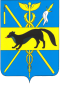 СОВЕТ НАРОДНЫХ ДЕПУТАТОВ БОГУЧАРСКОГО МУНИЦИПАЛЬНОГО РАЙОНА ВОРОНЕЖСКОЙ ОБЛАСТИРЕШЕНИЕот  «27»  12.2016 г. №  341              г. Богучар                                                                                                         О  бюджете Богучарского                                                    муниципального района на 2017 год и на плановый период 2018 и 2019 годов        Рассмотрев проект бюджета на 2017 год  и на плановый период 2018 и 2019 годов, представленный администрацией Богучарского  муниципального  района, руководствуясь Бюджетным кодексом РФ, Федеральным законом от 06.10.2003 № 131-ФЗ «Об общих принципах организации местного самоуправления в Российской Федерации», Уставом Богучарского муниципального района, Совет народных депутатов Богучарского муниципального района  р е ш и л:       Статья 1. Основные характеристики  районного  бюджета на 2017  год1. Утвердить основные характеристики районного бюджета на 2017 год:1) прогнозируемый общий объём доходов районного бюджета в сумме  562 635,7 тыс. рублей, в том числе безвозмездные поступления из областного бюджета в сумме  338 732,7 тыс. рублей, в том числе дотации – 40 140,0  тыс.  рублей, субсидии – 39 347,1 тыс. рублей, субвенции – 259 160,5 тыс. рублей, иные межбюджетные трансферты, имеющие целевое назначение –85,1 тыс.рублей;2) общий объём расходов районного бюджета в сумме  568 635,7 тыс. рублей;3)  прогнозируемый дефицит районного бюджета в сумме 6 000,0 тыс.  рублей;4) источники внутреннего финансирования дефицита районного бюджета на 2017 год и на плановый период 2018 и 2019 годов согласно приложению 1 к настоящему Решению.2. Утвердить основные характеристики районного бюджета на 2018 год и на 2019 год:1) прогнозируемый общий объём доходов районного бюджета:- на 2018 год в сумме 489 613,5 тыс. рублей, в том числе безвозмездные поступления из областного бюджета в сумме  276 848,5тыс. рублей, в том числе дотации     27 992,0  тыс.  рублей, субвенции 248 781,5  тыс. рублей, иные межбюджетные трансферты, имеющие целевое назначение 75,0 тыс.рублей;- на 2019 год в сумме 513 720,7 тыс. рублей, в том числе безвозмездные поступления из областного бюджета в сумме  287 053,7тыс. рублей, в том числе дотации 29 857,0 тыс.  рублей, субвенции 257 121,7  тыс. рублей, иные межбюджетные трансферты, имеющие целевое назначение 75,0  тыс.рублей;2) общий объём расходов районного бюджета на 2018 год в сумме  489 613,5 тыс. рублей, в том числе условно утвержденные расходы в сумме 6500,0 тыс.рублей и на 2019 год в сумме  513 720,7тыс. рублей, в том числе условно утвержденные расходы в сумме -  14 000 тыс.рублей;Статья 2. Поступление доходов районного бюджета по кодам видов,                     подвидов доходов на 2017 год и на плановый период 2018 и                  2019 годовУтвердить поступление доходов районного бюджета по кодам видов доходов, подвидов доходов:1) на 2017 год  согласно приложению 2  к настоящему решению Совета народных депутатов  Богучарского района;2) на плановый период 2018 и 2019 годов согласно приложению 3 к настоящему решению Совета на родных депутатов  Богучарского районаСтатья 3. Нормативы распределения доходов между бюджетами                    бюджетной системы Российской Федерации на 2017 год                 и  на плановый  период 2018 и 2019 годов 1. Утвердить нормативы отчислений  от налогов,  сборов и неналоговых доходов в   районный бюджет на 2017 год и на плановый период 2018 и 2019 годов  согласно  приложению 4 к настоящему решению Совета народных депутатов  Богучарского района.Статья 4. Главные администраторы доходов районного бюджета и                     главные администраторы источников внутреннего                      финансирования дефицита районного бюджета            1.Утвердить перечень главных администраторов доходов районного бюджета согласно приложению 5 к настоящему решению Совета народных депутатов  Богучарского района. 2.Утвердить перечень главных администраторов источников внутреннего финансирования дефицита районного бюджета – согласно приложению 6 к настоящему решению Совета народных депутатов  Богучарского района.3.Установить, что в соответствии со статьей 20 Бюджетного кодекса Российской Федерации, и в случае изменения в 2017 году состава и (или) функций главных администраторов доходов районного бюджета и главных администраторов источников внутреннего финансирования дефицита районного бюджета, финансовый отдел вправе вносить соответствующие изменения в  перечень главных администраторов доходов районного бюджета и в перечень главных администраторов источников внутреннего финансирования дефицита районного бюджета,   а также в состав закрепленных за ними кодов классификации доходов бюджетов Российской Федерации.Статья 5. Бюджетные ассигнования районного бюджета на 2017 год и                  на плановый период 2018 и 2019 годовУтвердить ведомственную структуру расходов районного бюджета:на 2017 год  согласно приложению 7 к настоящему решению Совета народных депутатов  Богучарского района;на плановый период 2018 и 2019 годов согласно приложению 8 к настоящему решению Совета на родных депутатов  Богучарского района.Утвердить распределение бюджетных ассигнований по разделам и подразделам, целевым статьям (муниципальным программам Богучарского муниципального района), группам видов расходов классификации расходов районного бюджета:  1) на 2017 год согласно приложению 9 к настоящему решению Совета на родных депутатов  Богучарского района; на плановый период 2018 и 2019 годов согласно приложению 10 к настоящему решению Совета на родных депутатов  Богучарского района.Утвердить распределение бюджетных ассигнований по целевым статьям (муниципальным  программам Богучарского муниципального района  и непрограммным направлениям деятельности), группам видов расходов, разделам, подразделам классификации расходов районного  бюджета:          1) на 2017 год согласно приложению 11 к настоящему решению Совета на родных депутатов  Богучарского района;на плановый период 2018 и 2019 годов согласно приложению12 к настоящему решению Совета на родных депутатов  Богучарского района. Утвердить   общий объем бюджетных ассигнований на исполнение публичных нормативных обязательств Богучарского муниципального района:1) на 2017 год в сумме 15 050,7 тыс.рублей  согласно приложению 13 к настоящему решению Совета на родных депутатов  Богучарского района;на плановый период 2018 года в сумме 16 487,2 тыс.рублей  и 2019 года в сумме 16 487,2 тыс.рублей соответственно согласно приложению 14 к настоящему решению Совета на родных депутатов  Богучарского района.Утвердить объем бюджетных ассигнований дорожного фонда Богучарского района Воронежской области на 2017 год и на плановый период 2018 и 2019 годов в  размере прогнозируемого объема установленных действующим законодательством источников формирования дорожного фонда Богучарского района Воронежской области на 2017 год согласно приложению 15 к настоящему решению Совета народных депутатов Богучарского района Воронежской области и на плановый период 2018 и 2019 годов согласно приложению 16 к настоящему решению Совета народных депутатов Богучарского района Воронежской области. Установить, что средства дорожного фонда Богучарского района Воронежской области направляются на:- проектирование, строительство (реконструкцию), капитальный ремонт, ремонт и содержание автомобильных дорог общего пользования регионального или межмуниципального значения и искусственных сооружений на них;- проектирование, строительство, реконструкцию автомобильных дорог общего пользования (за исключением автомобильных дорог федерального значения) с твердым покрытием до сельских населенных пунктов, не имеющих круглогодичной связи с сетью автомобильных дорог общего пользования, а также на их капитальный ремонт и ремонт, в том числе в виде субсидий местным бюджетам на указанную дорожную деятельность в отношении автомобильных дорог общего пользования местного значения;- содержание казенных учреждений, осуществляющих управление дорожным хозяйством;- уплату налога на имущество и других налогов;- погашение задолженности по бюджетным кредитам, полученным из областного бюджета на строительство (реконструкцию), капитальный ремонт, ремонт и содержание автомобильных дорог общего пользования (за исключением автомобильных дорог федерального значения), и на осуществление расходов на обслуживание долговых обязательств, связанных с использованием указанных кредитов;- предоставление субсидий местным бюджетам для погашения задолженности по бюджетным кредитам на проектирование, строительство, реконструкцию, капитальный ремонт, ремонт и содержание автомобильных дорог общего пользования местного значения, а также на капитальный ремонт и ремонт дворовых территорий многоквартирных домов, проездов к дворовым территориям многоквартирных домов населенных пунктов;- предоставление субсидий местным бюджетам на строительство (реконструкцию), капитальный ремонт, ремонт и содержание автомобильных дорог общего пользования местного значения, а также на капитальный ремонт и ремонт дворовых территорий многоквартирных домов, проездов к дворовым территориям многоквартирных домов населенных пунктов.Использование средств дорожного фонда Богучарского района Воронежской области осуществляется в порядке, установленном администрацией Богучарского муниципального района Воронежской области.Статья 6. Особенности использования бюджетных ассигнований по                     обеспечению деятельности органов местного                                  самоуправления  Богучарского района Воронежской области                 и муниципальных  учреждений    1. Органы местного самоуправления Богучарского муниципального  района  Воронежской области не вправе принимать решения, приводящие к увеличению в 2017 году численности муниципальных  служащих Богучарского муниципального района Воронежской области и работников муниципальных  учреждений Богучарского района Воронежской области.Статья 7. Межбюджетные трансферты  бюджетам поселений Утвердить распределение межбюджетных трансфертов бюджетам поселений   на 2017 год  и  на плановый период 2018 и 2019 годов согласно приложению 17 к настоящему решению Совета народных депутатов  Богучарского района;     Установить критерий выравнивания (минимальный уровень) расчетной бюджетной обеспеченности поселений, применяемый для определения объема дотаций на выравнивание бюджетной обеспеченности поселений на 2017 год в размере 0,84, на 2018 год  в размере 0,84, на 2019 год в размере 0,84.           Установить, что нераспределенная между поселениями дотация на поддержку мер по обеспечению сбалансированности бюджетов поселений на 2017 год в размере  16,512 %  (4 700,9 тыс.руб.) распределяется между поселениями на те же цели в порядке, установленном  администрацией Богучарского  муниципального района.2. Утвердить методику распределения дотации на поддержку мер по обеспечению сбалансированности бюджетов поселений на  2017 год согласно приложению 18 к настоящему решению Совета народных депутатов  Богучарского района.Статья 8. Предоставление бюджетных кредитов бюджетам поселений                   в  2017 году 1. Установить, что в 2017 году бюджетные кредиты бюджетам поселений  предоставляются из районного бюджета в пределах общего объёма бюджетных ассигнований, предусмотренных по источникам внутреннего финансирования дефицита районного бюджета в сумме до 300,0 тыс. рублей на срок, выходящих за пределы финансового года.Бюджетные кредиты бюджетам поселений предоставляются на следующие цели:         1) покрытие временных кассовых разрывов, возникающих при исполнении местных бюджетов на срок до одного года;        2) осуществление мероприятий, связанных с ликвидацией последствий стихийных бедствий и техногенных аварий.         2. Установить плату за пользование указанными в части 1 настоящей статьи бюджетными кредитами:        1) для покрытия временных кассовых разрывов, возникающих при исполнении местных бюджетов в размере 0,1 процента годовых;         2) для осуществления мероприятий, связанных с ликвидацией последствий стихийных бедствий и техногенных аварий, по ставке 0 процентов;3.Установить на 2017 год следующий порядок предоставления бюджетных кредитов поселениям:решение о предоставлении бюджетных кредитов поселений для осуществления мероприятий, связанных с ликвидацией последствий стихийных бедствий  и техногенных аварий, в  том числе  о срока, на которые они предоставляются, утверждаются правовым актом администрации Богучарского муниципального района; решение о предоставлении  бюджетных кредитов поселениям для покрытия временных разрывов, возникающих при исполнении  бюджетов поселений, в том числе о сроках, на которые они предоставляются, принимается администрацией Богучарского муниципального района;3) для получения  бюджетного кредита администрация поселения, претендующая на его получение, обязана представить в финансовый отдел администрации Богучарского муниципального района  Воронежской области комплект документов, включающий:-  заявку на получение бюджетного кредита;- обоснование и расчеты, подтверждающие наличие временного кассового разрыва, возникающего при исполнении бюджета поселения Богучарского района Воронежской области;  4. Бюджетный кредит не представляется бюджету поселения, имеющему просроченную задолженность по бюджетным кредитам, полученным ранее из районного бюджета.5. Бюджетные кредиты используются на цели, предусмотренные частью 1 настоящей статьи, их возврат осуществляются в соответствии  с требованиями бюджетного законодательства и условиями соглашения.Статья 9.  Муниципальный внутренний долг Богучарского района, обслуживание муниципального внутреннего долга Богучарского района и муниципальные внутренние заимствования Богучарского района 1. Установить предельный объем муниципального долга   Богучарского района Воронежской области на 2017 год в сумме  223 903,0 тыс. рублей, на 2018 год в сумме 212 765,0 тыс.рублей, на 2019 год в сумме  226 667         тыс.рублей.2.   Установить верхний предел муниципального долга Богучарского района на 1 января 2018 года в сумме  26 021,0   тыс. рублей, в том числе верхний предел долга по муниципальным гарантиям 0,0 тыс. рублей; на 1 января 2019 года в сумме 9 241,9   тыс. рублей, в том числе верхний предел долга по муниципальным гарантиям 0,0 тыс. рублей;  на 1 января 2020 года в сумме 7 362,8    тыс. рублей, в том числе верхний предел долга по муниципальным гарантиям 0,0 тыс. рублей;3. Утвердить объём расходов на обслуживание муниципального долга Богучарского района  Воронежской области на 2017 год в сумме  700,0  тыс. рублей, 2018 год в сумме   0  тыс. рублей, 2019 год в сумме 0 тыс. рублей.4. Утвердить программу муниципальных внутренних заимствований Богучарского муниципального  района на 2017 год  согласно приложению 19  к настоящему решению Совета народных депутатов  Богучарского района;Статья  10. Особенности исполнения  районного бюджета в 2017 году1. Установить, что остатки  средств районного  бюджета по состоянию на 1 января 2017 года, образовавшиеся в связи с неполным использованием бюджетных ассигнований по средствам, поступившим в 2016 году из областного бюджета, подлежат использованию  в 2017 году в соответствии со статьей 242 Бюджетного кодекса Российской Федерации.2. Установить, что остатки средств районного бюджета на начало текущего финансового года  в объеме до 6 000,0 тыс. рублей могут направляться в текущем финансовом году на покрытие временных кассовых разрывов.3. Установить, что не использованные по состоянию на 1 января 2017 года остатки межбюджетных трансфертов, предоставленных из районного бюджета  бюджетам поселений за счет средств областного и федерального бюджетов в форме субвенций, субсидий, иных межбюджетных трансфертов, имеющих целевое назначение, подлежат возврату в районный  бюджет в течение первых семи рабочих дней 2017 года.              В соответствии с решением главного администратора средств районного бюджета о наличии потребности в межбюджетных трансфертах, полученных в форме субсидий и иных межбюджетных трансфертов, имеющих целевое назначение, не использованных в отчетном финансовом году, согласованным  с финансовым органом района, средства в объеме, не превышающем остатка указанных межбюджетных трансфертов, могут быть возвращены в текущем финансовом году в доход бюджета, которому они были ранее предоставлены, для финансового обеспечения расходов бюджета, соответствующих целям предоставления указанных межбюджетных трансфертов.           Возврат не использованных по состоянию на 1 января 2017 года остатков межбюджетных трансфертов в районный бюджет осуществляется в порядке, установленном финансовым отделом администрации Богучарского муниципального района.4. Безвозмездные поступления от физических и юридических лиц (в том числе добровольные пожертвования) муниципальным казенным учреждениям, поступившие в районный бюджет в 2017 году сверх утвержденных настоящим Решением бюджетных ассигнований, а также неиспользованные на 1 января 2017 года остатки средств от данных поступлений, направляются в 2017 году на увеличение расходов соответствующих муниципальных казенных учреждений путем внесения изменений  в сводную бюджетную роспись по представлению главных распорядителей средств районного бюджета без внесения изменений в настоящее Решение.           5. Установить, что в соответствии с решением «О бюджетном процессе в Богучарском районе» статьи 217 Бюджетного кодекса Российской Федерации основания для внесения изменений в показатели сводной бюджетной росписи районного бюджета, в том числе связанные с особенностями исполнения районного бюджета и (или) распределения бюджетных ассигнований, без внесения изменений в настоящее решение:           1) направление остатков средств районного бюджета, предусмотренных частью 1 настоящей статьи;          2) увеличение бюджетных ассигнований на сумму остатков средств областного бюджета по согласованию с главным администратором бюджетных средств областного бюджета;3) изменение бюджетной классификации Российской Федерации в соответствии с нормативными правовыми актами Российской Федерации;         4) перераспределение бюджетных ассигнований, предусмотренных для исполнения публичных нормативных обязательств, в пределах общего объема указанных ассигнований, утвержденных решением о бюджете на их исполнение в текущем финансовом году, а также с его превышением не более чем на 5 процентов за счет перераспределения средств, зарезервированных в составе утвержденных бюджетных ассигнований;       5) распределение зарезервированных в составе утвержденных статьей  настоящего решения Совета народных депутатов Богучарского муниципального района  бюджетных ассигнований, предусмотренных по подразделу «Другие общегосударственные вопросы», на реализацию решений главы  администрации Богучарского муниципального района.         Использование зарезервированных средств осуществляется в порядке, установленном администрацией Богучарского муниципального района.Статья 11. Вступление в силу настоящего решения Совета народных                     депутатов Богучарского муниципального района                    Воронежской областиНастоящее решение Совета народных депутатов Богучарского муниципального района Воронежской области  вступает в силу  с 1 января 2017 года.Глава Богучарского муниципального  района                                                             А.М.Василенко                                                                                            Приложение № 1                                                                 к решению Совета народных депутатов                                                                   Богучарского муниципального района                                                                                                                                                              от  «27»  12.2016 г. №  341Источники внутреннего финансирования дефицита районного бюджетана 2017 и на плановый период 2018 и 2019 годов                                                                                                                                         (тыс. рублей)                           Приложение № 2                                          к решению Cовета народных депутатов                                            Богучарского муниципального района                                                                                          от  «27»  12.2016 г. №  341ПОСТУПЛЕНИЕ ДОХОДОВ РАЙОННОГО БЮДЖЕТА ПО КОДАМ ВИДОВ ДОХОДОВ, ПОДВИДОВ ДОХОДОВ НА 2017 ГОД                                                                                          (тыс. рублей)                                Приложение № 3                                               к решению Cовета народных депутатов                                                 Богучарского муниципального района                 от  «27»  12.2016 г. №  341ПОСТУПЛЕНИЕ ДОХОДОВ РАЙОННОГО БЮДЖЕТА ПО КОДАМ ВИДОВ ДОХОДОВ, ПОДВИДОВ ДОХОДОВ НА 2018-2019 ГОДЫ                                                                                          ( тыс. рублей)                                                   Приложение  № 4к решению Cовета народных депутатов                                                               Богучарского муниципального района                                                                                        от  «27»  12.2016 г. №  341Нормативыотчислений от налогов, сборов и неналоговых доходовна 2017 год и плановый период 2018 и 2019 годовБогучарского муниципального района                                                                                                         ( в процентах)Приложение № 5к решению совета народных депутатовБогучарского муниципального района                                                                          от «    » декабря . № ПЕРЕЧЕНЬ ГЛАВНЫХ АДМИНИСТРАТОРОВДОХОДОВ МЕСТНОГО  БЮДЖЕТА  БОГУЧАРСКОГОМУНИЦИПАЛЬНОГО  РАЙОНА Приложение № 6к решению совета народных депутатовБогучарского муниципального района                                                                                        от  «27»  12.2016 г. №  341ПЕРЕЧЕНЬ ГЛАВНЫХ АДМИНИСТРАТОРОВ ИСТОЧНИКОВВНУТРЕННОГО ФИНАНСИРОВАНИЯ ДЕФИЦИТА  БЮДЖЕТА  БОГУЧАРСКОГО  МУНИЦИПАЛЬНОГО  РАЙОНА		                                                                                                Приложение № 7                                           к решению Cовета народных депутатов                                              Богучарского муниципального района                                                                                                 от  «27»  12.2016 г. №  341ВЕДОМСТВЕННАЯ СТРУКТУРАРАСХОДОВ РАЙОННОГО БЮДЖЕТА НА 2017 ГОД		                                                                                                Приложение № 8                                            к решению Cовета народных депутатов                                              Богучарского муниципального района                                                                                                   от  «27»  12.2016 г. №  341ВЕДОМСТВЕННАЯ СТРУКТУРАРАСХОДОВ РАЙОННОГО БЮДЖЕТА НА ПЛАНОВЫЙ ПЕРИОД 2018 И 2019 ГОДОВ                                                                                                                      тыс.руб.                                Приложение № 9                                               к решению Совета народных депутатов                                                 Богучарского муниципального района                                                                                                      от  «27»  12.2016 г. №  341Распределение бюджетных ассигнований по разделам, подразделам, целевым статьям (муниципальным программам Богучарского муниципального района) группам видов расходов классификации расходов районного бюджета на 2017 год                                Приложение № 10                                                 к решению Совета народных депутатов                                                    Богучарского муниципального района                                                                                                         от  «27»  12.2016 г. №  341Распределение бюджетных ассигнований по разделам, подразделам, целевым статьям (муниципальным программам Богучарского муниципального района) группам видов расходов классификации расходов районного бюджета на плановый период 2018 и 2019 годов                                                                                                                             тыс.руб.                              Приложение № 11                                               к решению Совета народных депутатов                                                 Богучарского муниципального района                                                                                        от  «27»  12.2016 г. №  341Распределение бюджетных ассигнований по целевым статьям (муниципальным программам Богучарского района), группам видов расходов, разделам, подразделам классификации расходов районного бюджета на 2017 год                             Приложение № 12                                               к решению Совета народных депутатов                                                  Богучарского муниципального района                                                                            от «    » декабря . № Распределение бюджетных ассигнований по целевым статьям (муниципальным программам Богучарского района), группам видов расходов, разделам, подразделам классификации расходов районного бюджета на плановый период 2018 и 2019 годов                                                                                                                                                                           Тыс.руб.                              Приложение № 13                                                к решению Cовета народных депутатов                                                   Богучарского муниципального района                                                                                          от  «27»  12.2016 г. №  341Распределение бюджетных ассигнований на исполнение 
публичных нормативных обязательств Богучарского района Воронежской области на 2017 год (тыс. рублей)                                                                                                                       Приложение № 14                                             к решению Cовета народных депутатов                                               Богучарского муниципального района                                                                                       от  «27»  12.2016 г. №  341Распределение бюджетных ассигнований на исполнение 
публичных нормативных обязательств Богучарского района Воронежской области на плановый период  2018 и 2019 годов           (тыс. рублей)Приложение № 15            к решению Cовета народных депутатов             Богучарского муниципального района                                                                                                  от  «27»  12.2016 г. №  341Дорожный фонд Богучарского муниципального районана 2017 год(тыс. рублей)Приложение № 16            к решению Cовета народных депутатов             Богучарского муниципального района                                                                                            от  «27»  12.2016 г. №  341Дорожный фонд Богучарского муниципального районана плановый период 2018 и 2019 годов(тыс. рублей)                                                                                    Приложение  № 17к решению Совета народных депутатов                                                 Богучарского муниципального района                                                                                         от  «27»  12.2016 г. №  341РАСПРЕДЕЛЕНИЕ ДОТАЦИИ НА ВЫРАВНИВАНИЕ   БЮДЖЕТНОЙ  обеспеченности поселений  за счет средств областного бюджета  на                    2017 год и плановый период  2018 и 2019 годов                                                                                                                                                                                                                                                                                                      тыс. руб.   РАСПРЕДЕЛЕНИЕ ДОТАЦИИ НА ВЫРАВНИВАНИЕ   БЮДЖЕТНОЙ  обеспеченности поселений  за счет средств РАЙОННОГО бюджета  на 2017 год и плановый период  2018 и 2019 годов                                                                                                                                                                                                                                                           тыс. руб.                                                                                                                                                                                        РАСПРЕДЕЛЕНИЕ ДОТАЦИЙ НА ПОДДЕРЖКУ МЕР ПО ОБЕСПЕЧЕНИЮ СБАЛАНСИРОВАННОСТИ БЮДЖЕТОВ ПОСЕЛЕНИЙ ЗА СЧЕТ СРЕДСТВ РАЙОННОГО БЮДЖЕТА НА 2017 год и плановый период  2018 и 2019 годов                                                                                                                                                                                                         тыс.руб.                                                                                         Приложение  № 18к решению Совета народных депутатовБогучарского муниципального района                                                                                        от  «27»  12.2016 г. №  341Объем средств для обеспечения сбалансированности минимальных  бюджетов поселений i-го муниципального района (Спi) рассчитывается по формуле: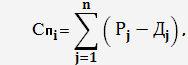 где:n - количество поселений, расположенных на территории i-го муниципального района, для которых выполняется условие:(Рj–Дj)>0,где:Рj – объем расходов минимального бюджета j-го поселения;Дj - сумма прогноза налоговых, неналоговых  доходов   бюджета j-го  поселения; дотации на выравнивание бюджетной обеспеченности за счет средств областного и районного бюджета, выделяемой из бюджета Богучарского муниципального района бюджету j-го поселения, на 2017 год;       субвенции бюджету j-го поселения на осуществление полномочий по первичному воинскому учету на территориях, где отсутствуют военные комиссариаты на 2017 год.Объем расходов минимального бюджета j-го поселения (Рj) рассчитывается по формуле:Рj = ЗПj+ПУj+ ПРj +СОj +УСj+ТУj+ КУj+ МЗj+ СИj + ПКj ,где:ЗПj – объем расходов на оплату труда (с начислениями) работников органов местного самоуправления, рассчитанных в соответствии с первоначальным утвержденным бюджетом на 2016 год и объем расходов на оплату труда с начислениями работников бюджетной сферы j-го поселения, определенные Указами президента Российской Федерации от 07.05.2012 № 597;ПУj   –  объем расходов j-го поселения на прочие услуги, определяемый на уровне  ожидаемых кассовых расходов 2016 года;ПРj  -  объем расходов j-го поселения на прочие расходы, определяемый на уровне ожидаемых кассовых расходов 2016 года;СОj–  объем расходов j-го поселения на социальное обеспечение, определяемый на уровне ожидаемых кассовых расходов 2016 года; УСj - объем расходов j-го поселения на оплату услуг связи муниципальными учреждениями, определяемый на уровне ожидаемых кассовых расходов 2016 года; ТУj - объем расходов j-го поселения на транспортные услуги, определяемый на уровне ожидаемых кассовых расходов 2016 года ;КУj - объем расходов j-го поселения на оплату коммунальных услуг и приобретения котельно- печного топлива муниципальными учреждениями, определяемый в соответствиии с реестрами паспортов муниципальных бюджетных учреждений сельских поселений на 01.07.2016 года;МЗj - объем расходов j-го поселения на приобретение материальных запасов за исключением котельно-печного топлива на уровне ожидаемых кассовых расходов 2016 года  ;СИj - объем расходов  j-го поселения, на оплату труда с начислениями истопникам бюджетной сферы  j-го поселения исходя из размеров уровня заработной платы не ниже утвержденного МРОТ на 2017 год;ПКj   -  объем расходов  j-го поселения на поддержку добровольных пожарных команд, определяемый по потребности на 2017 год;                                Приложение № 19к решению Совета народных депутатовБогучарского муниципального района                                                                                        от  «27»  12.2016 г. №  341Программа муниципальных внутренних заимствованийБогучарского района Воронежской области на 2017 год и на плановый период 2018-2019 годов                                                                                                            тыс. руб.№п/пНаименованиеКод классификации2017 год         Плановый период         Плановый период№п/пНаименованиеКод классификации2017 год2018 год2019 год123456ИСТОЧНИКИ ВНУТРЕННЕГО ФИНАНСИРОВАНИЯ ДЕФИЦИТОВ БЮДЖЕТОВ01 00 00 00 00 0000 0006 000,01Кредиты кредитных организаций в валюте Российской Федерации01 02 00 00 00 0000 000Получение кредитов от кредитных организаций бюджетами муниципальных районов в валюте Российской Федерации01 02 00 00 05 0000 7102Бюджетные кредиты от других бюджетов бюджетной системы Российской Федерации01 03 00 00 00 0000 000Получение кредитов от других бюджетов бюджетной системы Российской Федерации бюджетами муниципальных районов в валюте Российской Федерации 01 03 01 00 05 0000 710Погашение бюджетами муниципальных районов кредитов от других бюджетов бюджетной системы Российской Федерации в валюте Российской Федерации01 03 01 00 05 0000 8103Иные источники внутреннего финансирования дефицитов бюджетов01 06 00 00 00 0000 000Возврат бюджетных кредитов, предоставленных другим бюджетам бюджетной системы Российской Федерации из бюджетов муниципальных районов в валюте Российской Федерации01 06 05 02 05 0000 6401 856,4Предоставление бюджетных кредитов другим бюджетам бюджетной системы Российской Федерации из бюджетов муниципальных районов в валюте Российской Федерации01 06 05 02 05 0000 540-1 856,44Изменение остатков средств на счетах по учету средств бюджета 01 05 00 00 00 0000 0006 000,000Увеличение прочих остатков денежных средств бюджетов муниципальных районов01 05 02 01 05 0000 510- 564 492,1-489 613,5- 513 720,7Уменьшение прочих остатков денежных средств бюджетов муниципальных районов01 05 02 01 05 0000 610570 492,1 489 613,5 513 720,7Код показателяНаименование показателяСумма123000 8 50 00000 00 0000 000Доходы бюджета - Всего562 635,7000 1 00 00000 00 0000 000НАЛОГОВЫЕ И НЕНАЛГОВЫЕ ДОХОДЫ223 903,0000 1 01 00000 00 0000 000НАЛОГИ НА ПРИБЫЛЬ, ДОХОДЫ93 051,0000 1 01 02000 01 0000 110Налог на доходы физических лиц93 051,0000 1 01 02010 01 0000 110Налог на доходы физических лиц с доходов, источником которых является налоговый агент, за исключением доходов, в отношении которых исчисление и уплата налога осуществляются в соответствии со статьями 227, 227.1 и 228 Налогового кодекса Российской Федерации92 429,0000 1 01 02020 01 0000 110Налог на доходы физических лиц с доходов, полученных от осуществления деятельности физическими лицами, зарегистрированными в качестве индивидуальных предпринимателей, нотариусов, занимающихся частной практикой, адвокатов, учредивших адвокатские кабинеты и других лиц, занимающихся частной практикой в соответствии со статьей 227 Налогового кодекса Российской Федерации253,0000 1 01 02030 01 0000 110Налог на доходы физических лиц с доходов,  полученных физическими лицами в соответствии со статьей 228 Налогового Кодекса Российской Федерации254,0000 1 01 02040 01 0000 110Налог на доходы физических лиц в виде фиксированных авансовых платежей с доходов, полученных физическими лицами, являющимися иностранными гражданами, осуществляющими трудовую деятельность по найму на основании патента в соответствии  со статьей 227.1 Налогового кодекса Российской Федерации115,0000 1 03 00000 00 0000 000НАЛОГИ НА ТОВАРЫ (РАБОТЫ, УСЛУГИ), РЕАЛИЗУЕМЫЕ НА ТЕРРИТОРИИ РОССИЙСКОЙ ФЕДЕРАЦИИ11 538,0000 1 03 02000 01 0000 110Акцизы по подакцизным товарам (продукции), производимым на территории Российской Федерации11 538,0000 1 03 02230 01 0000 110Доходы от уплаты акцизов на дизельное топливо, подлежащие распределению между бюджетами субъектов Российской Федерации и местными бюджетами с учетом установленных дифференцированных нормативов отчислений в местные бюджеты3 923,0000 1 03 02240 01 0000 110Доходы от уплаты акцизов на моторные масла для дизельных и (или) карбюраторных (инжекторных) двигателей, подлежащие распределению между бюджетами субъектов Российской Федерации и местными бюджетами с учетом установленных дифференцированных нормативов отчислений в местные бюджеты115,0000 1 03 02250 01 0000 110Доходы от уплаты акцизов на автомобильный бензин, подлежащие распределению между бюджетами субъектов Российской Федерации и местными бюджетами с учетом установленных дифференцированных нормативов отчислений в местные бюджеты7 500,0000 1 03 02260 01 0000 110Доходы от уплаты акцизов на прямогонный бензин, подлежащие распределению между бюджетами субъектов Российской Федерации и местными бюджетами с учетом установленных дифференцированных нормативов отчислений в местные бюджеты000 1 05 00000 00 0000 000НАЛОГИ НА СОВОКУПНЫЙ ДОХОД30 796,0000 1 05 02000 02 0000 110Единый налог на вмененный доход для отдельных видов деятельности26 610,0000 1 05 02010 02 0000 110Единый налог на вмененный доход для отдельных видов деятельности26 610,0000 1 05 03000 01 0000 110Единый сельскохозяйственный налог4 186,0000 1 05 03010 01 0000 110Единый сельскохозяйственный налог4 186,0000 1 08 00000 00 0000 000ГОСУДАРСТВЕННАЯ ПОШЛИНА2 850,0000 1 08 03000 01 0000 110Государственная пошлина по делам, рассматриваемым в судах общей юрисдикции, мировыми судьями2 850,0000 1 08 03010 01 0000 110Государственная пошлина по делам, рассматриваемым в судах общей юрисдикции, мировыми судьями (за исключением Верховного Суда Российской Федерации)2 850,0000 1 11 00000 00 0000 000ДОХОДЫ ОТ ИСПОЛЬЗОВАНИЯ ИМУЩЕСТВА, НАХОДЯЩЕГОСЯ В ГОСУДАРСТВЕННОЙ И МУНИЦИПАЛЬНОЙ СОБСТВЕННОСТИ30 253,0000 1 11 05000 00 0000 120Доходы, получаемые в виде арендной либо иной платы за передачу в возмездное пользование государственного и муниципального имущества (за исключением имущества бюджетных и автономных учреждений, а также имущества государственных и муниципальных унитарных предприятий, в том числе казенных)28 940,0000 1 11 05010 00 0000 120Доходы, получаемые в виде арендной платы за земельные участки, государственная собственность на которые не разграничена, а также средства от продажи права на заключение договоров аренды указанных земельных участков4 704,0000 1 11 05013 10 0000 120Доходы, получаемые в виде арендной платы за земельные участки, государственная собственность на которые не разграничена и которые расположены в границах сельских поселений, а также средства от продажи права на заключение договоров аренды указанных земельных участков3 786,0000 1 11 05013 13 0000 120Доходы, получаемые в виде арендной платы за земельные участки, государственная собственность на которые не разграничена и которые расположены в границах городских поселений, а также средства от продажи права на заключение договоров аренды указанных земельных участков918,0000 1 11 05020 00 0000 120Доходы, получаемые в виде арендной платы за земли после разграничения государственной собственности на землю, а также средства от продажи права на заключение договоров аренды указанных земельных участков (за исключением земельных участков бюджетных и автономных учреждений)21 836,0000 1 11 05025 05 0000 120Доходы, получаемые в виде арендной платы, а также средства от продажи права на заключение договоров аренды за земли, находящиеся в собственности муниципальных районов (за исключением земельных участков муниципальных бюджетных и автономных учреждений)21 836,0000 1 11 05030 00 0000 120Доходы от сдачи в аренду имущества, находящегося в оперативном управлении органов государственной власти, органов местного самоуправления, государственных внебюджетных фондов и созданных ими учреждений (за исключением имущества бюджетных и автономных учреждений)2 400,0000 1 11 05035 05 0000 120Доходы от сдачи в аренду имущества, находящегося в оперативном управлении органов управления муниципальных районов и созданных ими учреждений (за исключением имущества муниципальных бюджетных и автономных учреждений)2 400,0000 1 11 07000 00 0000 120Платежи от государственных и муниципальных унитарных предприятий13,0000 1 11 07010 00 0000 120Доходы от перечисления части прибыли государственных и муниципальных унитарных предприятий, остающейся после уплаты налогов и обязательных платежей13,0000 1 11 07015 05 0000 120Доходы от перечисления части прибыли, остающейся    после уплаты налогов и иных обязательных платежей муниципальных унитарных предприятий, созданных муниципальными районами13,0000 1 11 09000 00 0000 120Прочие доходы от использования имущества и прав, находящихся в государственной и муниципальной собственности (за исключением имущества бюджетных и автономных учреждений, а также имущества государственных и муниципальных унитарных предприятий, в том числе казенных)1 300,0000 1 11 09040 00 0000 120Прочие поступления от использования имущества, находящегося в государственной и муниципальной собственности (за исключением имущества бюджетных и автономных учреждений, а также имущества государственных и муниципальных унитарных предприятий, в том числе казенных)1 300,0000 1 11 09045 05 0000 120Прочие поступления от использования имущества, находящегося в собственности муниципальных районов (за исключением имущества муниципальных бюджетных и автономных учреждений, а также имущества муниципальных унитарных предприятий, в том числе казенных)1 300,0000 1 12 00000 00 0000 000ПЛАТЕЖИ ПРИ ПОЛЬЗОВАНИИ ПРИРОДНЫМИ РЕСУРСАМИ385,0000 1 12 01000 01 0000 120Плата за негативное воздействие на окружающую среду385,0000 1 12 01010 01 0000 120Плата за выбросы загрязняющих веществ в атмосферный воздух стационарными объектами35,0000 1 12 01020 01 0000 120Плата за выбросы загрязняющих веществ в атмосферный воздух передвижными объектами4,0000 1 12 01030 01 0000 120Плата за сбросы загрязняющих веществ в водные объекты76,0000 1 12 01040 01 0000 120Плата за размещение отходов производства и потребления270,0000 1 13 00000 00 0000 000ДОХОДЫ ОТ ОКАЗАНИЯ ПЛАТНЫХ УСЛУГ (РАБОТ) И КОМПЕНСАЦИИ ЗАТРАТ ГОСУДАРСТВА34 637,0000 1 13 01000 00 0000 130Доходы от оказания платных услуг (работ)34 637,0000 1 13 01990 00 0000 130Прочие доходы от оказания платных услуг (работ)34 637,0000 1 13 01995 05 0000 130Прочие доходы от оказания платных услуг (работ) получателями средств бюджетов муниципальных районов34  637,0000 1 14 00000 00 0000 000ДОХОДЫ ОТ ПРОДАЖИ МАТЕРИАЛЬНЫХ И НЕМАТЕРИАЛЬНЫХ АКТИВОВ11 000,0000 1 14 06000 00 0000 430Доходы от продажи земельных участков, находящихся в государственной и муниципальной собственности11 000,0000 1 14 06020 00 0000 430Доходы от продажи земельных участков, государственная собственность на которые разграничена (за исключением земельных участков бюджетных и автономных учреждений)11 000,0000 1 14 06025 05 0000 430Доходы от продажи земельных участков, находящихся в собственности муниципальных районов (за исключением земельных участков муниципальных бюджетных и автономных учреждений)11 000,0000 1 16 00000 00 0000 000ШТРАФЫ, САНКЦИИ, ВОЗМЕЩЕНИЕ УЩЕРБА9 300,0000 1 16 08000 01 0000 140Денежные взыскания (штрафы) за административные правонарушения в области государственного регулирования производства и оборота этилового спирта, алкогольной, спиртосодержащей и табачной продукции40,0000 1 16 08010 01 0000 140Денежные взыскания (штрафы) за административные правонарушения в области государственного регулирования производства и оборота этилового спирта, алкогольной, спиртосодержащей продукции40,0000 1 16 25000 00 0000 140Денежные взыскания (штрафы) за нарушение законодательства Российской Федерации о недрах, об особо охраняемых природных территориях, об охране и использовании животного мира, об экологической экспертизе, в области охраны окружающей среды, о рыболовстве и сохранении водных биологических ресурсов, земельного законодательства, лесного законодательства, водного законодательства95,0000 1 16 25030 01 0000 140Денежные взыскания (штрафы) за нарушение законодательства Российской Федерации об охране и использовании животного мира20,0000 1 16 25050 01 0000 140Денежные взыскания (штрафы) за нарушение законодательства в области охраны окружающей среды60,0000 1 16 25060 01 0000 140Денежные взыскания (штрафы) за нарушение земельного законодательства15,0000 1 16 28000 01 0000 140Денежные взыскания (штрафы) за нарушение законодательства в области обеспечения санитарно-эпидемиологического благополучия человека и законодательства в сфере защиты прав потребителей166,0000 1 16 43000 01 0000 140Денежные взыскания (штрафы) за нарушение законодательства Российской Федерации об административных правонарушениях, предусмотренные статьей 20.25 Кодекса Российской Федерации об административных правонарушениях95,0000 1 16 90000 00 0000 140Прочие поступления от денежных взысканий (штрафов) и иных сумм в возмещение ущерба8 904,0000 1 16 90050 05 0000 140Прочие поступления от денежных взысканий (штрафов) и иных сумм в возмещение ущерба, зачисляемые в бюджеты муниципальных районов8 904,0000 1 17 00000 00 0000 000ПРОЧИЕ НЕНАЛОГОВЫЕ ДОХОДЫ93,0000 1 17 05000 00 0000 180Прочие неналоговые доходы93,0000 1 17 05050 05 0000 180Прочие неналоговые доходы бюджетов муниципальных районов93,0000 2 00 00000 00 0000 000БЕЗВОЗМЕЗДНЫЕ ПОСТУПЛЕНИЯ338 732,7000 2 02 00000 00 0000 000БЕЗВОЗМЕЗДНЫЕ ПОСТУПЛЕНИЯ ОТ ДРУГИХ БЮДЖЕТОВ БЮДЖЕТНОЙ СИСТЕМЫ РОССИЙСКОЙ ФЕДЕРАЦИИ338 732,7 000 2 02 10000 00 0000 151Дотации бюджетам бюджетной системы Российской Федерации40 140,0000 2 02 15001 00 0000 151Дотации на выравнивание бюджетной обеспеченности40 140,0000 2 02 15001 05 0000 151Дотации бюджетам муниципальных районов на выравнивание  бюджетной обеспеченности40 140,0000 2 02 20000 00 0000 151Субсидии бюджетам бюджетной системы  Российской Федерации (межбюджетные субсидии)39 347,1000 2 02 29999 00 0000 151Прочие субсидии39 347,1000 2 02 29999 05 0000 151Прочие субсидии бюджетам муниципальных районов39 347,1000 2 02 30000 00 0000 151Субвенции бюджетам бюджетной системы Российской Федерации259 160,5000 2 02 35260 00 0000 151Субвенции бюджетам на выплату единовременного пособия при всех формах устройства детей, лишенных родительского попечения, в семью423,2000 2 02 35260 05 0000 151Субвенции бюджетам муниципальных районов на выплату единовременного пособия при всех формах устройства детей, лишенных родительского попечения, в семью423,2000 2 02 30024 00 0000 151Субвенции местным бюджетам на выполнение передаваемых полномочий субъектов Российской Федерации8 237,0000 2 02 30024 05 0000 151Субвенции бюджетам муниципальных районов на выполнение передаваемых полномочий субъектов Российской Федерации8 237,0000 2 02 30027 00 0000 151Субвенции бюджетам на содержание ребенка в семье опекуна и приемной семье, а также вознаграждение, причитающееся приемному родителю8381,0000 2 02 30027 05 0000 151Субвенции бюджетам муниципальных районов на содержание ребенка в семье опекуна и приемной семье, а также вознаграждение, причитающееся приемному родителю8 381,0000 2 02 30029 00 0000 151Субвенции бюджетам на компенсацию части платы, взимаемой с родителей (законных представителей) за присмотр и уход за детьми, посещающими образовательные организации, реализующие образовательные программы дошкольного образования1 386,0000 2 02 30029 05 0000 151Субвенции бюджетам муниципальных районов на компенсацию части платы, взимаемой с родителей (законных представителей) за присмотр и уход за детьми, посещающими образовательные организации, реализующие образовательные программы дошкольного образования1 386,0000 2 02 39999 00 0000 151Прочие субвенции240 733,3000 2 02 39999 05 0000 151Прочие субвенции бюджетам муниципальных районов240 733,3000 2 02 40000 00 0000 151Иные межбюджетные трансферты85,1000 2 02 45144 00 0000 151Межбюджетные трансферты, передаваемые бюджетам на комплектование книжных фондов библиотек муниципальных образований и государственных библиотек городов Москвы и Санкт-Петербурга10,1000 2 02 45144 05 0000 151Межбюджетные трансферты, передаваемые бюджетам муниципальных районов на комплектование книжных фондов библиотек муниципальных образований10,1000 2 02 49999 00 0000 151Прочие межбюджетные трансферты, передаваемые бюджетам75,0000 2 02 49999 05 0000 151Прочие межбюджетные трансферты, передаваемые бюджетам муниципальных районов75,0Код показателяНаименование показателяСумма на плановый периодСумма на плановый периодКод показателяНаименование показателя2018 год2019 год1234000 8 50 00000 00 0000 000Доходы бюджета - Всего489 613,5513 720,7000 1 00 00000 00 0000 000НАЛОГОВЫЕ И НЕНАЛГОВЫЕ ДОХОДЫ212 765,0226 667,0000 1 01 00000 00 0000 000НАЛОГИ НА ПРИБЫЛЬ, ДОХОДЫ98895,0104729,0000 1 01 02000 01 0000 110Налог на доходы физических лиц98895,0104729,0000 1 01 02010 01 0000 110Налог на доходы физических лиц с доходов, источником которых является налоговый агент, за исключением доходов, в отношении которых исчисление и уплата налога осуществляются в соответствии со статьями 227, 227.1 и 228 Налогового кодекса Российской Федерации98235,0104031,0000 1 01 02020 01 0000 110Налог на доходы физических лиц с доходов, полученных от осуществления деятельности физическими лицами, зарегистрированными в качестве индивидуальных предпринимателей, нотариусов, занимающихся частной практикой, адвокатов, учредивших адвокатские кабинеты и других лиц, занимающихся частной практикой в соответствии со статьей 227 Налогового кодекса Российской Федерации268,0283,0000 1 01 02030 01 0000 110Налог на доходы физических лиц с доходов,  полученных физическими лицами в соответствии со статьей 228 Налогового Кодекса Российской Федерации270,0286,0000 1 01 02040 01 0000 110Налог на доходы физических лиц в виде фиксированных авансовых платежей с доходов, полученных физическими лицами, являющимися иностранными гражданами, осуществляющими трудовую деятельность по найму на основании патента в соответствии  со статьей 227.1 Налогового кодекса Российской Федерации122,0129,0000 1 03 00000 00 0000 000НАЛОГИ НА ТОВАРЫ (РАБОТЫ, УСЛУГИ), РЕАЛИЗУЕМЫЕ НА ТЕРРИТОРИИ РОССИЙСКОЙ ФЕДЕРАЦИИ000 1 03 02000 01 0000 110Акцизы по подакцизным товарам (продукции), производимым на территории Российской Федерации11227,012245,0000 1 03 02230 01 0000 110Доходы от уплаты акцизов на дизельное топливо, подлежащие распределению между бюджетами субъектов Российской Федерации и местными бюджетами с учетом установленных дифференцированных нормативов отчислений в местные бюджеты3817,04163,0000 1 03 02240 01 0000 110Доходы от уплаты акцизов на моторные масла для дизельных и (или) карбюраторных (инжекторных) двигателей, подлежащие распределению между бюджетами субъектов Российской Федерации и местными бюджетами с учетом установленных дифференцированных нормативов отчислений в местные бюджеты112,0122,0000 1 03 02250 01 0000 110Доходы от уплаты акцизов на автомобильный бензин, подлежащие распределению между бюджетами субъектов Российской Федерации и местными бюджетами с учетом установленных дифференцированных нормативов отчислений в местные бюджеты7298,07960,0000 1 03 02260 01 0000 110Доходы от уплаты акцизов на прямогонный бензин, подлежащие распределению между бюджетами субъектов Российской Федерации и местными бюджетами с учетом установленных дифференцированных нормативов отчислений в местные бюджеты000 1 05 00000 00 0000 000НАЛОГИ НА СОВОКУПНЫЙ ДОХОД31856,0000 1 05 02000 02 0000 110Единый налог на вмененный доход для отдельных видов деятельности27670,028700,0000 1 05 02010 02 0000 110Единый налог на вмененный доход для отдельных видов деятельности27670,028700,0000 1 05 03000 01 0000 110Единый сельскохозяйственный налог4186,04186,0000 1 05 03010 01 0000 110Единый сельскохозяйственный налог4186,04186,0000 1 08 00000 00 0000 000ГОСУДАРСТВЕННАЯ ПОШЛИНА2960,03080,0000 1 08 03000 01 0000 110Государственная пошлина по делам, рассматриваемым в судах общей юрисдикции, мировыми судьями2960,03080,0000 1 08 03010 01 0000 110Государственная пошлина по делам, рассматриваемым в судах общей юрисдикции, мировыми судьями (за исключением Верховного Суда Российской Федерации)2960,03080,0000 1 11 00000 00 0000 000ДОХОДЫ ОТ ИСПОЛЬЗОВАНИЯ ИМУЩЕСТВА, НАХОДЯЩЕГОСЯ В ГОСУДАРСТВЕННОЙ И МУНИЦИПАЛЬНОЙ СОБСТВЕННОСТИ25353,025453,0000 1 11 05000 00 0000 120Доходы, получаемые в виде арендной либо иной платы за передачу в возмездное пользование государственного и муниципального имущества (за исключением имущества бюджетных и автономных учреждений, а также имущества государственных и муниципальных унитарных предприятий, в том числе казенных)24040,024140,0000 1 11 05010 00 0000 120Доходы, получаемые в виде арендной платы за земельные участки, государственная собственность на которые не разграничена, а также средства от продажи права на заключение договоров аренды указанных земельных участков4704,04704,0000 1 11 05013 10 0000 120Доходы, получаемые в виде арендной платы за земельные участки, государственная собственность на которые не разграничена и которые расположены в границах сельских поселений, а также средства от продажи права на заключение договоров аренды указанных земельных участков3786,03786,0000 1 11 05013 13 0000 120Доходы, получаемые в виде арендной платы за земельные участки, государственная собственность на которые не разграничена и которые расположены в границах городских поселений, а также средства от продажи права на заключение договоров аренды указанных земельных участков918,0918,0000 1 11 05020 00 0000 120Доходы, получаемые в виде арендной платы за земли после разграничения государственной собственности на землю, а также средства от продажи права на заключение договоров аренды указанных земельных участков (за исключением земельных участков бюджетных и автономных учреждений)16 836,016 836,0000 1 11 05025 05 0000 120Доходы, получаемые в виде арендной платы, а также средства от продажи права на заключение договоров аренды за земли, находящиеся в собственности муниципальных районов (за исключением земельных участков муниципальных бюджетных и автономных учреждений)16836,016836,0000 1 11 05030 00 0000 120Доходы от сдачи в аренду имущества, находящегося в оперативном управлении органов государственной власти, органов местного самоуправления, государственных внебюджетных фондов и созданных ими учреждений (за исключением имущества бюджетных и автономных учреждений)2500,02600,0000 1 11 05035 05 0000 120Доходы от сдачи в аренду имущества, находящегося в оперативном управлении органов управления муниципальных районов и созданных ими учреждений (за исключением имущества муниципальных бюджетных и автономных учреждений)                       2500,02600,0000 1 11 07000 00 0000 120Платежи от государственных и муниципальных унитарных предприятий13,013,000 1 11 07010 00 0000 120Доходы от перечисления части прибыли государственных и муниципальных унитарных предприятий, остающейся после уплаты налогов и обязательных платежей13,013,0000 1 11 07015 05 0000 120Доходы от перечисления части прибыли, остающейся    после уплаты налогов и иных обязательных платежей муниципальных унитарных предприятий, созданных муниципальными районами13,013,0000 1 11 09000 00 0000 120Прочие доходы от использования имущества и прав, находящихся в государственной и муниципальной собственности (за исключением имущества бюджетных и автономных учреждений, а также имущества государственных и муниципальных унитарных предприятий, в том числе казенных)1300,01300,0000 1 11 09040 00 0000 120Прочие поступления от использования имущества, находящегося в государственной и муниципальной собственности (за исключением имущества бюджетных и автономных учреждений, а также имущества государственных и муниципальных унитарных предприятий, в том числе казенных)1300,01300,0000 1 11 09045 05 0000 120Прочие поступления от использования имущества, находящегося в собственности муниципальных районов (за исключением имущества муниципальных бюджетных и автономных учреждений, а также имущества муниципальных унитарных предприятий, в том числе казенных)1300,01300,0000 1 12 00000 00 0000 000ПЛАТЕЖИ ПРИ ПОЛЬЗОВАНИИ ПРИРОДНЫМИ РЕСУРСАМИ424,0428,0000 1 12 01000 01 0000 120Плата за негативное воздействие на окружающую среду424,0428,0000 1 12 01010 01 0000 120Плата за выбросы загрязняющих веществ в атмосферный воздух стационарными объектами38,039,0000 1 12 01020 01 0000 120Плата за выбросы загрязняющих веществ в атмосферный воздух передвижными объектами4,04,0000 1 12 01030 01 0000 120Плата за сбросы загрязняющих веществ в водные объекты85,086,0000 1 12 01040 01 0000 120Плата за размещение отходов производства и потребления297,0299,0000 1 13 00000 00 0000 000ДОХОДЫ ОТ ОКАЗАНИЯ ПЛАТНЫХ УСЛУГ (РАБОТ) И КОМПЕНСАЦИИ ЗАТРАТ ГОСУДАРСТВА39557,045253,0000 1 13 01000 00 0000 130Доходы от оказания платных услуг (работ)39557,045253,0000 1 13 01990 00 0000 130Прочие доходы от оказания платных услуг (работ)39557,045253,0000 1 13 01995 05 0000 130Прочие доходы от оказания платных услуг (работ) получателями средств бюджетов муниципальных районов39557,045253,0000 1 16 00000 00 0000 000ШТРАФЫ, САНКЦИИ, ВОЗМЕЩЕНИЕ УЩЕРБА2400,02500,0000 1 16 08000 01 0000 140Денежные взыскания (штрафы) за административные правонарушения в области государственного регулирования производства и оборота этилового спирта, алкогольной, спиртосодержащей и табачной продукции40,040,0000 1 16 08010 01 0000 140Денежные взыскания (штрафы) за административные правонарушения в области государственного регулирования производства и оборота этилового спирта, алкогольной, спиртосодержащей продукции40,040,0000 1 16 25000 00 0000 140Денежные взыскания (штрафы) за нарушение законодательства Российской Федерации о недрах, об особо охраняемых природных территориях, об охране и использовании животного мира, об экологической экспертизе, в области охраны окружающей среды, о рыболовстве и сохранении водных биологических ресурсов, земельного законодательства, лесного законодательства, водного законодательства100,0100,0000 1 16 25030 01 0000 140Денежные взыскания (штрафы) за нарушение законодательства Российской Федерации об охране и использовании животного мира20,020,0000 1 16 25050 01 0000 140Денежные взыскания (штрафы) за нарушение законодательства в области охраны окружающей среды65,065,0000 1 16 25060 01 0000 140Денежные взыскания (штрафы) за нарушение земельного законодательства15,015,0000 1 16 28000 01 0000 140Денежные взыскания (штрафы) за нарушение законодательства в области обеспечения санитарно-эпидемиологического благополучия человека и законодательства в сфере защиты прав потребителей166,0166,0000 1 16 43000 01 0000 140Денежные взыскания (штрафы) за нарушение законодательства Российской Федерации об административных правонарушениях, предусмотренные статьей 20.25 Кодекса Российской Федерации об административных правонарушениях95,095,0000 1 16 90000 00 0000 140Прочие поступления от денежных взысканий (штрафов) и иных сумм в возмещение ущерба1999,02099,0000 1 16 90050 05 0000 140Прочие поступления от денежных взысканий (штрафов) и иных сумм в возмещение ущерба, зачисляемые в бюджеты муниципальных районов1999,02099,0000 1 17 00000 00 0000 000ПРОЧИЕ НЕНАЛОГОВЫЕ ДОХОДЫ93,093,0000 1 17 05000 00 0000 180Прочие неналоговые доходы93,093,0000 1 17 05050 05 0000 180Прочие неналоговые доходы бюджетов муниципальных районов93,093,0000 2 00 00000 00 0000 000БЕЗВОЗМЕЗДНЫЕ ПОСТУПЛЕНИЯ276 848,5287 053,7000 2 02 00000 00 0000 000БЕЗВОЗМЕЗДНЫЕ ПОСТУПЛЕНИЯ ОТ ДРУГИХ БЮДЖЕТОВ БЮДЖЕТНОЙ СИСТЕМЫ РОССИЙСКОЙ ФЕДЕРАЦИИ276 848,5287 053,7000 2 02 10000 00 0000 151Дотации бюджетам бюджетной системы Российской Федерации27 992,029 857,0000 2 02 15001 00 0000 151Дотации на выравнивание бюджетной обеспеченности27 992,029 857,0000 2 02 15001 05 0000 151Дотации бюджетам муниципальных районов на выравнивание  бюджетной обеспеченности27 992,029 857,0000 2 02 30000 00 0000 151Субвенции бюджетам бюджетной системы Российской Федерации248 781,5257 121,7 000 2 02 35260 00 0000 151Субвенции бюджетам на выплату единовременного пособия при всех формах устройства детей, лишенных родительского попечения, в семью423,2423,2000 2 02 35260 05 0000 151Субвенции бюджетам муниципальных районов на выплату единовременного пособия при всех формах устройства детей, лишенных родительского попечения, в семью423,2423,2000 2 02 30024 00 0000 151Субвенции местным бюджетам на выполнение передаваемых полномочий субъектов Российской Федерации7 219,07 414,0000 2 02 30024 05 0000 151Субвенции бюджетам муниципальных районов на выполнение передаваемых полномочий субъектов Российской Федерации7 219,07 414,0000 2 02 30027 00 0000 151Субвенции бюджетам на содержание ребенка в семье опекуна и приемной семье, а также вознаграждение, причитающееся приемному родителю9 248,09 248,0000 2 02 30027 05 0000 151Субвенции бюджетам муниципальных районов на содержание ребенка в семье опекуна и приемной семье, а также вознаграждение, причитающееся приемному родителю9 248,09 248,0000 2 02 30029 00 0000 151Субвенции бюджетам на компенсацию части платы, взимаемой с родителей (законных представителей) за присмотр и уход за детьми, посещающими образовательные организации, реализующие образовательные программы дошкольного образования1 386,01 386,0000 2 02 30029 05 0000 151Субвенции бюджетам муниципальных районов на компенсацию части платы, взимаемой с родителей (законных представителей) за присмотр и уход за детьми, посещающими образовательные организации, реализующие образовательные программы дошкольного образования1 386,01 386,0000 2 02 39999 00 0000 151Прочие субвенции230 505,3238 650,5000 2 02 39999 05 0000 151Прочие субвенции бюджетам муниципальных районов230 505,3238 650,5000 2 02 40000 00 0000 151Иные межбюджетные трансферты75,075,0000 2 02 49999 00 0000 151Прочие межбюджетные трансферты, передаваемые бюджетам75,075,0000 2 02 49999 05 0000 151Прочие межбюджетные трансферты, передаваемые бюджетам муниципальных районов75,075,0Код бюджетной классификации                  Наименование налога (сбора)Район-ный бюджетГород-ское поселе-нийБюджеты сельских поселе-ний1 09 00000 00 0000 000ДОХОДЫ ОТ ПОГАШЕНИЯ ЗАДОЛЖЕННОСТИ И ПЕРЕРАСЧЕТОВ ПО ОТМЕНЕННЫМ НАЛОГАМ, СБОРАМ И ИНЫМ ОБЯЗАТЕЛЬНЫМ ПЛАТЕЖАМ1 09 01030 05 0000 110Налог на прибыль организаций, зачисляемый в местные бюджеты (в части сумм по расчетам за 2004 год и погашения задолженности прошлых лет)100-          -                                         1 09 03021 05 0000 110Платежи за добычу общераспространенных полезных ископаемых100--1 09 03025 01 0000 110Платежи за добычу других полезных ископаемых50--1 09 03030 05 0000 110Платежи за пользование недрами в целях, не связанных с добычей полезных ископаемых100--1 09 04010 02 0000 110Налог на имущество предприятий50-- 1 09 04040 01 0000 110Налог с имущества, переходящего в порядке наследования или дарения100-- 1 09 04050 00 0000 110Земельный налог(по обязательствам, возникшим до 1 января 2006 года)100 по окато100 по окато100 по окато1 09 06010 02 0000 110Налог с продаж60--1 09 07000 00 0000 110Прочие налоги и сборы (по отмененным местным налогам и сборам)100--1 11  0000 00 0000 000ДОХОДЫ ОТ ИСПОЛЬЗОВАНИЯ ИМУЩЕСТВА,НАХОДЯЩЕГОСЯ В ГОСУДАРСТВЕННОЙ И МУНИЦИПАЛЬНОЙ  СОБСТВЕННОСТИ1 11 03050 05 0000 120 Проценты, полученные от предоставления бюджетных кредитов внутри страны за счет средств бюджетов муниципальных районов 100-1 11 07015 05 0000 120Доходы от перечисления части прибыли, остающейся после уплаты налогов и иных обязательных платежей муниципальных -унитарных предприятий, созданных муниципальными районами. 100-1 11 09045 05 0000 120Прочие поступления от использования имущества, находящегося в собственности муниципальных районов (за исключением имущества муниципальных бюджетных и автономных учреждений, а также имущества муниципальных унитарных предприятий, в том числе казенных)100-1 13 0000 00 0000  000ДОХОДЫ ОТ ОКАЗАНИЯ ПЛАТНЫХ УСЛУГ (РАБОТ) И КОМПЕНСАЦИИ ЗАТРАТ ГОСУДАРСТВА1 13 01995 05 0000 130Прочие доходы   от оказания  платных услуг(работ) получателями средств бюджетов муниципальных районов100-1 13 02995 05 0000  130Прочие доходы от компенсации затрат бюджетов муниципальных районов.100-1 14 0000 00 0000  000ДОХОДЫ ОТ ПРОДАЖИ МАТЕРИАЛЬНЫХ И НЕМАТЕРИАЛЬНЫХ АКТИВОВ1 14 02053 05 0000 410Доходы от реализации иного имущества, находящегося в собственности муниципальных районов (за исключением имущества муниципальных бюджетных и автономных учреждений, а также имущества муниципальных унитарных предприятий, в том числе казенных), в части реализации основных средств по указанному имуществу100-1 14  06025 05 0000 430Доходы от продажи земельных участков, находящихся в собственности муниципальных районов (за исключением земельных участков муниципальных бюджетных и автономных учреждений)100-1 16  0000 00 0000 000ДОХОДЫ ОТ  ШТРАФОВ, САНКЦИЙ, ВОЗМЕЩЕНИЙ УЩЕРБА1 16 90050 05 0000 140Прочие поступления от денежных взысканий (штрафов), и иных сумм  в возмещение ущерба, зачисляемые в  бюджеты муниципальных районов.100-1 17 0000  00  0000  000 ПРОЧИХ НЕНАЛОГОВЫХ ДОХОДОВ1 17 01050 05 0000 180Невыясненные поступления , зачисляемые в бюджеты муниципальных районов  100-1 17 05050 05 0000 180Прочие неналоговые доходы  бюджетов муниципальных районов100-Код главного администратора  доходовКод бюджетной классификацииНаименование дохода         123Финансовый отдел администрации Богучарского муниципального района Воронежской областиФинансовый отдел администрации Богучарского муниципального района Воронежской областиФинансовый отдел администрации Богучарского муниципального района Воронежской области9271 08 07150 01 1000 110 Государственная пошлина за выдачу             разрешения на установку рекламной конструкции.                                                                                                                 9271 08 07150 01 4000 110 Государственная пошлина за выдачу             разрешения на установку рекламной конструкции.                                                         9271 11 03050 05 0000 120 Проценты, полученные от предоставления бюджетных кредитов внутри страны за счет средств бюджетов муниципальных районов 9271 11 05013 10 0000 120Доходы, получаемые в виде арендной платы за земельные участки, государственная собственность на которые не разграничена и которые расположены в границах сельских  поселений, а также средства от продажи права на заключение договоров аренды указанных земельных участков         9271 11 05013 13 0000 120Доходы, получаемые в виде арендной платы за земельные участки, государственная собственность на которые не разграничена и которые расположены в границах городских поселений, а также средства от продажи права на заключение договоров аренды указанных земельных участков9271 11 05025 05 0000 120Доходы, получаемые в виде арендной платы, а также средства от продажи права на заключение договоров аренды за земли, находящиеся в собственности муниципальных районов (за исключением земельных участков муниципальных бюджетных и автономных учреждений)9271 11 05035 05 0000 120Доходы от сдачи в аренду имущества, находящегося в оперативном управлении органов управления поселений и созданных ими учреждений (за исключением имущества муниципальных бюджетных и автономных учреждений)9271 11 07015 05 0000 120Доходы от перечисления части прибыли,  остающейся после уплаты налогов и иных обязательных платежей муниципальных унитарных предприятий, созданных муниципальными районами. 9271 11 09045 05 0000 120Прочие поступления от использования имущества, находящегося в собственности муниципальных районов (за исключением имущества муниципальных бюджетных и автономных учреждений, а также имущества муниципальных унитарных предприятий, в том числе казенных)9271 13 01075 05 0000 130Доходы от оказания информационных услуг органами местного самоуправления муниципальных районов, казенными учреждениями муниципальных районов9271 13 01995 05 0001 130Прочие доходы  от оказания  платных услуг (работ) получателями средств бюджетов муниципальных районов   Районного муниципального казенного учреждения культуры «Богучарская межпоселенческая центральная библиотека» (РМКУ « БМЦБ»)9271 13 01995 05 0002 130Прочие доходы  бюджетов от оказания  платных услуг(работ) получателями средств бюджетов муниципальных районов  Муниципального казенного   учреждения дополнительного образования  Богучарская детская школа искусств (МКУ ДО Богучарская ДШИ)9271 13 01995 05 0003 130Прочие доходы   от оказания  платных услуг (работ) получателями средств бюджетов муниципальных районов  Муниципального казенного   образовательного учреждения «Богучарский МУК № 1» ( МКОУ Богучарский МУК№1)9271 13 01995 05 0004 130Прочие доходы  от оказания  платных услуг(работ) получателями средств бюджетов муниципальных районов МКУ «Управление сельского хозяйства»9271 13 01995 05 0005 130Прочие доходы  от оказания  платных услуг (работ) получателями средств бюджетов муниципальных районов  Муниципального казенного учреждения культуры Богучарский районный историко-краеведческий музей   (МКУ  «БРИМ»)9271 13 01995 05 0006 130Прочие доходы   от оказания  платных услуг(работ) получателями средств бюджетов муниципальных районов  Муниципального казенного  учреждения культуры «Межпоселенческий центр народного творчества и культуры» Богучарского муниципального района  (МКУ «МЦНТК» Богучарского муниципального района)   9271 13 01995 05 0007 130   Прочие  доходы от оказания платных услуг (работ) получателями средств бюджетов муниципальных районов Муниципального казенного учреждения «Отдел физической культуры и спорта Богучарского муниципального района»9271 13 01995 05 0011 130   Прочие  доходы от оказания платных услуг (работ) получателями средств бюджетов муниципальных районов МКДОУ Богучарский детский сад комбинированного вида «Теремок»9271 13 01995 05 0012 130   Прочие  доходы от оказания платных услуг (работ) получателями средств бюджетов муниципальных районов МКДОУ Богучарский детский сад комбинированного вида «Родничок»9271 13 01995 05 0013 130  Прочие  доходы от оказания платных услуг (работ) получателями средств бюджетов муниципальных районов МКДОУ Богучарский детский сад  «Улыбка»9271 13 01995 05 0014 130  Прочие  доходы от оказания платных услуг (работ) получателями средств бюджетов муниципальных районов  МКДОУ Радченский детский сад  «Радуга»9271 13 01995 05 0015 130 Прочие  доходы от оказания платных услуг (работ) получателями средств бюджетов муниципальных районов МКДОУ Поповский детский сад  «Истоки»9271 13 01995 05 0016 130 Прочие  доходы от оказания платных услуг (работ) получателями средств бюджетов муниципальных районов МКДОУ Дьяченковский детский сад  «Звездочка»9271 13 01995 05 0017 130  Прочие  доходы от оказания платных услуг (работ) получателями средств бюджетов муниципальных районов МК ДОУ «Богучарский детский сад комбинированного вида «Сказка» 9271 13 01995 05 0018 130  Прочие  доходы от оказания платных услуг (работ) получателями средств бюджетов муниципальных районов  МК ДОУ «Богучарский детский сад комбинированного вида «Солнышко» 9271 13 01995 05 0019 130Прочие  доходы от оказания платных услуг (работ) получателями средств бюджетов  муниципальных районов МКОУ «Богучарская СОШ №1»9271 13 01995 05 0020 130Прочие  доходы от оказания платных услуг (работ) получателями средств бюджетов  муниципальных районов МКОУ  «Богучарская СОШ №2»9271 13 01995 05 0021 130Прочие  доходы от оказания платных услуг (работ) получателями средств бюджетов   муниципальных районов МКОУ « Луговская СОШ»9271 13 01995 05 0022 130Прочие  доходы от оказания платных услуг (работ) получателями средств бюджетов муниципальных районов МКОУ « Купянская ООШ»9271 13 01995 05 0023 130Прочие  доходы от оказания платных услуг (работ) получателями средств бюджетов муниципальных районов МКОУ «Данцевская ООШ»9271 13 01995 05 0024 130Прочие  доходы от оказания платных услуг (работ) получателями средств бюджетов муниципальных районов МКОУ                     « Липчанская ООШ»9271 13 01995 05 0025 130Прочие  доходы от оказания платных услуг (работ) получателями средств бюджетов муниципальных районов МКОУ «Лофицкая ООШ»9271 13 01995 05 0026 130Прочие  доходы от оказания платных услуг (работ) получателями средств бюджетов муниципальных районов МКОУ «Старотолучеевская ООШ»9271 13 01995 05 0027 130Прочие  доходы от оказания платных услуг (работ) получателями средств бюджетов муниципальных районов МКОУ  «Радченская СОШ»9271 13 01995 05 0028 130Прочие  доходы от оказания платных услуг (работ) получателями средств бюджетов муниципальных районов МКОУ  «Дьяченковская СОШ»9271 13 01995 05 0029 130Прочие  доходы от оказания платных услуг (работ) получателями средств бюджетов муниципальных районов МКОУ «Подколодновская СОШ»9271 13 01995 05 0030 130Прочие  доходы от оказания платных услуг (работ) получателями средств бюджетов муниципальных районов МКОУ «Монастырщинская СОШ»9271 13 01995 05 0031 130Прочие  доходы от оказания платных услуг (работ) получателями средств бюджетов муниципальных районов МКОУ  «Криничанская ООШ»9271 13 01995 05 0032 130Прочие  доходы от оказания платных услуг (работ) получателями средств бюджетов муниципальных районов МКОУ « Южанская ООШ»9271 13 01995 05 0033 130Прочие  доходы от оказания платных услуг (работ) получателями средств бюджетов муниципальных районов МКОУ «Вишневская ООШ»9271 13 01995 05 0034 130Прочие  доходы от оказания платных услуг (работ) получателями средств бюджетов муниципальных районов МКОУ «Лебединская СОШ»9271 13 01995 05 0035 130Прочие  доходы от оказания платных услуг (работ) получателями средств бюджетов муниципальных районов МКОУ  «Шуриновская ООШ»9271 13 01995 05 0036 130Прочие  доходы от оказания платных услуг (работ) получателями средств бюджетов муниципальных районов МКОУ «Твердохлебовская СОШ»9271 13 01995 05 0037 130Прочие  доходы от оказания платных услуг (работ) получателями средств бюджетов муниципальных районов  МКОУ «Полтавская ООШ»9271 13 01995 05 0038 130Прочие  доходы от оказания платных услуг (работ) получателями средств бюджетов муниципальных районов  МКОУ «Терешковская ООШ»9271 13 01995 05 0039 130Прочие  доходы от оказания платных услуг (работ) получателями средств бюджетов муниципальных районов  МКОУ «Дубравская ООШ»9271 13 01995 05 0040 130Прочие  доходы от оказания платных услуг (работ) получателями средств бюджетов муниципальных районов  МКОУ «Варваровская ООШ»9271 13 01995 05 0041 130Прочие  доходы от оказания платных услуг (работ) получателями средств бюджетов муниципальных районов  МКОУ  «Залиманская ООШ»9271 13 02995 05 0000 130Прочие доходы от компенсации затрат бюджетов муниципальных районов.9271 14 02053 05 0000 410Доходы от реализации иного имущества, находящегося в собственности муниципальных районов (за исключением имущества муниципальных бюджетных и автономных учреждений, а также имущества муниципальных унитарных предприятий, в том числе казенных), в части реализации основных средств по указанному имуществу9271 14 06013 10 0000 430Доходы от продажи земельных участков, государственная собственность на которые не разграничена и которые расположены в границах поселений9271 14 06013 13 0000 430Доходы от продажи земельных участков, государственная собственность на которые не разграничена и которые расположены в границах городских поселений9271 14 06025 05 0000 430Доходы от продажи земельных участков, находящихся в собственности муниципальных районов (за исключением земельных участков муниципальных бюджетных и автономных учреждений)9271 16 90050 05 0000 140Прочие поступления от денежных взысканий (штрафов), и иных сумм возмещения ущерба, зачисляемые в бюджеты муниципальных районов.9271 16 90050 05 0001 140Прочие поступления от денежных взысканий (штрафов), и иных сумм возмещения ущерба, зачисляемые в бюджеты муниципальных районов. (Штраф административной комиссии)  9271 17 01050 05 0000 180Невыясненные поступления  зачисляемые в бюджеты муниципальных районов  9271 17 05050 05 0000 180Прочие неналоговые доходы  бюджетов муниципальных районов9271 17 05050 05 0001 180Прочие неналоговые доходы бюджетов муниципальных районов (Размещение наружной рекламы)9272 02 15001 05 0000 151Дотации бюджетам муниципальных районов на выравнивание бюджетной обеспеченности9272 02 15002 05 0000151Дотации бюджетам муниципальных районов на поддержку мер по обеспечению сбалансированности бюджетов9272 02 19999 05 0000 151Прочие дотации бюджетам муниципальных районов9272 02 25064 05 0000 151Субсидии бюджетам муниципальных районов на государственную поддержку малого и среднего предпринимательства, включая крестьянские (фермерские) хозяйства9272 02 20041 05 0000 151Субсидии бюджетам муниципальных районов на строительство, модернизацию, ремонт и содержание автомобильных дорог общего пользования, в том числе дорог в поселениях (за исключением автомобильных дорог федерального значения)9272 02 20051 05 0000 151Субсидии бюджетам муниципальных районов на реализацию федеральных целевых программ.9272 02 20077 05 0000 151Субсидии бюджетам муниципальных районов на софинансирование капитальных вложений в объекты муниципальной собственности9272 02 25081 05 0000 151Субсидии бюджетам муниципальных районов на оказание адресной финансовой поддержки спортивным организациям, осуществляющим подготовку спортивного резерва для сборных команд Российской Федерации9272 02 25097 05 0000 151Субсидии бюджетам муниципальных районов на создание в общеобразовательных организациях, расположенных в сельской местности, условий для занятий физической культурой и спортом                                                                  9272 02 20216 05 0000 151Субсидии бюджетам муниципальных районов на осуществление дорожной деятельности в отношении автомобильных дорог общего пользования, а также капитального ремонта и ремонта дворовых территорий многоквартирных домов, проездов к дворовым территориям многоквартирных домов населенных пунктов 9272 02 29999 05 0000 151Прочие субсидии бюджетам муниципальных районов9272 02 35260 05 0000 151Субвенции бюджетам муниципальных районов на выплату единовременного пособия при всех формах устройства детей, лишенных родительского попечения, в семью9272 02 30024 05 0000 151Субвенции бюджетам муниципальных районов на выполнение передаваемых полномочий субъектов Российской Федерации9272 02 30027 05 0000 151Субвенции бюджетам муниципальных районов  на содержание ребенка в семье опекуна и приемной семье, а также вознаграждение, причитающееся приёмному родителю.9272 02 30029 05 0000 151Субвенции бюджетам муниципальных районов на компенсацию части платы, взимаемой с родителей (законных представителей)  за присмотр и уход за детьми, посещающими образовательные организации, реализующие образовательные программы дошкольного образования9272 02 39999 05 0000 151Прочие субвенции бюджетам муниципальных районов9272 02 45160 05 0000 151Межбюджетные трансферты, передаваемые бюджетам муниципальных районов  для компенсации дополнительных расходов, возникших в результате  решений принятых органами власти другого уровня9272 02 40014 05 0000 151Межбюджетные трансферты, передаваемые бюджетам муниципальных районов  из бюджетов поселений  на осуществление части полномочий по решению вопросов местного значения в соответствии с заключенными соглашениями9272 02 45144 05 0000 151Межбюджетные трансферты, передаваемые бюджетам муниципальных районов на комплектование книжных фондов библиотек муниципальных образований9272 02 45146 05 0000151Межбюджетные трансферты, передаваемые бюджетам муниципальных районов, на подключение общедоступных библиотек Российской Федерации к сети «Интернет» и развитие системы библиотечного дела с учетом задачи расширения информационных технологий и оцифровки.                                    9272 02 45147 05 0000151Межбюджетные трансферты, передаваемые бюджетам муниципальных районов  на государственную поддержку  муниципальных учреждений культуры, находящихся на территориях сельских поселений9272 02 45148 05 0000151Межбюджетные трансферты, передаваемые бюджетам муниципальных районов  на государственную поддержку лучших работников муниципальных учреждений культуры, находящихся на территориях сельских поселений9272 02 49999 05 0000 151Прочие межбюджетные трансферты, передаваемые бюджетам муниципальных районов9272 07 05020 05 0000 180Поступления от денежных пожертвований предоставляемых физическими лицами получателям средств бюджетов муниципальных районов.9272 07 05020 05 0001 180Поступления от денежных пожертвований предоставляемых физическими лицами получателям средств бюджетов муниципальных районов  Муниципального казенного   учреждения дополнительного образования  Богучарская детская школа искусств (МКУ ДО Богучарская ДШИ)9272 07 05030 05 0000 180 Прочие безвозмездные поступления в  бюджеты муниципальных районов.9272 07 05030 05 0001 180 Прочие безвозмездные поступления в  бюджеты муниципальных районов (МКУ «Отдел физической культуры и спорта Богучарского муниципального района») 9272 08 05000 05 0000 180Перечисления из бюджетов муниципальных районов (в бюджеты муниципальных районов) для осуществления возврата (зачета) излишне уплаченных или излишне взысканных сумм налогов, сборов и иных платежей, а также сумм процентов за несвоевременное осуществление такого возврата и процентов, начисленных на излишне взысканные суммы9272 18 60010 05 0000 151Доходы бюджетов муниципальных районов от возврата остатков субсидий, субвенций и иных межбюджетных трансфертов, имеющих целевое назначение, прошлых лет из бюджетов поселений9272 19 00000 05 0000 151Возврат остатков субсидий, субвенций  и иных межбюджетных трансфертов, имеющих целевое назначение, прошлых лет из бюджетов  муниципальных районов.Код администра-тора  источников  внутреннего финансированияКод бюджетной классификацииНаименование дохода92701 02 00 00 05 0000 710Получение кредитов от кредитных организаций бюджетами муниципальных районов в валюте Российской Федерации.92701 03 01 00 05 0000 710Получение кредитов от других бюджетов бюджетной системы Российской Федерации бюджетами муниципальных районов в валюте Российской Федерации927 01 03 01 00 05 0000 810Погашение бюджетами муниципальных районов кредитов  от других бюджетов бюджетной системы Российской Федерации в валюте Российской Федерации92701 05 02 01 05 0000 510Увеличение прочих остатков денежных средств бюджетов муниципальных районов 92701 05 02 01 05 0000 610Уменьшение прочих остатков денежных средств бюджетов муниципальных районов92701 06 05 01 05 0000 640Возврат бюджетных кредитов,  предоставленных юридическим лицам из бюджетов муниципальных районов  в валюте Российской Федерации92701 06 05 02 05 0000 540Предоставление бюджетных кредитов другим бюджетам бюджетной системы Российской Федерации из бюджетов муниципальных районов в валюте Российской Федерации.92701 06 05 02 05 0000 640Возврат  бюджетных кредитов, предоставленных  другим бюджетам бюджетной системы Российской Федерации из бюджетов муниципальных районов в валюте Российской Федерации.НаименованиеГРБСРзПРЦСРВРСумма(тыс. рублей)12345667ВСЕГО568 635,7СОВЕТ НАРОДНЫХ ДЕПУТАТОВ БОГУЧАРСКОГО МУНИЦИПАЛЬНОГО РАЙОНА ВОРОНЕЖСКОЙ ОБЛАСТИ910995,2ОБЩЕГОСУДАРСТВЕННЫЕ ВОПРОСЫ91001839,0Функционирование законодательных (представительных) органов государственной власти и представительных органов муниципальных образований  9100103839,0Муниципальная программа Богучарского района«Муниципальное управление и гражданское общество» 910010339 0 00 00000839,0 Подпрограмма                    «Обеспечение деятельности администрации Богучарского муниципального района на 2014-2020 годы » 910010339 2 00 00000839,0Основное мероприятие «Обеспечение деятельности администрации Богучарского муниципального района на 2014-2020 годы»910010339 2 01 00000839,0Расходы на обеспечение функций органов местного самоуправления   (Расходы на выплаты персоналу в целях обеспечения функций государственными (муниципальными) органами, казенными учреждениями, органами управления государственными внебюджетными фондами)910010339 2 01 82010100100582,0Расходы на обеспечение функций органов местного самоуправления (Закупка товаров, работ и услуг для обеспечения государственных (муниципальных) нужд)   910010339 2 01 82010200200256,0Расходы на обеспечение функций органов местного самоуправления (Иные бюджетные ассигнования) 910010339 2 01 820108008001,0Другие общегосударственные вопросы9100113156,2Муниципальная программа                    «Муниципальное управление и гражданское общество»910011339 0 00 00000156,2Подпрограмма «Развитие гражданского общества в Богучарском муниципальном районе на 2014-2020 годы»910011339 4 00 00000156,2Основное мероприятие «Развитие гражданского общества в Богучарском муниципальном районе на 2014-2020 годы»910011339 4 01 00000156,2Выполнение других расходных обязательств (Закупка товаров, работ и услуг для обеспечения государственных (муниципальных) нужд)910011339 4 01 80200200200156,2АДМИНИСТРАЦИЯ БОГУЧАРСКОГО МУНИЦИПАЛЬНОГО РАЙОНА ВОРОНЕЖСКОЙ ОБЛАСТИ91451 629,7ОБЩЕГОСУДАРСТВЕННЫЕ ВОПРОСЫ9140133 426,1Функционирование Правительства Российской Федерации, высших исполнительных органов государственной власти субъектов Российской Федерации, местных администраций914010425 937,8Муниципальная программа Богучарского района«Муниципальное управление и гражданское общество» 914010439 0 00  0000025 937,8 Подпрограмма                    «Обеспечение деятельности администрации Богучарского муниципального района на 2014-2020 годы » 914010439 2 00 0000025 627,8Основное мероприятие «Обеспечение деятельности администрации Богучарского муниципального района на 2014-2020 годы»914010439 2 01 0000025 627,8Расходы на обеспечение функций органов местного самоуправления (Расходы на выплаты персоналу в целях обеспечения функций государственными (муниципальными) органами, казенными учреждениями, органами управления государственными внебюджетными фондами)   914010439 2 01 8201010010015 608,9Расходы на обеспечение функций органов местного самоуправления (Закупка товаров, работ и услуг для обеспечения государственных (муниципальных) нужд)   914010439 2 01 820102002007 861,0Расходы на обеспечение функций органов местного самоуправления (Иные бюджетные ассигнования)914010439 2 01 82010800800270,0Расходы на обеспечение деятельности главы администрации Богучарского муниципального района (Расходы на выплаты персоналу в целях обеспечения функций государственными (муниципальными) органами, казенными учреждениями, органами управления государственными внебюджетными фондами)   914010439 2 01 820201001001 887,9Подпрограмма «Повышение качества предоставляемых государственных и муниципальных услуг в Богучарском муниципальном районе воронежской области  на 2014-2020 годы»914010439 3 00 00000310,0Основное мероприятие «Повышение качества предоставляемых государственных и муниципальных услуг в Богучарском муниципальном районе Воронежской области  на 2014-2020 годы»914010439 3 01 00000 310,0Расходы на обеспечение функций  органов местного самоуправления (Закупка товаров, работ и услуг для обеспечения государственных (муниципальных) нужд)   914010439 3 01 82010200200310,0Обеспечение проведения выборов и референдумов91401071 285,8Муниципальная программа «Муниципальное управление и гражданское общество»  914010739 0  00 000001 285,8 Подпрограмма                    «Обеспечение деятельности администрации Богучарского муниципального района на 2014-2020 годы » 914010739 2 00 000001 285,8Основное мероприятие «Обеспечение деятельности администрации Богучарского муниципального района на 2014-2020 годы»914010739 2 01 000001 285,8Расходы на обеспечение проведения выборов (Закупка товаров, работ и услуг для обеспечения государственных (муниципальных) нужд)   914010739 2 01 821302002001 285,8Другие общегосударственные вопросы91401136 202,5   Муниципальная программа «Экономическое развитие Богучарского муниципального района»914011303 0 00 000001 190,0Подпрограмма «Управление муниципальным имуществом и земельными ресурсами»914011303 3 00 000001 190,0Основное мероприятие «Общие вопросы управления муниципальной собственностью»91401 1303 3 01 000001 190,0Выполнение других расходных обязательств (Закупка товаров, работ и услуг для обеспечения государственных (муниципальных) нужд)   91401 1303 3 01 802002002001 190,0Муниципальная программа                    «Муниципальное управление и гражданское общество» 914011339 0 00 000005  012,5Подпрограмма  «Обеспечение деятельности администрации Богучарского муниципального района на 2014-2020 годы» 914011339 2 00 000004 099,5Основное мероприятие «Обеспечение деятельности администрации Богучарского муниципального района на 2014-2020 годы»914011339 2 01 000004 0 99,5Субвенции на осуществление полномочий по сбору информации от поселений, входящих в муниципальный район, необходимой для ведения регистра муниципальных нормативных правовых актов (Расходы на выплаты персоналу в целях обеспечения функций государственными (муниципальными) органами, казенными учреждениями, органами управления государственными внебюджетными фондами)      914011339 2 01 78090100100376,0Субвенции на осуществление полномочий по созданию и организации деятельности административных комиссий (Расходы на выплаты персоналу в целях обеспечения функций государственными (муниципальными) органами, казенными учреждениями, органами управления государственными внебюджетными фондами)      914011339 2 01 78470100100343,0Выполнение других расходных обязательств (Закупка товаров, работ и услуг для обеспечения государственных (муниципальных) нужд)914011339 2 01 80200200200175,0Выполнение других расходных обязательств (Социальное обеспечение и иные выплаты населению)914011339 2 01 80200300300190,0Расходы на содержание хозяйственной группы (Расходы на выплаты персоналу в целях обеспечения функций государственными (муниципальными) органами, казенными учреждениями, органами управления государственными внебюджетными фондами)      914011339 2 01 821401001002 265,5Расходы на содержание хозяйственной группы (Закупка товаров, работ и услуг для обеспечения государственных (муниципальных) нужд)914011339 2 01 82140200200750,0Подпрограмма «Развитие гражданского общества в Богучарском муниципальном районе на 2014-2020 годы»914011339 4 00 00000516,0Основное мероприятие «Развитие гражданского общества в Богучарском муниципальном районе на 2014-2020 годы»914011339 4 01 00000516,0Выполнение других расходных обязательств (Закупка товаров, работ и услуг для обеспечения государственных (муниципальных) нужд)914011339 4 01 80200200200491,0Выполнение других расходных обязательств (Иные бюджетные ассигнования)914011339 4 01 8020080080025,0Подпрограмма          «Профилактика правонарушений на территории Богучарского муниципального района на 2014-2020 годы» 914011339 7 00 00000397,0Основное мероприятие «Профилактика правонарушений на территории Богучарского муниципального района на 2014-2020 годы»914011339 7 01 00000397,0Субвенции на создание и организацию деятельности комиссий по делам несовершеннолетних и защите их прав (Расходы на выплаты персоналу в целях обеспечения выполнения функций государственными (муниципальными) органами, казенными учреждениями, органами управления государственными внебюджетными фондами)914011339 7 01 78080100100387,0Расходы на создание и организацию деятельности комиссий по делам несовершеннолетних и защите их прав (Закупка товаров, работ и услуг для обеспечения государственных (муниципальных) нужд)914011339 7 01 8808020020010,0НАЦИОНАЛЬНАЯ БЕЗОПАСНОСТЬ И ПРАВООХРАНИТЕЛЬНАЯ ДЕЯТЕЛЬНОСТЬ914031 261,6Защита населения и территории от чрезвычайных ситуаций природного и техногенного характера, гражданская оборона91403091 261,6Программа «Муниципальное управление и гражданское общество»914030939 0 00 000001 261,6Подпрограмма «Снижение рисков и смягчение последствий чрезвычайных  ситуаций природного и техногенного характера на территории Богучарского муниципального района в 2014-2020 годах» 914030939 5 00 000001 211,6Основное мероприятие  «Оборудование и содержание единой дежурно-диспетчерской службы муниципального района в соответствии с методическими рекомендациями по организации функционирования единых дежурно-диспетчерских служб муниципальных образований Воронежской области, утвержденными решением методического совета от 12.08.2011 №3/3-1-7»9140309 39 5 02 000001 191,6Расходы на  обеспечение деятельности ЕДДС в сфере защиты населения от чрезвычайных ситуаций и пожаров  (Расходы на выплаты персоналу в целях обеспечения выполнения функций государственными (муниципальными) органами, казенными учреждениями, органами управления государственными внебюджетными фондами)914030939 5 02 814301001001 041,6Расходы на  обеспечение деятельности ЕДДС в сфере защиты населения от чрезвычайных ситуаций и пожаров  (Закупка товаров, работ и услуг для обеспечения государственных (муниципальных) нужд)914030939 5 02 81430200200150Основное мероприятие «Обеспечение участия добровольной пожарной команды с.Радченское в ежегодном смотре-конкурсе среди добровольцев»914030939 5 03 0000020,0Расходы на  обеспечение деятельности ЕДДС в сфере защиты населения от чрезвычайных ситуаций и пожаров  (Закупка товаров, работ и услуг для обеспечения государственных (муниципальных) нужд)	914030939 5 03 8143020020020,0Подпрограмма  «Профилактика терроризма и экстремизма на территории  Богучарского  муниципального района на 2014-2020 годы»914030939 6 00 0000050,0Основное мероприятие   «Патрулирование в местах массового скопления людей и отдыха населения»914030939 6 01 0000050,0Мероприятия по профилактике терроризма и экстремизма   (Закупка товаров, работ и услуг для обеспечения государственных (муниципальных) нужд)914030939 6 01 8144020020050,0Национальная экономика9140411 968,0Дорожное хозяйство(дорожные фонды)914040911 538,0Муниципальная программа «Экономическое развитие Богучарского муниципального района»914040903 0 00 0000011 538,0Подпрограмма «Управление муниципальным имуществом и земельными ресурсами»914040903 3 00 0000011 538,0Основное мероприятие «Общие вопросы управления муниципальной собственностью»914040903 3 01 0000011 538,0Расходы на проектирование, строительство, реконструкцию, капитальный ремонт, ремонт и содержание автомобильных дорог общего пользования местного значения, а также на капитальный ремонт и ремонт дворовых территорий многоквартирных домов, проездов к дворовым территориям многоквартирных домов населенных пунктов (Закупка товаров, работ и услуг для обеспечения государственных (муниципальных) нужд)914040903 3 01 8129020020011 538,0Другие вопросы в области национальной экономики9140412430,0Муниципальная программа «Экономическое развитие Богучарского муниципального района» 914041203 0 00 00000120,0Подпрограмма  «Развитие и поддержка малого и среднего предпринимательства» 914041203 2 00 00000120,0Основное мероприятие «Финансовая поддержка субъектов малого и среднего предпринимательств»914041203 2 02 00000120,0Мероприятия по развитию и поддержке малого и среднего предпринимательства  (Иные бюджетные ассигнования)914041203 2 02 S8640800800120,0Подпрограмма «Обеспечение доступным и комфортным жильем населения Богучарского муниципального района»914041203 4 00 00000310,0 Основное мероприятие «Развитие градостроительной деятельности»914041203 4 02 00000310,0Мероприятия по развитию градостроительной деятельности (Закупка товаров, работ и услуг для обеспечения государственных (муниципальных) нужд)914041203 4 02 80850200200310,0СОЦИАЛЬНАЯ ПОЛИТИКА914104 974,0Пенсионное обеспечение91410011 500,0Муниципальная программа «Муниципальное управление и гражданское общество»914100139 0 00 000001 500,0 Подпрограмма                «Обеспечение деятельности администрации Богучарского муниципального района на 2014-2020 годы » 914100139 2 00 000001 500,0Основное мероприятие «Обеспечение деятельности администрации Богучарского муниципального района на 2014-2020 годы »914100139 2 01 000001 500,0Доплаты к пенсиям муниципальных служащих Богучарского района (Социальное обеспечение и иные выплаты населению)914100139 2 01 804703003001 500,0Социальное обеспечение населения91410032 530,00Муниципальная программа «Экономическое развитие Богучарского муниципального района» 914100303 0 00 000001 300,0Подпрограмма «Обеспечение доступным и комфортным жильем населения Богучарского муниципального района »914100303 4 00 000001 300,0Основное мероприятие «Создание условий для обеспечения доступным и комфортным жильем населения Богучарского муниципального района»914100303 4 01 000001 300,0Мероприятия на обеспечение жильем молодых семей (Социальное обеспечение и иные выплаты населению)914100303 4 01 L02003003001 300,0Муниципальная программа «Развитие сельского хозяйства, производства пищевых продуктов и инфраструктуры агропродовольственного рынка Богучарского  района»914100325 0 00 000001 230,0Подпрограмма «Устойчивое развитие сельских территорий Богучарского района на 2014-2017 годы и на период до 2020 года»    914100325 2 00 000001 230,0Основное мероприятие «Улучшение жилищных условий граждан, проживающих в сельской местности, в том числе молодых семей и молодых специалистов»914100325 2 01 000001 230,0Мероприятия в области улучшения жилищных условий граждан, проживающих в сельской местности, в том числе молодых семей и молодых специалистов, проживающих и работающих на селе (Социальное обеспечение и иные выплаты населению)914100325 2 01 L01803003001 230,0Другие вопросы в области социальной политики9141006944,0Муниципальная программа «Экономическое развитие Богучарского муниципального района»914100603 0 00 00000200,0Подпрограмма «Обеспечение доступным и комфортным жильем населения Богучарского муниципального района»914100603 4 00 00000200,0Основное мероприятие «Создание условий для обеспечения доступным и комфортным жильем населения Богучарского муниципального района»914100603 4 01 00000200,0Мероприятия на улучшение качества жизни пожилых людей  (Закупка товаров, работ и услуг для обеспечения государственных (муниципальных) нужд) 914100603 4 01 80490200200200,0Муниципальная программа «Муниципальное управление и гражданское общество»914100639 0 00 00000744,0Подпрограмма «Развитие гражданского общества в Богучарском муниципальном районе на 2014-2020 годы»914100639 4 00 00000744,0Основное мероприятие «Развитие гражданского общества в Богучарском муниципальном районе на 2014-2020 года»914100639 4 01 00000744,0Выполнение других расходных обязательств  (Социальное обеспечение и иные выплаты населению)914100639 4 01 80200300300544,0Расходы на финансовое обеспечение других обязательств  администрации Богучарского муниципального района  (Предоставление субсидий бюджетным, автономным учреждениям и иным некоммерческим организациям)914100639 4  01 80780600600200,0МУНИЦИПАЛЬНОЕ КАЗЕННОЕ УЧРЕЖДЕНИЕ «УПРАВЛЕНИЕ КУЛЬТУРЫ» БОГУЧАРСКОГО МУНИЦИПАЛЬНОГО РАЙОНА ВОРОНЕЖСКОЙ ОБЛАСТИ92246 086,1ОБРАЗОВАНИЕ9220712 703,0Дополнительное образование детей922070312 703,0Муниципальная программа «Развитие культуры и туризма Богучарского муниципального района»922070311 0 00 0000012 703,0Подпрограмма «Сохранение и развитие дополнительного образования в сфере культуры Богучарского муниципального района»922070311 2 00 0000012 703,0Основное мероприятие «Финансовое обеспечение дополнительного образования в сфере культуры»922070311 2 01 0000012 703,0Расходы на обеспечение деятельности (оказание услуг) муниципальных учреждений  дополнительного образования   (ДШИ)922070311 2 01 8073012 703,0Расходы на обеспечение деятельности (оказание услуг) муниципальных учреждений  дополнительного образования (Расходы на выплаты персоналу  в целях обеспечения выполнения функций государственными (муниципальными) органами, казенными учреждениями, органами управления государственными внебюджетными фондами) 922070311 2 01 8073010010011 196,7Расходы на обеспечение деятельности (оказание услуг)  муниципальных учреждений  дополнительного образования  (Закупка товаров, работ и услуг для обеспечения государственных (муниципальных) нужд)922070311 2 01 807302002001 397,3Расходы на обеспечение деятельности (оказание услуг)  муниципальных учреждений  дополнительного образования  (Иные бюджетные ассигнования) 922070311 2 01 80730800800109,0КУЛЬТУРА, КИНЕМАТОГРАФИЯ9220833 383,1Культура922080130 275,8Муниципальная программа  «Развитие культуры и туризма Богучарского муниципального района»  922080111 0 00 0000030 275,8Подпрограмма «Развитие культурно - досуговых учреждений, библиотечного дела и сохранение исторического наследия Богучарского муниципального района» 922080111 1 00 0000030 275,8Основное мероприятие «Сохранение и развитие традиционной народной культуры и любительского самодеятельного творчества»922080111 1 01 0000021 807,5Расходы на обеспечение деятельности (оказание услуг) муниципальных учреждений   (клубные учреждения ДК)922080111 1 01 0061021 807,5Расходы на обеспечение деятельности (оказание услуг) муниципальных учреждений   (Расходы на выплаты персоналу в целях обеспечения выполнения функций государственными (муниципальными) органами, казенными учреждениями, органами управления государственными внебюджетными фондами) 922080111 1 01 0061010010015 294,1Расходы на обеспечение деятельности (оказание услуг) муниципальных учреждений    (Закупка товаров, работ и услуг для обеспечения государственных (муниципальных) нужд) 922080111 1 01 006102002006 081,4Расходы на обеспечение деятельности (оказание услуг) муниципальных учреждений      (Иные бюджетные ассигнования) 922080111 1 01 00610800800432,0Основное мероприятие «Развитие библиотечного дела»922080111 1 02 000005 074,1Расходы на обеспечение деятельности (оказание услуг) муниципальных  учреждений (библиотеки)922080111 1 02 007105 053,0Расходы на обеспечение деятельности (оказание услуг) муниципальных учреждений (Расходы на выплаты персоналу в целях обеспечения выполнения функций государственными (муниципальными) органами, казенными учреждениями, органами управления государственными внебюджетными фондами)922080111 1 02 007101001003 611,0Расходы на обеспечение деятельности (оказание услуг) муниципальных учреждений (Закупка товаров, работ и услуг для обеспечения государственных (муниципальных) нужд) 922080111 1 02 007102002001 407,0Расходы на обеспечение деятельности (оказание услуг) муниципальных учреждений    (Иные бюджетные ассигнования) 922080111 1 02 0071080080035,0Иные межбюджетные трансферты на комплектование книжных фондов библиотек муниципальных образований (Закупка товаров, работ и услуг для обеспечения государственных (муниципальных) нужд)922080111 1 02 5144020020010,1Расходы на комплектование книжных фондов библиотек муниципальных образований (Закупка товаров, работ и услуг для обеспечения государственных (муниципальных) нужд)922080111 1 02 L144020020011,0Основное мероприятие «Развитие музейного дела»922080111 1 03 000003 394,2Расходы на обеспечение деятельности (оказание услуг) муниципальных учреждений   (музей)922080111 1 03 008103 394,2Расходы на обеспечение деятельности (оказание услуг) муниципальных учреждений (Расходы на выплаты персоналу в целях обеспечения выполнения функций государственными (муниципальными) органами, казенными учреждениями, органами управления государственными внебюджетными фондами)922080111 1 03 008101001001 345,2Расходы на обеспечение деятельности (оказание услуг) муниципальных учреждений    (Закупка товаров, работ и услуг для обеспечения государственных (муниципальных) нужд) 922080111 1 03 008102002001 895,0Расходы на обеспечение деятельности (оказание услуг) муниципальных учреждений    (Иные бюджетные ассигнования) 922080111 1 03 00810800800154,0Другие вопросы в области культуры и кинематографии92208043 107,3Муниципальная программа  «Развитие культуры и туризма Богучарского муниципального района»  922080411 0 00 000003 107,3Подпрограмма «Развитие культурно - досуговых учреждений, библиотечного дела и сохранение исторического наследия Богучарского муниципального района» 922080411 1 00 000003 107,3Основное мероприятие «Финансовое обеспечение деятельности муниципальных учреждений культуры»922080411 1 04 000003 107,3Расходы на обеспечение деятельности (оказание услуг) муниципальных учреждений (Расходы на выплаты персоналу в целях обеспечения выполнения функций государственными (муниципальными) органами, казенными учреждениями, органами управления государственными внебюджетными фондами)922080411 1 04 009301001001 398,4Расходы на обеспечение деятельности (оказание услуг) муниципальных учреждений (Расходы на выплаты персоналу в целях обеспечения выполнения функций государственными (муниципальными) органами, казенными учреждениями, органами управления государственными внебюджетными фондами)  (ЦБ)922080411 1 04 009401001001 605,9Расходы на обеспечение деятельности (оказание услуг) муниципальных учреждений  (Закупка товаров, работ и услуг для обеспечения государственных (муниципальных) нужд) (ЦБ)922080411 1 04 00940200200103,0МУНИЦИПАЛЬНОЕ КАЗЕННОЕ УЧРЕЖДЕНИЕ «УПРАВЛЕНИЕ ПО ОБРАЗОВАНИЮ И МОЛОДЕЖНОЙ ПОЛИТИКЕ БОГУЧАРСКОГО МУНИЦИПАЛЬНОГО РАЙОНА ВОРОНЕЖСКОЙ ОБЛАСТИ»924377 246,9ОБЩЕГОСУДАРСТВЕННЫЕ ВОПРОСЫ924011 275,0Другие общегосударственные вопросы92401131 275,0Муниципальная программа «Развитие образования, физической культуре и спорта Богучарского муниципального района»924011302 0 00 000001 275,0 Подпрограмма «Прочие расходы и мероприятия по реализации муниципальной программы «Развитие образования, физической культуре и спорта Богучарского муниципального района»924011302 2 00 000001 275,0Основное мероприятие «Организация и осуществление деятельности по опеке и попечительству»924011302 2 02 000001 275,0Субвенции бюджетам муниципальных образований на выполнение переданных полномочий по организации и осуществлению деятельности по опеке и попечительству  (Расходы на выплаты персоналу в целях обеспечения функций государственными (муниципальными) органами, казенными учреждениями, органами управления государственными внебюджетными фондами)      924011302 2 02 782401001001 195,1Субвенции бюджетам муниципальных образований на выполнение переданных полномочий по организации и осуществлению деятельности по опеке и попечительству  (Закупка товаров, работ и услуг для обеспечения государственных (муниципальных) нужд)   924011302 2 02 7824020020079,9ОБРАЗОВАНИЕ92407365 551,2ДОШКОЛЬНОЕ ОБРАЗОВАНИЕ924070192 763,8Муниципальная программа  «Развитие образования, физической культуры и спорта Богучарского муниципального района»  924070102 0 00 0000092 753,8Подпрограмма «Развитие дошкольного, общего, дополнительного образования и воспитания детей и молодежи» 924070102 1 00 0000092 753,8Основное мероприятие                     «Развитие дошкольного образования»924070102 1 01 0000092 753,8Субвенции на обеспечение государственных гарантий реализации прав на получение общедоступного и бесплатного дошкольного образования924070102 1 01 7829050 174,5Субвенции на обеспечение государственных гарантий реализации прав на получение общедоступного и бесплатного дошкольного образования (Расходы на выплаты персоналу в целях обеспечения выполнения функций государственными (муниципальными) органами, казенными учреждениями, органами управления государственными внебюджетными фондами)924070102 1 01 7829010010049 672,8 Субвенции на обеспечение государственных гарантий реализации прав на получение общедоступного и бесплатного дошкольного образования (Закупка товаров, работ и услуг для обеспечения государственных (муниципальных) нужд)    924070102 1 01 78290200501,7501,7Расходы на обеспечение деятельности (оказание услуг) муниципальных учреждений в области дошкольного, общего, дополнительного образования и воспитания (детские сады, дошкольные группы)924070102 1 01 8026042 579,342 579,3Расходы на обеспечение деятельности (оказание услуг) муниципальных учрежденийв области дошкольного, общего, дополнительного образования и воспитания (Расходы на выплаты персоналу в целях обеспечения выполнения функций государственными (муниципальными) органами, казенными учреждениями, органами управления государственными внебюджетными фондами) (детские сады, дошкольные группы)924070102 1 01 8026010015 564,015 564,0Расходы на обеспечение деятельности (оказание услуг) муниципальных учреждений в области дошкольного, общего, дополнительного образования и воспитания (Закупка товаров, работ и услуг для обеспечения государственных (муниципальных) нужд) (детские сады, дошкольные группы при школах)924070102 1 01 8026020020026 865,4 Расходы на обеспечение деятельности (оказание услуг) муниципальных учреждений в области дошкольного, общего, дополнительного образования и воспитания   (Иные бюджетные ассигнования) (детские сады, дошкольные группы)924070102 1 01 80260800800149,9Муниципальная программа Богучарского района «Муниципальное управление и гражданское общество»924070139 0 00 0000010,0Подпрограмма «Повышение безопасности дорожного движения на 2014-2020 годы»924070139 8 00 0000010,0Основное мероприятие «Обеспечение безопасного участия детей в дорожном жвижении»924070139 8 05 0000010,0Выполнение других расходных обязательств (Закупка товаров, работ и услуг для обеспечения государственных (муниципальных) нужд)924070139 8 05 8020020020010,0Общее образование9240702245 932,5Муниципальная программа «Развитие образования, физической культуре и спорта Богучарского муниципального района»924070202 0 00 00000245 922,5Подпрограмма «Развитие дошкольного, общего, дополнительного образования и воспитания детей и молодежи»924070202 1 00 00000245 922,5Основное мероприятие «Развитие общего образования»92407 0202 1 02 00000245 922,5Субвенции на обеспечение государственных гарантий реализации прав на получение общедоступного и бесплатного общего образования, а также дополнительного образования детей в общеобразовательных учреждениях 924070202 1 02 78120190 107,2Субвенции на обеспечение государственных гарантий реализации прав на получение общедоступного и бесплатного общего образования, а также дополнительного образования детей в общеобразовательных учреждениях (Расходы на выплаты персоналу в целях обеспечения выполнения функций государственными (муниципальными) органами, казенными учреждениями, органами управления государственными внебюджетными фондами) 924070202 1 02 78120100100188 237,5Субвенции на обеспечение государственных гарантий реализации прав на получение общедоступного и бесплатного общего образования, а также дополнительного образования детей в общеобразовательных учреждениях (Закупка товаров, работ и услуг для обеспечения государственных (муниципальных) нужд)924070202 1 02 781202002001 869,7Расходы на обеспечение деятельности (оказание услуг)  муниципальных учреждений в области дошкольного, общего и дополнительного образования  и воспитания (школы)924070202 1 02 8060054 054,2Расходы на обеспечение деятельности (оказание услуг)   муниципальных учреждений в области дошкольного, общего и дополнительного образования и воспитания  (Расходы на выплаты персоналу в целях обеспечения выполнения функций государственными (муниципальными) органами, казенными учреждениями, органами управления государственными внебюджетными фондами) 924070202 1 02 80600100100314,5Расходы на обеспечение деятельности (оказание услуг)  муниципальных учреждений в области дошкольного, общего и дополнительного образования  и воспитания (Закупка товаров, работ и услуг для обеспечения государственных (муниципальных) нужд)924070202 1 02 8060020020052 468,7Расходы на обеспечение деятельности (оказание услуг)  муниципальных учреждений в области дошкольного, общего и дополнительного образования  и воспитания (Социальное обеспечение и иные выплаты населению)924070202 1 02 8060030030052,0Расходы на обеспечение деятельности (оказание услуг)  муниципальных учреждений в области дошкольного, общего и дополнительного образования и воспитания (Иные бюджетные ассигнования) 924070202 1 02 806008008001 219,0Расходы на обеспечение учащихся общеобразовательных учреждений молочной продукцией   (Закупка товаров, работ и услуг для обеспечения государственных (муниципальных) нужд) 924070202 1 02 881302002001 761,1Муниципальная программа Богучарского района «Муниципальное управление и гражданское общество»92407 0239 0 00 0000010,0Подпрограмма «Профилактика правонарушений на территории Богучарского муниципального района на 2014-2020 годы»924070239 7 00 0000010,0Основное мероприятие «Профилактика правонарушений на территории Богучарского муниципального района на 2014-2020 годы»924070239 7 01 0000010,0Расходы на обеспечение деятельности (оказание услуг) муниципальных  учреждений в области дошкольного, общего и дополнительного образования и воспитания (Закупка товаров, работ и услуг для обеспечения государственных (муниципальных) нужд)924070239 7 01 8060020020010,0Дополнительное образование детей92407033 050,3Муниципальная программа «Развитие образования, физической культуре и спорта Богучарского муниципального района»924070302 0 00 000003 050,3Подпрограмма «Развитие дошкольного, общего, дополнительного образования и воспитания детей и молодежи»924070302 1 00 000003 050,3Основное мероприятие «Развитие дополнительного образования и воспитания детей и молодежи»924070302 1 03 000003 050,3Расходы на обеспечение деятельности (оказание услуг) муниципальных учреждений в области дошкольного, общего и дополнительного образования   и воспитания (ЦДТ )924070302 1 03 807103 050,3Расходы на обеспечение деятельности (оказание услуг) муниципальных учреждений в области дошкольного, общего и дополнительного образования и воспитания (Расходы на выплаты персоналу  в целях обеспечения выполнения функций государственными (муниципальными) органами, казенными учреждениями, органами управления государственными внебюджетными фондами) 924070302 1 03 807101001002 754,3Расходы на обеспечение деятельности (оказание услуг) муниципальных учреждений в области дошкольного, общего и дополнительного образования  и воспитания (Закупка товаров, работ и услуг для обеспечения государственных (муниципальных) нужд)924070302 1 03 80710200200268,4Расходы на обеспечение деятельности (оказание услуг)   муниципальных учреждений в области дошкольного, общего и дополнительного образования и воспитания (Иные бюджетные ассигнования)924070302 1 03 8071080080027,6Молодежная политика и оздоровление детей9240707210,5Муниципальная программа  «Развитие образования, физической культуры и спорта Богучарского муниципального района»924070702 0 00 00000210,5Подпрограмма «Прочие расходы и мероприятия по реализации муниципальной программы «Развитие образования, физической культуры и спорта Богучарского муниципального района»924070702 2 00 00000210,5Основное мероприятие «Мероприятия по организации отдыха и оздоровления детей и молодежи, а также реализация механизмов административной среды» 924070702 2 03 00000150,5Мероприятия по организации отдыха и оздоровления детей и молодежи   (Закупка товаров, работ и услуг для обеспечения государственных (муниципальных) нужд)924070702 2 03 8028020020094,5Расходы на оздоровление детей (Социальное обеспечение и иные выплаты населению924070702 2 03 8841030030056,0Основное мероприятие «Вовлечение молодежи в социальную практику, гражданское образование и патриотическое воспитание, содействие формированию правовых, культурных и нравственных ценностей»924070702 2 04 0000060,0Мероприятия в области молодежной политики  (Закупка товаров, работ и услуг для обеспечения государственных (муниципальных) нужд)924070702 2 04 8029020020060,0Расходы на реализацию мероприятий по подготовке молодежи к службе в Вооруженных Силах РФ (Закупка товаров, работ и услуг для обеспечения государственных (муниципальных) нужд)924070702 2 04 88340200200Другие вопросы в области образования924070923 594,1Муниципальная программа  «Развитие образования, физической культуры и спорта Богучарского муниципального района»924070902 0 00 0000023 594,1Подпрограмма «Развитие дошкольного, общего, дополнительного образования и воспитания детей и молодежи» 9240709 02 1 00 00000295,0Основное мероприятие «Иные мероприятия и расходы, направленные на реализацию подпрограммы «Развитие дошкольного, общего, дополнительного образования и воспитания детей и молодежи»924070902 1 04 00000295,0Расходы на создание объектов муниципальной собственности  социального и производственного комплексов, в том числе объектов общегражданского назначения, жилья, инфраструктуры  (Капитальные вложения в объекты государственной(муниципальной) собственности)924070902 1 04 88100400400295,0Подпрограмма «Прочие расходы и мероприятия по реализации муниципальной программы «Развитие образования, физической культуры и спорта Богучарского муниципального района»924070902 2 00 0000023 299,1Основное мероприятие «Финансовое обеспечение деятельности муниципального казенного учреждения «Управление по образованию и молодежной политики Богучарского муниципального района»924070902 2 06 0000012 846,0Расходы на обеспечение деятельности (оказание услуг) муниципальных учреждений(Расходы на выплаты персоналу в целях обеспечения выполнения функций государственными (муниципальными) органами, казенными учреждениями, органами управления государственными внебюджетными фондами) 924070902 2 06 803301001002 305,3Расходы на обеспечение деятельности (оказание услуг) муниципальных учреждений (Закупка товаров, работ и услуг для обеспечения государственных (муниципальных) нужд924070902 2 06 8033020020017,0Расходы на обеспечение деятельности (оказание услуг)   муниципальных учреждений  (Расходы на выплаты персоналу в целях обеспечения выполнения функций государственными (муниципальными) органами, казенными учреждениями, органами управления государственными внебюджетными фондами) (ИМЦ)924070902 2 06 803401001001 195,9 Расходы на обеспечение деятельности  (оказание услуг) муниципальных учреждений   (Закупка товаров, работ и услуг для обеспечения государственных (муниципальных) нужд) (ИМЦ)924070902 2 06 80340200200250,2Расходы на обеспечение деятельности (оказание услуг) муниципальных учреждений (Расходы на выплаты персоналу в целях обеспечения выполнения функций государственными (муниципальными) органами, казенными учреждениями, органами управления государственными внебюджетными фондами)  (ЦБ)924070902 2 06 803601001003 058,2 Расходы на обеспечение деятельности (оказание услуг)  муниципальных учреждений (Закупка товаров, работ и услуг для обеспечения государственных (муниципальных) нужд) (ЦБ)924070902 2 06 80360200200333,2Расходы на обеспечение деятельности (оказание услуг)   муниципальных учреждений   (Иные бюджетные ассигнования) (ЦБ)924070902 2 06 8036080080086,8Расходы на обеспечение деятельности (оказание услуг) муниципальных учреждений  (Расходы на выплаты персоналу в целях обеспечения выполнения функций государственными (муниципальными) органами, казенными учреждениями, органами управления государственными внебюджетными фондами) (ХЭГ)924070902 2 06 803701001001 210,7 Расходы на обеспечение деятельности (оказание услуг)   муниципальных учреждений(Закупка товаров, работ и услуг для обеспечения государственных (муниципальных) нужд) (ХЭГ)924070902 2 06 803702002004 385,5Расходы на обеспечение деятельности (оказание услуг) муниципальных учреждений  ( Иные бюджетные ассигнования) (ХЭГ)924070902 2 06 803708008003,2Основное мероприятия  «Иные мероприятия и расходы, направленные на реализацию  подпрограммы «Прочие расходы  и мероприятия по реализации муниципальной программы «Развитие образования, физической культуры и спорта Богучарского муниципального района»924070902 2 07 0000010 453,1Расходы на обеспечение деятельности (оказание услуг) муниципальных учреждений   (Расходы на выплаты персоналу в целях обеспечения выполнения функций государственными (муниципальными) органами, казенными учреждениями, органами управления государственными внебюджетными фондами) (УПК)924070902 2 07 803501001006 632,6 Расходы на обеспечение деятельности (оказание услуг) муниципальных учреждений   (Закупка товаров, работ и услуг для обеспечения государственных (муниципальных) нужд) (УПК)924070902 2 07 803502002003 332,8Расходы на обеспечение деятельности (оказание услуг) муниципальных  (Иные бюджетные ассигнования) (УПК)924070902 2 07 80350800800487,7Социальная политика9241010 420,7Охрана семьи и детства924100410 420,7Муниципальная программа  «Развитие образования, физической культуры и спорта Богучарского муниципального района»924100402 0 00 000001 386,0Подпрограмма «Развитие дошкольного, общего, дополнительного образования и воспитания детей и молодежи» 924100402 1 00 000001 386,0Основное мероприятие «Развитие дошкольного образования»924100402 1 01 000001 386,0Субвенции на  компенсацию, выплачиваемую родителям (законным представителям) в целях материальной поддержки воспитания и обучения детей, посещающих образовательные организации, реализующие образовательную программу дошкольного образования  (Социальное обеспечение и иные выплаты населению)924100402 1 01 781503003001 386,0Подпрограмма «Прочие расходы и мероприятия по реализации муниципальной программы «Развитие образования, физической культуры и спорта Богучарского муниципального района»924100402 2 00 000009 034,7Основное мероприятие «Охрана семьи и детства»924100402 2 01 000009 034,7Выплата единовременного пособия при всех формах устройства детей, лишенных родительского попечения, в семью (Социальное обеспечение и иные выплаты населению) 924100402 2 01 52600300300423,2Субвенции на обеспечение  выплат приемной семье на содержание подопечных детей  (Социальное обеспечение и иные выплаты населению)924100402 2 01 781803003001 551,0Субвенции на обеспечение выплаты вознаграждения, причитающегося приемному родителю (Социальное обеспечение и иные выплаты населению) 924100402 2 01 781903003001 659,0Субвенции на обеспечение выплат семьям опекунов на содержание подопечных детей (Социальное обеспечение и иные выплаты населению)924100402 2 01 782003003005 171,0Субвенции на обеспечение единовременной выплаты при передаче ребенка на воспитание в семью  (Социальное обеспечение и иные выплаты населению)924100402 2 01 782103003008,9Субвенции  на обеспечение единовременной выплаты при устройстве в семью ребенка-инвалида или ребенка, достигшего возраста 10 лет, а также при передаче на воспитание в семью братьев (сестер)  (Социальное обеспечение и иные выплаты населению) 924100402 2 01 78220300300221,6ФИНАНСОВЫЙ ОТДЕЛ АДМИНИСТРАЦИИ БОГУЧАРСКОГО МУНИЦИПАЛЬНОГО РАЙОНА ВОРОНЕЖСКОЙ ОБЛАСТИ92761 537,5Общегосударственные вопросы9270119 879,4Обеспечение деятельности финансовых, налоговых и таможенных органов и органов финансового (финансово-бюджетного) надзора92701067 610,4Муниципальная программа                    «Муниципальное управление и гражданское общество» 927010639 0 00 000007 610,4Подпрограмма «Управление финансами Богучарского муниципального района»   927010639 1 00 000007 610,4Основное мероприятие «Финансовое обеспечение деятельности финансового отдела администрации Богучарского района»  927010639 1 04 000007 610,4Расходы на обеспечение функций  органов местного самоуправления (Расходы на выплаты персоналу в целях обеспечения функций государственными (муниципальными) органами, казенными учреждениями, органами управления государственными внебюджетными фондами)       927010639 1 04 820101001005 648,4Расходы на обеспечение функций  органов местного самоуправления (Закупка товаров, работ и услуг для обеспечения государственных (муниципальных) нужд)     927010639 1 04 820102002001 957,0Расходы на обеспечение функций органов местного самоуправления (Иные бюджетные ассигнования)  927010639 1 04 820108008005,0Другие общегосударственные вопросы927011312 269,0Муниципальная программа                    «Муниципальное управление и гражданское общество» 927011339 0 00 0000012 269,0Подпрограмма «Управление финансами Богучарского муниципального района» 927011339 1 00 0000012 269,0Основное мероприятие «Финансовое обеспечение выполнения других расходных обязательств финансового отдела администрации Богучарского района»927011339 1 05 0000012 269,0Зарезервированные средства, связанные с особенностями исполнения бюджета (Иные бюджетные ассигнования) 927011339 1 05 8010080080012 269,0Национальная экономика9270475,0Дорожное хозяйство (дорожные фонды)9270409Программа «Муниципальное управление и гражданское общество»927040939 0 00 00000Подпрограмма «Управление финансами Богучарского муниципального района»   927040939 1 00 00000Основное мероприятие  «Финансовое обеспечение выполнения других расходных обязательств финансового отдела администрации Богучарского района»  927040939 1 05 00000Субсидии местным бюджетам для погашения задолженности по бюджетным кредитам на проектирование, строительство, реконструкцию, капитальный ремонт, ремонт и содержание автомобильных дорог общего пользования местного значения, а также на капитальный ремонт и ремонт дворовых территорий многоквартирных домов, проездов к дворовым территориям многоквартирных домов населенных пунктов  (Межбюджетные трансферты)  927040939 1 05 78230500500Другие вопросы в области национальной экономики927041275,0Программа «Муниципальное управление и гражданское общество»927041239 0 00 0000075,0Подпрограмма «Управление финансами Богучарского муниципального района» 927041239 1 00 0000075,0Основное мероприятие  «Финансовое обеспечение выполнения других расходных обязательств финансового отдела администрации Богучарского района»927041239 1 05 0000075,0Иные межбюджетные трансферты бюджетам муниципальных образований на организацию проведения оплачиваемых общественных работ (Закупка товаров, работ и услуг для обеспечения государственных (муниципальных) нужд927041239 1 05 7843020020075,0Жилищно-коммунальное хозяйство92705557,1Благоустройство9270503557,1Муниципальная программа  «Развитие культуры и туризма Богучарского муниципального района»  927050311 0 00 00000557,1Подпрограмма «Развитие культурно - досуговых учреждений, библиотечного дела и сохранение исторического наследия Богучарского муниципального района» 927050311 1 00 00000557,1Основное мероприятие «Сохранение и развитие традиционной народной культуры и любительского самодеятельного творчества»927050311 1 01 00000557,1Субсидии на обеспечение сохранности и ремонт военно-мемориальных объектов на территории Богучарского муниципального района (Закупка товаров, работ и услуг для обеспечения государственных (муниципальных) нужд)927050311 1 01 78670200200557,1ОБСЛУЖИВАНИЕ ГОСУДАРСТВЕННОГО И МУНИЦИПАЛЬНОГО ДОЛГА92713700,0Обслуживание государственного внутреннего и муниципального долга9271301700,0Муниципальная программа  «Муниципальное управление и гражданское общество»927130139 0 00 00000700,0Подпрограмма «Управление финансами Богучарского муниципального района»927130139 1 00 00000700,0Основное мероприятие «Управление муниципальным долгом Богучарского района»92713 0139 1 01 00000700,0Процентные платежи по муниципальному долгу Богучарского района (Обслуживание государственного (муниципального) долга)927130139 1 01 27880700700700,0МЕЖБЮДЖЕТНЫЕ ТРАНСФЕРТЫ ОБЩЕГО ХАРАКТЕРА БЮДЖЕТАМ СУБЪЕКТОВ РОССИЙСКОЙ ФЕДЕРАЦИИ И МУНИЦИПАЛЬНЫХ ОБРАЗОВАНИЙ9271440 326,0Дотации на выравнивание бюджетной обеспеченности субъектов Российской Федерации и муниципальных образований927140111 856,0Муниципальная программа  «Муниципальное управление и гражданское общество»927140139 0 00 0000011 856,0Подпрограмма «Управление финансами Богучарского муниципального района»92714 0139 1 00 0000011 856,0Основное мероприятие «Выравнивание бюджетной обеспеченности бюджетов поселений»927140139 1 02 0000011 856,0Выравнивание бюджетной обеспеченности поселений  (Межбюджетные трансферты)  927140139 1 02 780205005005 856,0Выравнивание бюджетной обеспеченности поселений  (Межбюджетные трансферты)  927140139 102 880205005006 000,0Иные дотации927140228 470,0Муниципальная программа  «Муниципальное управление и гражданское общество»927140239 0 00 0000028 470,0Подпрограмма «Управление финансами Богучарского муниципального района»92714 0239 1 00 0000028 470,0Основное мероприятие «Поддержка мер по обеспечению сбалансированности бюджетов поселений»927140239 1 03 0000028 470,0Дотации на поддержку мер по обеспечению сбалансированности местных бюджетов (Межбюджетные трансферты)927140239 1 03 8803050050028 470,0МУНИЦИПАЛЬНОЕ КАЗЕННОЕ УЧРЕЖДЕНИЕ «УПРАВЛЕНИЕ СЕЛЬСКОГО ХОЗЯЙСТВА БОГУЧАРСКОГО МУНИЦИПАЛЬНОГО РАЙОНА  ВОРОНЕЖСКОЙ ОБЛАСТИ»9286 212,4Общегосударственные вопросы928011 500,0Другие общегосударственные вопросы92801131 500,0Муниципальная программа «Развитие сельского хозяйства, производства пищевых продуктов и инфраструктуры агропродовольственного  рынка Богучарского муниципального района»  928011325 0 00 000001 500,0Подпрограмма «Развитие сельского хозяйства и социальной инфраструктуры села»928011325 1 00 000001 500,0Основное мероприятие «Обеспечение деятельности МКУ «Управление сельского хозяйства»928011325 1 05 000001 500,0Расходы на обеспечение деятельности (оказание услуг) муниципальных учреждений  (Закупка товаров, работ и услуг для обеспечения государственных (муниципальных) нужд)928011325 1 05 005902002001 500,0НАЦИОНАЛЬНАЯ ЭКОНОМИКА928044 712,4Сельское хозяйство и рыболовство92804054 712,4Муниципальная программа «Развитие сельского хозяйства, производства пищевых продуктов и инфраструктуры агропродовольственного  рынка Богучарского муниципального района»  928040525 0 00 00000 4 712,4Подпрограмма «Развитие сельского хозяйства и социальной инфраструктуры села»928040525 1 00 000004 712,4Основное мероприятие «Обеспечение деятельности МКУ «Управление сельского хозяйства»928040525 1 05 000004 712,4Расходы на обеспечение деятельности (оказание услуг) муниципальных учреждений (Расходы на выплаты персоналу в целях обеспечения выполнения функций государственными (муниципальными) органами, казенными учреждениями, органами управления государственными внебюджетными фондами) 928040525 1 05 005901001003 436,3Расходы на обеспечение деятельности (оказание услуг) муниципальных учреждений  (Закупка товаров, работ и услуг для обеспечения государственных (муниципальных) нужд)928040525 1 05 005902002001 050,0Расходы на обеспечение деятельности(оказание услуг) муниципальных учреждений  (Иные бюджетные ассигнования)928040525 1 05 005908008005,0Субвенции на осуществление отдельных государственных полномочий по организации деятельности по отлову и содержанию безнадзорных животных (Закупка товаров, работ и услуг для обеспечения государственных (муниципальных) нужд)928040525 1 05 78800200200221,1МУНИЦИПАЛЬНОЕ КАЗЕННОЕ УЧРЕЖДЕНИЕ «ОТДЕЛ ФИЗИЧЕСКОЙ КУЛЬТУРЫ И СПОРТА БОГУЧАРСКОГО МУНИЦИПАЛЬНОГО РАЙОНА ВОРОНЕЖСКОЙ ОБЛАСТИ»96424 927,9ОБРАЗОВАНИЕ9640714 724,8Дополнительное образование детей964070314 574,8Муниципальная программа «Развитие образования, физической культуре и спорта Богучарского муниципального района»964070302 0 00 0000014 574,8Подпрограмма «Развитие дошкольного, общего, дополнительного образования и воспитания детей и молодежи»964070302 1 00 0000014 574,8Основное мероприятие «Развитие дополнительного образования и воспитания детей и молодежи»964070302 1 03 0000014 574,8Расходы на обеспечение деятельности (оказание услуг) муниципальных учреждений в области дошкольного, общего, дополнительного образования и воспитания (ДЮСШ)964070302 1 03 8072014 574,8Расходы на обеспечение деятельности (оказание услуг)  муниципальных учреждений в области дошкольного, общего, дополнительного образования и воспитания (Расходы на выплаты персоналу в целях обеспечения выполнения функций государственными (муниципальными) органами, казенными учреждениями, органами управления государственными внебюджетными фондами) 964070302 1 03 807201001008 888,8Расходы на обеспечение деятельности (оказание услуг) муниципальных учреждений в области дошкольного, общего и дополнительного образования и воспитания  (Закупка товаров, работ и услуг для обеспечения государственных (муниципальных) нужд)964070302 1 03 807202002004 086,0Расходы на обеспечение деятельности (оказание услуг)  муниципальных учреждений в области дошкольного, общего и дополнительного образования  и воспитания (Иные бюджетные ассигнования)964070202 1 03 807208008001 600,0Молодежная политика и оздоровление детей9640707150,0Муниципальная программа  «Развитие образования, физической культуры и спорта Богучарского муниципального района»964070702 0 00 00000150,0Подпрограмма «Прочие расходы и мероприятия по реализации муниципальной программы «Развитие образования, физической культуры и спорта Богучарского муниципального района»964070702 2 00 00000150,0Основное мероприятие «Мероприятия по организации отдыха и оздоровления детей и молодежи, а также реализация механизмов административной среды» 964070702 2 03 0000050,0Мероприятия по организации отдыха и оздоровления детей и молодежи   (Закупка товаров, работ и услуг для обеспечения государственных (муниципальных) нужд)964070702 2 03 8028020020050,0Основное мероприятие «Вовлечение молодежи в социальную практику, гражданское образование и патриотическое воспитание, содействие формированию правовых, культурных и нравственных ценностей»964070702 2 04 00000100,0Расходы на реализацию мероприятий по подготовке молодежи к службе в Вооруженных Силах РФ (Закупка товаров, работ и услуг для обеспечения государственных (муниципальных) нужд)964070702 2 04 88340200200100,0ФИЗИЧЕСКАЯ КУЛЬТУРА И СПОРТ9641110 203,1Массовый спорт96411028 703,1Муниципальная программа  «Развитие образования, физической культуры и спорта Богучарского муниципального района»  964110202 0 00 000008 703,1Подпрограмма «Прочие расходы и мероприятия по реализации муниципальной программы «Развитие образования, физической культуры и спорта Богучарского муниципального района»964110202 2 00 000008 703,1Основное мероприятие «Развитие физической культуры и спорта»964110202 2 05 000008 703,1Расходы на обеспечение деятельности (оказание услуг)  муниципальных учреждений 964110202 2 05 005908 703,1Расходы на обеспечение деятельности (оказание услуг)  муниципальных учреждений  (Расходы на выплаты персоналу в целях обеспечения выполнения функций государственными (муниципальными) органами, казенными учреждениями, органами управления государственными внебюджетными фондами) 964110202 2 05 005901001004 861,1 Расходы на обеспечение деятельности (оказание услуг)  муниципальных учреждений    (Закупка товаров, работ и услуг для обеспечения государственных (муниципальных) нужд)964110202 2 05 005902002003 817,0Расходы на обеспечение деятельности (оказание услуг)  муниципальных учреждений   (Иные бюджетные ассигнования)964110202 2 05 0059080080025,0Другие вопросы в области физической культуры и спорта96411051 500,0Муниципальная программа  «Развитие образования, физической культуры и спорта Богучарского муниципального района»  964110502 0 00 000001 500,0Подпрограмма «Развитие дошкольного, общего, дополнительного образования и воспитания детей и молодежи» 964110502 1 00 000001 500,0Основное мероприятие «Иные мероприятия и расходы, направленные на реализацию подпрограммы «Развитие дошкольного, общего, дополнительного образования и воспитания детей и молодежи»964110502 1 04 000001 500,0Расходы на создание объектов муниципальной собственности  социального и производственного комплексов, в том числе объектов общегражданского назначения, жилья, инфраструктуры  (Капитальные вложения в объекты государственной(муниципальной) собственности)964110502 1 04 881004004001 500,0именованиеГРБСРзПРЦСРВРСумма на плановый периодСумма на плановый периодименованиеГРБСРзПРЦСРВР2018 год           2019 год12345678ВСЕГО483 113,5499 720,7СОВЕТ НАРОДНЫХ ДЕПУТАТОВ БОГУЧАРСКОГО МУНИЦИПАЛЬНОГО РАЙОНА ВОРОНЕЖСКОЙ ОБЛАСТИ9101 079,21 079,2ОБЩЕГОСУДАРСТВЕННЫЕ ВОПРОСЫ91001839,0839,0Функционирование законодательных (представительных) органов государственной власти и представительных органов муниципальных образований  9100103839,0839,0Муниципальная программа Богучарского района«Муниципальное управление и гражданское общество» 910010339 0 00 00000200839,0839,0 Подпрограмма                    «Обеспечение деятельности администрации Богучарского муниципального района на 2014-2020 годы » 910010339 2 00 00000839,0839,0Основное мероприятие «Обеспечение деятельности администрации Богучарского муниципального района на 2014-2020 годы»910010339 2 01 00000839,0839,0Расходы на обеспечение функций органов местного самоуправления   (Расходы на выплаты персоналу в целях обеспечения функций государственными (муниципальными) органами, казенными учреждениями, органами управления государственными внебюджетными фондами)910010339 2 01 82010100582,0582,0Расходы на обеспечение функций органов местного самоуправления (Закупка товаров, работ и услуг для обеспечения государственных (муниципальных) нужд)   910010339 2 01 82010200256,0256,0Расходы на обеспечение функций органов местного самоуправления (Иные бюджетные ассигнования) 910010339 2 01 820108001,01,0Другие общегосударственные вопросы9100113240,2240,2Муниципальная программа                    «Муниципальное управление и гражданское общество»910011339 0 00 00000240,2240,2Подпрограмма «Развитие гражданского общества в Богучарском муниципальном районе на 2014-2020 годы»910011339 4 00 00000240,2240,2Основное мероприятие «Развитие гражданского общества в Богучарском муниципальном районе на 2014-2020 годы»910011339 4 01 00000240,2240,2Выполнение других расходных обязательств (Закупка товаров, работ и услуг для обеспечения государственных (муниципальных) нужд)910011339 4 01 80200200240,2240,2АДМИНИСТРАЦИЯ БОГУЧАРСКОГО МУНИЦИПАЛЬНОГО РАЙОНА ВОРОНЕЖСКОЙ ОБЛАСТИ91448 464,949 482,9ОБЩЕГОСУДАРСТВЕННЫЕ ВОПРОСЫ9140129 882,329 882,3Функционирование Правительства Российской Федерации, высших исполнительных органов государственной власти субъектов Российской Федерации, местных администраций914010425 437,825 437,8Муниципальная программа Богучарского района«Муниципальное управление и гражданское общество» 914010439 0 00  0000025 437,825 437,8 Подпрограмма                    «Обеспечение деятельности администрации Богучарского муниципального района на 2014-2020 годы » 914010439 2 00 0000025 127,825 127,8Основное мероприятие «Обеспечение деятельности администрации Богучарского муниципального района на 2014-2020 годы»914010439 2 01 0000025 127,825 127,8Расходы на обеспечение функций органов местного самоуправления (Расходы на выплаты персоналу в целях обеспечения функций государственными (муниципальными) органами, казенными учреждениями, органами управления государственными внебюджетными фондами)   914010439 2 01 8201010015 308,915 308,9Расходы на обеспечение функций органов местного самоуправления (Закупка товаров, работ и услуг для обеспечения государственных (муниципальных) нужд)   914010439 2 01 820102007 661,07 661,0Расходы на обеспечение функций органов местного самоуправления (Иные бюджетные ассигнования)914010439 2 01 82010800270,0270,0Расходы на обеспечение деятельности главы администрации Богучарского муниципального района (Расходы на выплаты персоналу в целях обеспечения функций государственными (муниципальными) органами, казенными учреждениями, органами управления государственными внебюджетными фондами)   914010439 2 01 820201001 887,91 887,9Подпрограмма «Повышение качества предоставляемых государственных и муниципальных услуг в Богучарском муниципальном районе воронежской области  на 2014-2020 годы»914010439 3 00 00000310,0310,0Основное мероприятие «Повышение качества предоставляемых государственных и муниципальных услуг в Богучарском муниципальном районе Воронежской области  на 2014-2020 годы»914010439 3 01 00000 310,0310,0Расходы на обеспечение функций  органов местного самоуправления (Закупка товаров, работ и услуг для обеспечения государственных (муниципальных) нужд)   914010439 3 01 82010200310,0310,0Другие общегосударственные вопросы91401134 444,54 444,5Муниципальная программа «Экономическое развитие Богучарского муниципального района»914011303 0 00 00000300,0300,0Подпрограмма «Управление муниципальным имуществом и земельными ресурсами»914011303 3 00 00000300,0300,0Основное мероприятие «Общие вопросы управления муниципальной собственностью»91401 1303 3 01 00000300,0300,0Выполнение других расходных обязательств (Закупка товаров, работ и услуг для обеспечения государственных (муниципальных) нужд)   91401 1303 3 01 80200200300,0300,0Муниципальная программа                    «Муниципальное управление и гражданское общество» 914011339 0 00 000004 144,54 144,5Подпрограмма  «Обеспечение деятельности администрации Богучарского муниципального района на 2014-2020 годы» 914011339 2 00 000003 315,53 315,5Основное мероприятие «Обеспечение деятельности администрации Богучарского муниципального района на 2014-2020 годы»914011339 2 01 000003 315,5     3 315,5Субвенции на осуществление полномочий по сбору информации от поселений, входящих в муниципальный район, необходимой для ведения регистра муниципальных нормативных правовых актов (Расходы на выплаты персоналу в целях обеспечения функций государственными (муниципальными) органами, казенными учреждениями, органами управления государственными внебюджетными фондами)      914011339 2 01 78090100376,0376,0Субвенции на осуществление полномочий по созданию и организации деятельности административных комиссий (Расходы на выплаты персоналу в целях обеспечения функций государственными (муниципальными) органами, казенными учреждениями, органами управления государственными внебюджетными фондами)      914011339 2 01 78470100309,0309,0Выполнение других расходных обязательств (Закупка товаров, работ и услуг для обеспечения государственных (муниципальных) нужд)914011339 2 01 80200200175,0175,0Выполнение других расходных обязательств (Социальное обеспечение и иные выплаты населению)914011339 2 01 80200300190,0190,0Расходы на содержание хозяйственной группы (Расходы на выплаты персоналу в целях обеспечения функций государственными (муниципальными) органами, казенными учреждениями, органами управления государственными внебюджетными фондами)      914011339 2 01 821401002 265,52 265,5Подпрограмма «Развитие гражданского общества в Богучарском муниципальном районе на 2014-2020 годы»914011339 4 00 00000432,0432,0Основное мероприятие «Развитие гражданского общества в Богучарском муниципальном районе на 2014-2020 годы»914011339 4 01 00000432,0432,0Выполнение других расходных обязательств (Закупка товаров, работ и услуг для обеспечения государственных (муниципальных) нужд)914011339 4 01 80200200407,0407,0Выполнение других расходных обязательств (Иные бюджетные ассигнования)914011339 4 01 8020080025,025,0Подпрограмма          «Профилактика правонарушений на территории Богучарского муниципального района на 2014-2020 годы» 914011339 7 00 00000397,0397,0Основное мероприятие «Профилактика правонарушений на территории Богучарского муниципального района на 2014-2020 годы»914011339 7 01 00000397,0397,0Субвенции на создание и организацию деятельности комиссий по делам несовершеннолетних и защите их прав (Расходы на выплаты персоналу в целях обеспечения выполнения функций государственными (муниципальными) органами, казенными учреждениями, органами управления государственными внебюджетными фондами)914011339 7 01 78080100387,0387,0Расходы на создание и организацию деятельности комиссий по делам несовершеннолетних и защите их прав (Закупка товаров, работ и услуг для обеспечения государственных (муниципальных) нужд)914011339 7 01 8808020010,010,0НАЦИОНАЛЬНАЯ БЕЗОПАСНОСТЬ И ПРАВООХРАНИТЕЛЬНАЯ ДЕЯТЕЛЬНОСТЬ914031 261,61 261,6Защита населения и территории от чрезвычайных ситуаций природного и техногенного характера, гражданская оборона91403091 261,61 261,6Программа «Муниципальное управление и гражданское общество»914030939 0 00 000001 261,61 261,6Подпрограмма «Снижение рисков и смягчение последствий чрезвычайных  ситуаций природного и техногенного характера на территории Богучарского муниципального района в 2014-2020 годах» 914030939 5 00 000001 211,61 211,6Основное мероприятие  «Оборудование и содержание единой дежурно-диспетчерской службы муниципального района в соответствии с методическими рекомендациями по организации функционирования единых дежурно-диспетчерских служб муниципальных образований Воронежской области, утвержденными решением методического совета от 12.08.2011 №3/3-1-7»9140309 39 5 02 000001 191,61 191,6Расходы на  обеспечение деятельности ЕДДС в сфере защиты населения от чрезвычайных ситуаций и пожаров  (Расходы на выплаты персоналу в целях обеспечения выполнения функций государственными (муниципальными) органами, казенными учреждениями, органами управления государственными внебюджетными фондами)914030939 5 02 814301001 041,61 041,6Расходы на  обеспечение деятельности ЕДДС в сфере защиты населения от чрезвычайных ситуаций и пожаров  (Закупка товаров, работ и услуг для обеспечения государственных (муниципальных) нужд)914030939 5 02 81430200150150Основное мероприятие «Обеспечение участия добровольной пожарной команды с.Радченское в ежегодном смотре-конкурсе среди добровольцев»914030939 5 03 0000020,020,0Расходы на  обеспечение деятельности ЕДДС в сфере защиты населения от чрезвычайных ситуаций и пожаров  (Закупка товаров, работ и услуг для обеспечения государственных (муниципальных) нужд)914030939 5 03 8143020020,020,0Подпрограмма  «Профилактика терроризма и экстремизма на территории  Богучарского  муниципального района на 2014-2020 годы»914030939 6 00 0000050,050,0Основное мероприятие   «Патрулирование в местах массового скопления людей и отдыха населения»914030939 6 01 0000050,050,0Мероприятия по профилактике терроризма и экстремизма   (Закупка товаров, работ и услуг для обеспечения государственных (муниципальных) нужд)914030939 6 01 8144020050,050,0Национальная экономика9140411 547,012 565,0Дорожное хозяйство(дорожные фонды)914040911 227,012 245,0Муниципальная программа «Экономическое развитие Богучарского муниципального района»914040903 0 00 0000011 227,012 245,0Подпрограмма «Управление муниципальным имуществом и земельными ресурсами»914040903 3 00 0000011 227,012 245,0Основное мероприятие «Общие вопросы управления муниципальной собственностью»914040903 3 01 0000011 227,012 245,0Расходы на проектирование, строительство, реконструкцию, капитальный ремонт, ремонт и содержание автомобильных дорог общего пользования местного значения, а также на капитальный ремонт и ремонт дворовых территорий многоквартирных домов, проездов к дворовым территориям многоквартирных домов населенных пунктов (Закупка товаров, работ и услуг для обеспечения государственных (муниципальных) нужд)914040903 3 01 8129020011 227,012 245,0Другие вопросы в области национальной экономики9140412320,0320,0Муниципальная программа «Экономическое развитие Богучарского муниципального района» 914041203 0 00 0000010,010,0Подпрограмма  «Развитие и поддержка малого и среднего предпринимательства» 914041203 2 00 0000010,010,0Основное мероприятие «Финансовая поддержка субъектов малого и среднего предпринимательств»914041203 2 02 0000010,010,0Мероприятия по развитию и поддержке малого и среднего предпринимательства  (Иные бюджетные ассигнования)914041203 2 02 S864080010,010,0Подпрограмма «Обеспечение доступным и комфортным жильем населения Богучарского муниципального района»914041203 4 00 00000310,0310,0 Основное мероприятие «Развитие градостроительной деятельности»914041203 4 02 00000310,0310,0Мероприятия по развитию градостроительной деятельности (Закупка товаров, работ и услуг для обеспечения государственных (муниципальных) нужд)914041203 4 02 80850200310,0310,0СОЦИАЛЬНАЯ ПОЛИТИКА914105 774,05 774,0Пенсионное обеспечение91410012 300,02 300,0Муниципальная программа «Муниципальное управление и гражданское общество»914100139 0 00 000002 300,02 300,0 Подпрограмма                «Обеспечение деятельности администрации Богучарского муниципального района на 2014-2020 годы » 914100139 2 00 000002 300,02 300,0Основное мероприятие «Обеспечение деятельности администрации Богучарского муниципального района на 2014-2020 годы »9140139 2 01 000002 300,02 300,0Доплаты к пенсиям муниципальных служащих Богучарского района (Социальное обеспечение и иные выплаты населению)914100139 2 01 804703002 300,02 300,0Социальное обеспечение населения91410032 530,002 530,00Муниципальная программа «Экономическое развитие Богучарского муниципального района» 914100303 0 00 000001 300,01 300,0Подпрограмма «Обеспечение доступным и комфортным жильем населения Богучарского муниципального района »914100303 4 00 000001 300,01 300,0Основное мероприятие «Создание условий для обеспечения доступным и комфортным жильем населения Богучарского муниципального района»914100303 4 01 000001 300,01 300,0Мероприятия на обеспечение жильем молодых семей (Социальное обеспечение и иные выплаты населению)914100303 4 01 L02003001 300,01 300,0Муниципальная программа «Развитие сельского хозяйства, производства пищевых продуктов и инфраструктуры агропродовольственного рынка Богучарского  района»914100325 0 00 000001 230,01 230,0Подпрограмма «Устойчивое развитие сельских территорий Богучарского района на 2014-2017 годы и на период до 2020 года»    914100325 2 00 000001 230,01 230,0Основное мероприятие «Улучшение жилищных условий граждан, проживающих в сельской местности, в том числе молодых семей и молодых специалистов»914100325 2 01 000001 230,01 230,0Мероприятия в области улучшения жилищных условий граждан, проживающих в сельской местности, в том числе молодых семей и молодых специалистов, проживающих и работающих на селе (Социальное обеспечение и иные выплаты населению)914100325 2 01 L01803001 230,01 230,0Другие вопросы в области социальной политики9141006944,0944,0Муниципальная программа «Экономическое развитие Богучарского муниципального района»914100603 0 00 00000200,0200,0Подпрограмма «Обеспечение доступным и комфортным жильем населения Богучарского муниципального района»914100603 4 00 00000200,0200,0Основное мероприятие «Создание условий для обеспечения доступным и комфортным жильем населения Богучарского муниципального района»914100603 4 01 00000200,0200,0Мероприятия на улучшение качества жизни пожилых людей  (Закупка товаров, работ и услуг для обеспечения государственных (муниципальных) нужд) 914100603 4 01 80490200200,0200,0Муниципальная программа «Муниципальное управление и гражданское общество»914100639 0 00 00000744,0744,0Подпрограмма «Развитие гражданского общества в Богучарском муниципальном районе на 2014-2020 годы»914100639 4 00 00000744,0744,0Основное мероприятие «Развитие гражданского общества в Богучарском муниципальном районе на 2014-2020 года»914100639 4 01 00000744,0744,0Выполнение других расходных обязательств  (Социальное обеспечение и иные выплаты населению)914100639 4 01 80200300544,0544,0Расходы на финансовое обеспечение других обязательств  администрации Богучарского муниципального района  (Предоставление субсидий бюджетным, автономным учреждениям и иным некоммерческим организациям)914100639 4  01 80780600200,0200,0МУНИЦИПАЛЬНОЕ КАЗЕННОЕ УЧРЕЖДЕНИЕ «УПРАВЛЕНИЕ КУЛЬТУРЫ » БОГУЧАРСКОГО МУНИЦИПАЛЬНОГО РАЙОНА ВОРОНЕЖСКОЙ ОБЛАСТИ92245 586,145 586,1ОБРАЗОВАНИЕ9220712 203,012 203,0Дополнительное образование детей922070312 203,012 203,0Муниципальная программа «Развитие культуры и туризма Богучарского муниципального района»922070311 0 00 0000012 203,012 203,0Подпрограмма «Сохранение и развитие дополнительного образования в сфере культуры Богучарского муниципального района»922070311 2 00 0000012 203,012 203,0Основное мероприятие «Финансовое обеспечение дополнительного образования в сфере культуры»922070311 2 01 0000012 203,012 203,0Расходы на обеспечение деятельности (оказание услуг) муниципальных учреждений  дополнительного образования   (ДШИ)922070311 2 01 8073012 203,012 203,0Расходы на обеспечение деятельности (оказание услуг) муниципальных учреждений  дополнительного образования (Расходы на выплаты персоналу  в целях обеспечения выполнения функций государственными (муниципальными) органами, казенными учреждениями, органами управления государственными внебюджетными фондами) 922070311 2 01 8073010011 196,711 196,7Расходы на обеспечение деятельности (оказание услуг)  муниципальных учреждений  дополнительного образования  (Закупка товаров, работ и услуг для обеспечения государственных (муниципальных) нужд)922070311 2 01 80730200897,3897,3Расходы на обеспечение деятельности (оказание услуг)  муниципальных учреждений  дополнительного образования  (Иные бюджетные ассигнования) 922070311 2 01 80730800109,0109,0КУЛЬТУРА, КИНЕМАТОГРАФИЯ9220833 383,133 383,1Культура922080130 275,830 275,8Муниципальная программа  «Развитие культуры и туризма Богучарского муниципального района»  922080111 0 00 0000030 275,830 275,8Подпрограмма «Развитие культурно - досуговых учреждений, библиотечного дела и сохранение исторического наследия Богучарского муниципального района» 922080111 1 00 0000030 275,830 275,8Основное мероприятие «Сохранение и развитие традиционной народной культуры и любительского самодеятельного творчества»922080111 1 01 0000021 807,521 807,5Расходы на обеспечение деятельности (оказание услуг) муниципальных учреждений   (клубные учреждения ДК)922080111 1 01 0061021 807,521 807,5Расходы на обеспечение деятельности (оказание услуг) муниципальных учреждений   (Расходы на выплаты персоналу в целях обеспечения выполнения функций государственными (муниципальными) органами, казенными учреждениями, органами управления государственными внебюджетными фондами) 922080111 1 01 0061010015 294,115 294,1Расходы на обеспечение деятельности (оказание услуг) муниципальных учреждений    (Закупка товаров, работ и услуг для обеспечения государственных (муниципальных) нужд) 922080111 1 01 006102006 081,46 081,4Расходы на обеспечение деятельности (оказание услуг) муниципальных учреждений      (Иные бюджетные ассигнования) 922080111 1 01 00610800432,0432,0Основное мероприятие «Развитие библиотечного дела»922080111 1 02 000005 074,15 074,1Расходы на обеспечение деятельности (оказание услуг) муниципальных  учреждений (библиотеки)922080111 1 02 007105 053,05 053,0Расходы на обеспечение деятельности (оказание услуг) муниципальных учреждений (Расходы на выплаты персоналу в целях обеспечения выполнения функций государственными (муниципальными) органами, казенными учреждениями, органами управления государственными внебюджетными фондами)922080111 1 02 007101003 611,03 611,0Расходы на обеспечение деятельности (оказание услуг) муниципальных учреждений (Закупка товаров, работ и услуг для обеспечения государственных (муниципальных) нужд) 922080111 1 02 007102001 407,01 407,0Расходы на обеспечение деятельности (оказание услуг) муниципальных учреждений    (Иные бюджетные ассигнования) 922080111 1 02 0071080035,035,0Расходы на комплектование книжных фондов библиотек муниципальных образований (Закупка товаров, работ и услуг для обеспечения государственных (муниципальных) нужд)922080111 1 02 L144020021,121,1Основное мероприятие «Развитие музейного дела»922080111 1 03 000003 394,23 394,2Расходы на обеспечение деятельности (оказание услуг) муниципальных учреждений   (музей)922080111 1 03 008103 394,23 394,2Расходы на обеспечение деятельности (оказание услуг) муниципальных учреждений (Расходы на выплаты персоналу в целях обеспечения выполнения функций государственными (муниципальными) органами, казенными учреждениями, органами управления государственными внебюджетными фондами)922080111 1 03 008101001 345,21 345,2Расходы на обеспечение деятельности (оказание услуг) муниципальных учреждений    (Закупка товаров, работ и услуг для обеспечения государственных (муниципальных) нужд) 922080111 1 03 008102001 895,01 895,0Расходы на обеспечение деятельности (оказание услуг) муниципальных учреждений    (Иные бюджетные ассигнования) 922080111 1 03 00810800154,0154,0Другие вопросы в области культуры и кинематографии92208043 107,33 107,3Муниципальная программа  «Развитие культуры и туризма Богучарского муниципального района»  922080411 0 00 000003 107,33 107,3Подпрограмма «Развитие культурно - досуговых учреждений, библиотечного дела и сохранение исторического наследия Богучарского муниципального района» 922080411 1 00 000003 107,33 107,3Основное мероприятие «Финансовое обеспечение деятельности муниципальных учреждений культуры»922080411 1 04 000003 107,33 107,3Расходы на обеспечение деятельности (оказание услуг) муниципальных учреждений (Расходы на выплаты персоналу в целях обеспечения выполнения функций государственными (муниципальными) органами, казенными учреждениями, органами управления государственными внебюджетными фондами)922080411 1 04 009301001 398,41 398,4Расходы на обеспечение деятельности (оказание услуг) муниципальных учреждений (Расходы на выплаты персоналу в целях обеспечения выполнения функций государственными (муниципальными) органами, казенными учреждениями, органами управления государственными внебюджетными фондами)  (ЦБ)922080411 1 04 009401001 605,91 605,9Расходы на обеспечение деятельности (оказание услуг) муниципальных учреждений  (Закупка товаров, работ и услуг для обеспечения государственных (муниципальных) нужд) (ЦБ)922080411 1 04 00940200103,0103,0МУНИЦИПАЛЬНОЕ КАЗЕННОЕ УЧРЕЖДЕНИЕ «УПРАВЛЕНИЕ ПО ОБРАЗОВАНИЮ И МОЛОДЕЖНОЙ ПОЛИТИКЕ БОГУЧАРСКОГО МУНИЦИПАЛЬНОГО РАЙОНА ВОРОНЕЖСКОЙ ОБЛАСТИ»924342 102,3357 534,1ОБЩЕГОСУДАРСТВЕННЫЕ ВОПРОСЫ924011 275,01 275,0Другие общегосударственные вопросы92401131 275,01 275,0Муниципальная программа «Развитие образования, физической культуре и спорта Богучарского муниципального района»924011302 0 00 000001 275,01 275,0 Подпрограмма «Прочие расходы и мероприятия по реализации муниципальной программы «Развитие образования, физической культуре и спорта Богучарского муниципального района»924011302 2 00 000001 275,01 275,0Основное мероприятие «Организация и осуществление деятельности по опеке и попечительству»924011302 2 02 000001 275,01 275,0Субвенции бюджетам муниципальных образований на выполнение переданных полномочий по организации и осуществлению деятельности по опеке и попечительству  (Расходы на выплаты персоналу в целях обеспечения функций государственными (муниципальными) органами, казенными учреждениями, органами управления государственными внебюджетными фондами)      924011302 2 02 782401001 195,11 195,1Субвенции бюджетам муниципальных образований на выполнение переданных полномочий по организации и осуществлению деятельности по опеке и попечительству  (Закупка товаров, работ и услуг для обеспечения государственных (муниципальных) нужд)   924011302 2 02 7824020079,979,9ОБРАЗОВАНИЕ92407329 770,1345 201,9ДОШКОЛЬНОЕ ОБРАЗОВАНИЕ924070188 497,890 791,1Муниципальная программа  «Развитие образования, физической культуры и спорта Богучарского муниципального района»  924070102 0 00 0000088 487,890 781,1Подпрограмма «Развитие дошкольного, общего, дополнительного образования и воспитания детей и молодежи» 924070102 1 00 0000088 487,890 781,1Основное мероприятие                     «Развитие дошкольного образования»924070102 1 01 0000088 487,890 781,1Субвенции на обеспечение государственных гарантий реализации прав на получение общедоступного и бесплатного дошкольного образования924070102 1 01 7829049 823,852 117,1Субвенции на обеспечение государственных гарантий реализации прав на получение общедоступного и бесплатного дошкольного образования (Расходы на выплаты персоналу в целях обеспечения выполнения функций государственными (муниципальными) органами, казенными учреждениями, органами управления государственными внебюджетными фондами)924070102 1 01 7829010048 827,351074,8 Субвенции на обеспечение государственных гарантий реализации прав на получение общедоступного и бесплатного дошкольного образования (Закупка товаров, работ и услуг для обеспечения государственных (муниципальных) нужд)    924070102 1 01 78290200996,51 042,4Расходы на обеспечение деятельности (оказание услуг) муниципальных учреждений в области дошкольного, общего, дополнительного образования и воспитания (детские сады, дошкольные группы)924070102 1 01 8026038 664,038 664,0Расходы на обеспечение деятельности (оказание услуг) муниципальных учрежденийв области дошкольного, общего, дополнительного образования и воспитания (Расходы на выплаты персоналу в целях обеспечения выполнения функций государственными (муниципальными) органами, казенными учреждениями, органами управления государственными внебюджетными фондами) (детские сады, дошкольные группы)924070102 1 01 8026010015 564,015 564,0Расходы на обеспечение деятельности (оказание услуг) муниципальных учреждений в области дошкольного, общего, дополнительного образования и воспитания (Закупка товаров, работ и услуг для обеспечения государственных (муниципальных) нужд) (детские сады, дошкольные группы при школах)924070102 1 01 8026020022 818,122818,1 Расходы на обеспечение деятельности (оказание услуг) муниципальных учреждений в области дошкольного, общего, дополнительного образования и воспитания   (Иные бюджетные ассигнования) (детские сады, дошкольные группы)924070102 1 01 80260800281,9281,9Муниципальная программа Богучарского района «Муниципальное управление и гражданское общество»924070139 0 00 0000010,010,0Подпрограмма «Повышение безопасности дорожного движения на 2014-2020 годы»924070139 8 00 0000010,010,0Основное мероприятие «Обеспечение безопасного участия детей в дорожном жвижении»924070139 8 05 0000010,010,0Выполнение других расходных обязательств (Закупка товаров, работ и услуг для обеспечения государственных (муниципальных) нужд)924070139 8 05 8020020010,010,0Общее образование9240702216 413,0229 551,5Муниципальная программа «Развитие образования, физической культуре и спорта Богучарского муниципального района»924070202 0 00 00000216 403,0229 541,5Подпрограмма «Развитие дошкольного, общего, дополнительного образования и воспитания детей и молодежи»924070202 1 00 00000216 403,0229 541,5Основное мероприятие «Развитие общего образования»92407 0202 1 02 00000216 403,0229 541,5Субвенции на обеспечение государственных гарантий реализации прав на получение общедоступного и бесплатного общего образования, а также дополнительного образования детей в общеобразовательных учреждениях 924070202 1 02 78120180 497,0186 387,0Субвенции на обеспечение государственных гарантий реализации прав на получение общедоступного и бесплатного общего образования, а также дополнительного образования детей в общеобразовательных учреждениях (Расходы на выплаты персоналу в целях обеспечения выполнения функций государственными (муниципальными) органами, казенными учреждениями, органами управления государственными внебюджетными фондами) 924070202 1 02 78120100173 277,1178 931,5Субвенции на обеспечение государственных гарантий реализации прав на получение общедоступного и бесплатного общего образования, а также дополнительного образования детей в общеобразовательных учреждениях (Закупка товаров, работ и услуг для обеспечения государственных (муниципальных) нужд)924070202 1 02 781202007 219,97 455,5Расходы на обеспечение деятельности (оказание услуг)  муниципальных учреждений в области дошкольного, общего и дополнительного образования  и воспитания (школы)924070202 1 02 8060034 144,941 393,4Расходы на обеспечение деятельности (оказание услуг)   муниципальных учреждений в области дошкольного, общего и дополнительного образования и воспитания  (Расходы на выплаты персоналу в целях обеспечения выполнения функций государственными (муниципальными) органами, казенными учреждениями, органами управления государственными внебюджетными фондами) 924070202 1 02 80600100314,5314,5Расходы на обеспечение деятельности (оказание услуг)  муниципальных учреждений в области дошкольного, общего и дополнительного образования  и воспитания (Закупка товаров, работ и услуг для обеспечения государственных (муниципальных) нужд)924070202 1 02 8060020031 459,438 707,9Расходы на обеспечение деятельности (оказание услуг)  муниципальных учреждений в области дошкольного, общего и дополнительного образования  и воспитания (Социальное обеспечение и иные выплаты населению)924070202 1 02 8060030052,052,0Расходы на обеспечение деятельности (оказание услуг)  муниципальных учреждений в области дошкольного, общего и дополнительного образования и воспитания (Иные бюджетные ассигнования) 924070202 1 02 806008002 319,02 319,0Расходы на обеспечение учащихся общеобразовательных учреждений молочной продукцией   (Закупка товаров, работ и услуг для обеспечения государственных (муниципальных) нужд) 924070202 1 02 881302001 761,11 761,1Муниципальная программа Богучарского района «Муниципальное управление и гражданское общество»92407 0239 0 00 0000010,010,0Подпрограмма «Профилактика правонарушений на территории Богучарского муниципального района на 2014-2020 годы»924070239 7 00 0000010,010,0Основное мероприятие «Профилактика правонарушений на территории Богучарского муниципального района на 2014-2020 годы»924070239 7 01 0000010,010,0Расходы на обеспечение деятельности (оказание услуг) муниципальных  учреждений в области дошкольного, общего и дополнительного образования и воспитания (Закупка товаров, работ и услуг для обеспечения государственных (муниципальных) нужд)924070239 7 01 8060020010,010,0Дополнительное образование детей92407033 050,33 050,3Муниципальная программа «Развитие образования, физической культуре и спорта Богучарского муниципального района»924070302 0 00 000003 050,33 050,3Подпрограмма «Развитие дошкольного, общего, дополнительного образования и воспитания детей и молодежи»924070302 1 00 000003 050,33 050,3Основное мероприятие «Развитие дополнительного образования и воспитания детей и молодежи»924070302 1 03 000003 050,33 050,3Расходы на обеспечение деятельности (оказание услуг) муниципальных учреждений в области дошкольного, общего и дополнительного образования   и воспитания (ЦДТ )924070302 1 03 807103 050,33 050,3Расходы на обеспечение деятельности (оказание услуг) муниципальных учреждений в области дошкольного, общего и дополнительного образования и воспитания (Расходы на выплаты персоналу  в целях обеспечения выполнения функций государственными (муниципальными) органами, казенными учреждениями, органами управления государственными внебюджетными фондами) 924070302 1 03 807101002 754,32 754,3Расходы на обеспечение деятельности (оказание услуг) муниципальных учреждений в области дошкольного, общего и дополнительного образования  и воспитания (Закупка товаров, работ и услуг для обеспечения государственных (муниципальных) нужд)924070302 1 03 80710200268,4268,4Расходы на обеспечение деятельности (оказание услуг)   муниципальных учреждений в области дошкольного, общего и дополнительного образования и воспитания (Иные бюджетные ассигнования)924070302 1 03 8071080027,627,6Молодежная политика и оздоровление детей9240707210,5210,5Муниципальная программа  «Развитие образования, физической культуры и спорта Богучарского муниципального района»924070702 0 00 00000210,5210,5Подпрограмма «Прочие расходы и мероприятия по реализации муниципальной программы «Развитие образования, физической культуры и спорта Богучарского муниципального района»924070702 2 00 00000210,5210,5Основное мероприятие «Мероприятия по организации отдыха и оздоровления детей и молодежи, а также реализация механизмов административной среды» 924070702 2 03 00000100,5100,5Мероприятия по организации отдыха и оздоровления детей и молодежи   (Закупка товаров, работ и услуг для обеспечения государственных (муниципальных) нужд)924070702 2 03 8028020044,544,5Расходы на оздоровление детей (Социальное обеспечение и иные выплаты населению924070702 2 03 8841030056,056,0Основное мероприятие «Вовлечение молодежи в социальную практику, гражданское образование и патриотическое воспитание, содействие формированию правовых, культурных и нравственных ценностей»924070702 2 04 00000110,0110,0Мероприятия в области молодежной политики  (Закупка товаров, работ и услуг для обеспечения государственных (муниципальных) нужд)924070702 2 04 80290200110,0110,0Расходы на реализацию мероприятий по подготовке молодежи к службе в Вооруженных Силах РФ (Закупка товаров, работ и услуг для обеспечения государственных (муниципальных) нужд)924070702 2 04 88340200Другие вопросы в области образования924070921 598,521 598,5Муниципальная программа  «Развитие образования, физической культуры и спорта Богучарского муниципального района»924070902 0 00 0000021 598,521 598,5Подпрограмма «Прочие расходы и мероприятия по реализации муниципальной программы «Развитие образования, физической культуры и спорта Богучарского муниципального района»924070902 2 00 0000022 298,522 298,5Основное мероприятие «Финансовое обеспечение деятельности муниципального казенного учреждения «Управление по образованию и молодежной политики Богучарского муниципального района»924070902 2 06 0000011 146,011 146,0Расходы на обеспечение деятельности (оказание услуг) муниципальных учреждений(Расходы на выплаты персоналу в целях обеспечения выполнения функций государственными (муниципальными) органами, казенными учреждениями, органами управления государственными внебюджетными фондами) 924070902 2 06 803301002 305,32 305,3Расходы на обеспечение деятельности (оказание услуг) муниципальных учреждений (Закупка товаров, работ и услуг для обеспечения государственных (муниципальных) нужд924070902 2 06 8033020017,017,0Расходы на обеспечение деятельности (оказание услуг)   муниципальных учреждений  (Расходы на выплаты персоналу в целях обеспечения выполнения функций государственными (муниципальными) органами, казенными учреждениями, органами управления государственными внебюджетными фондами) (ИМЦ)924070902 2 06 803401001 195,91 195,9 Расходы на обеспечение деятельности  (оказание услуг) муниципальных учреждений   (Закупка товаров, работ и услуг для обеспечения государственных (муниципальных) нужд) (ИМЦ)924070902 2 06 80340200250,2250,2Расходы на обеспечение деятельности (оказание услуг) муниципальных учреждений (Расходы на выплаты персоналу в целях обеспечения выполнения функций государственными (муниципальными) органами, казенными учреждениями, органами управления государственными внебюджетными фондами)  (ЦБ)924070902 2 06 803601003 058,23 058,2 Расходы на обеспечение деятельности (оказание услуг)  муниципальных учреждений (Закупка товаров, работ и услуг для обеспечения государственных (муниципальных) нужд) (ЦБ)924070902 2 06 80360200333,2333,2Расходы на обеспечение деятельности (оказание услуг)   муниципальных учреждений   (Иные бюджетные ассигнования) (ЦБ)924070902 2 06 8036080086,886,8Расходы на обеспечение деятельности (оказание услуг) муниципальных учреждений  (Расходы на выплаты персоналу в целях обеспечения выполнения функций государственными (муниципальными) органами, казенными учреждениями, органами управления государственными внебюджетными фондами) (ХЭГ)924070902 2 06 803701001 210,71 210,7 Расходы на обеспечение деятельности (оказание услуг)   муниципальных учреждений(Закупка товаров, работ и услуг для обеспечения государственных (муниципальных) нужд) (ХЭГ)924070902 2 06 803702002 685,52 685,5Расходы на обеспечение деятельности (оказание услуг) муниципальных учреждений  ( Иные бюджетные ассигнования) (ХЭГ)924070902 2 06 803708003,23,2Основное мероприятия  «Иные мероприятия и расходы, направленные на реализацию  подпрограммы «Прочие расходы  и мероприятия по реализации муниципальной программы «Развитие образования, физической культуры и спорта Богучарского муниципального района»924070902 2 07 0000010 452,510 452,5Расходы на обеспечение деятельности (оказание услуг) муниципальных учреждений   (Расходы на выплаты персоналу в целях обеспечения выполнения функций государственными (муниципальными) органами, казенными учреждениями, органами управления государственными внебюджетными фондами) (УПК)924070902 2 07 803501006 632,66 632,6 Расходы на обеспечение деятельности (оказание услуг) муниципальных учреждений   (Закупка товаров, работ и услуг для обеспечения государственных (муниципальных) нужд) (УПК)924070902 2 07 803502003 332,23 332,2Расходы на обеспечение деятельности (оказание услуг) муниципальных  (Иные бюджетные ассигнования) (УПК)924070902 2 07 80350800487,7487,7Социальная политика9241011 057,211 057,2Охрана семьи и детства924100411 057,211 057,2Муниципальная программа  «Развитие образования, физической культуры и спорта Богучарского муниципального района»924100402 0 00 000001 386,01 386,0Подпрограмма «Развитие дошкольного, общего, дополнительного образования и воспитания детей и молодежи» 924100402 1 00 000001 386,01 386,0Основное мероприятие «Развитие дошкольного образования»924100402 1 01 000001 386,01 386,0Субвенции на  компенсацию, выплачиваемую родителям (законным представителям) в целях материальной поддержки воспитания и обучения детей, посещающих образовательные организации, реализующие образовательную программу дошкольного образования  (Социальное обеспечение и иные выплаты населению)924100402 1 01 781503001 386,01 386,0Подпрограмма «Прочие расходы и мероприятия по реализации муниципальной программы «Развитие образования, физической культуры и спорта Богучарского муниципального района»924100402 2 00 000009 671,29 671,2Основное мероприятие «Охрана семьи и детства»924100402 2 01 000009 671,29 671,2Выплата единовременного пособия при всех формах устройства детей, лишенных родительского попечения, в семью (Социальное обеспечение и иные выплаты населению) 924100402 2 01 52600300423,2423,2Субвенции на обеспечение  выплат приемной семье на содержание подопечных детей  (Социальное обеспечение и иные выплаты населению)924100402 2 01 781803001 731,01 731,0Субвенции на обеспечение выплаты вознаграждения, причитающегося приемному родителю (Социальное обеспечение и иные выплаты населению) 924100402 2 01 781903001 849,01 849,0Субвенции на обеспечение выплат семьям опекунов на содержание подопечных детей (Социальное обеспечение и иные выплаты населению)924100402 2 01 782003005 668,05 668,0ФИНАНСОВЫЙ ОТДЕЛ АДМИНИСТРАЦИИ БОГУЧАРСКОГО МУНИЦИПАЛЬНОГО РАЙОНА ВОРОНЕЖСКОЙ ОБЛАСТИ92717 777,417 972,4Общегосударственные вопросы927016 830,46 830,4Обеспечение деятельности финансовых, налоговых и таможенных органов и органов финансового (финансово-бюджетного) надзора92701066 830,46 830,4Муниципальная программа                    «Муниципальное управление и гражданское общество» 927010639 0 00 000006 830,46 830,4Подпрограмма «Управление финансами Богучарского муниципального района»   927010639 1 00 000006 830,46 830,4Основное мероприятие «Финансовое обеспечение деятельности финансового отдела администрации Богучарского района»  927010639 1 04 000006 830,4 6 830,4Расходы на обеспечение функций  органов местного самоуправления (Расходы на выплаты персоналу в целях обеспечения функций государственными (муниципальными) органами, казенными учреждениями, органами управления государственными внебюджетными фондами)       927010639 1 04 820101005 648,45 648,4Расходы на обеспечение функций  органов местного самоуправления (Закупка товаров, работ и услуг для обеспечения государственных (муниципальных) нужд)     927010639 1 04 820102001 177,01 177,0Расходы на обеспечение функций органов местного самоуправления (Иные бюджетные ассигнования)  927010639 1 04 820108005,05,0Национальная экономика9270475,075,0Другие вопросы в области национальной экономики927041275,075,0Программа «Муниципальное управление и гражданское общество»927041239 0 00 0000075,075,0Подпрограмма «Управление финансами Богучарского муниципального района» 927041239 1 00 0000075,075,0Основное мероприятие  «Финансовое обеспечение выполнения других расходных обязательств финансового отдела администрации Богучарского района»927041239 1 05 0000075,075,0Иные межбюджетные трансферты бюджетам муниципальных образований на организацию проведения оплачиваемых общественных работ (Закупка товаров, работ и услуг для обеспечения государственных (муниципальных) нужд927041239 1 05 7843020075,075,0МЕЖБЮДЖЕТНЫЕ ТРАНСФЕРТЫ ОБЩЕГО ХАРАКТЕРА БЮДЖЕТАМ СУБЪЕКТОВ РОССИЙСКОЙ ФЕДЕРАЦИИ И МУНИЦИПАЛЬНЫХ ОБРАЗОВАНИЙ9271410 872,011 067,0Дотации на выравнивание бюджетной обеспеченности субъектов Российской Федерации и муниципальных образований927140110 872,011 067,0Муниципальная программа  «Муниципальное управление и гражданское общество»927140139 0 00 0000010 872,011 067,0Подпрограмма «Управление финансами Богучарского муниципального района»92714 0139 1 00 0000010 872,011 067,0Основное мероприятие «Выравнивание бюджетной обеспеченности бюджетов поселений»927140139 1 02 0000010 872,011 067,0Выравнивание бюджетной обеспеченности поселений  (Межбюджетные трансферты)  927140139 1 02 780205004 872,05 067,0Выравнивание бюджетной обеспеченности поселений  (Межбюджетные трансферты)  927140139 102 880205006 000,06 000,0МУНИЦИПАЛЬНОЕ КАЗЕННОЕ УЧРЕЖДЕНИЕ «УПРАВЛЕНИЕ СЕЛЬСКОГО ХОЗЯЙСТВА БОГУЧАРСКОГО МУНИЦИПАЛЬНОГО РАЙОНА  ВОРОНЕЖСКОЙ ОБЛАСТИ»9284 675,84 637,7НАЦИОНАЛЬНАЯ ЭКОНОМИКА928044 675,84 637,7Сельское хозяйство и рыболовство92804054 675,84 637,7Муниципальная программа «Развитие сельского хозяйства, производства пищевых продуктов и инфраструктуры агропродовольственного  рынка Богучарского муниципального района»  928040525 0 00 00000 4 675,84 637,7Подпрограмма «Развитие сельского хозяйства и социальной инфраструктуры села»928040525 1 00 000004 675,84 637,7Основное мероприятие «Обеспечение деятельности МКУ «Управление сельского хозяйства»928040525 1 05 000004 6 75,84 637,7Расходы на обеспечение деятельности (оказание услуг) муниципальных учреждений (Расходы на выплаты персоналу в целях обеспечения выполнения функций государственными (муниципальными) органами, казенными учреждениями, органами управления государственными внебюджетными фондами) 928040525 1 05 005901003 436,33 436,3Расходы на обеспечение деятельности (оказание услуг) муниципальных учреждений  (Закупка товаров, работ и услуг для обеспечения государственных (муниципальных) нужд)928040525 1 05 005902001 050,01 050,0Расходы на обеспечение деятельности(оказание услуг) муниципальных учреждений  (Иные бюджетные ассигнования)928040525 1 05 005908005,05,0Субвенции на осуществление отдельных государственных полномочий по организации деятельности по отлову и содержанию безнадзорных животных (Закупка товаров, работ и услуг для обеспечения государственных (муниципальных) нужд)928040525 1 05 78800200184,5146,4МУНИЦИПАЛЬНОЕ КАЗЕННОЕ УЧРЕЖДЕНИЕ «ОТДЕЛ ФИЗИЧЕСКОЙ КУЛЬТУРЫ И СПОРТА БОГУЧАРСКОГО МУНИЦИПАЛЬНОГО РАЙОНА ВОРОНЕЖСКОЙ ОБЛАСТИ»96423 427,923 427,9ОБРАЗОВАНИЕ9640714 724,814 724,8Дополнительное образование детей964070314 574,814 574,8Муниципальная программа «Развитие образования, физической культуре и спорта Богучарского муниципального района»964070302 0 00 0000014 574,814 574,8Подпрограмма «Развитие дошкольного, общего, дополнительного образования и воспитания детей и молодежи»964070302 1 00 0000014 574,814 574,8Основное мероприятие «Развитие дополнительного образования и воспитания детей и молодежи»964070302 1 03 0000014 574,814 574,8Расходы на обеспечение деятельности (оказание услуг) муниципальных учреждений в области дошкольного, общего, дополнительного образования и воспитания (ДЮСШ)964070302 1 03 8072014 574,814 574,8Расходы на обеспечение деятельности (оказание услуг)  муниципальных учреждений в области дошкольного, общего, дополнительного образования и воспитания (Расходы на выплаты персоналу в целях обеспечения выполнения функций государственными (муниципальными) органами, казенными учреждениями, органами управления государственными внебюджетными фондами) 964070302 1 03 807201008 888,88 888,8Расходы на обеспечение деятельности (оказание услуг) муниципальных учреждений в области дошкольного, общего и дополнительного образования и воспитания  (Закупка товаров, работ и услуг для обеспечения государственных (муниципальных) нужд)964070302 1 03 807202004 086,04 086,0Расходы на обеспечение деятельности (оказание услуг)  муниципальных учреждений в области дошкольного, общего и дополнительного образования  и воспитания (Иные бюджетные ассигнования)964070202 1 03 807208001 600,01 600,0Молодежная политика и оздоровление детей9640707150,0150,0Муниципальная программа  «Развитие образования, физической культуры и спорта Богучарского муниципального района»964070702 0 00 00000150,0150,0Подпрограмма «Прочие расходы и мероприятия по реализации муниципальной программы «Развитие образования, физической культуры и спорта Богучарского муниципального района»964070702 2 00 00000150,0150,0Основное мероприятие «Мероприятия по организации отдыха и оздоровления детей и молодежи, а также реализация механизмов административной среды» 964070702 2 03 0000050,050,0Мероприятия по организации отдыха и оздоровления детей и молодежи   (Закупка товаров, работ и услуг для обеспечения государственных (муниципальных) нужд)964070702 2 03 8028020050,050,0Основное мероприятие «Вовлечение молодежи в социальную практику, гражданское образование и патриотическое воспитание, содействие формированию правовых, культурных и нравственных ценностей»964070702 2 04 00000100,0100,0Расходы на реализацию мероприятий по подготовке молодежи к службе в Вооруженных Силах РФ (Закупка товаров, работ и услуг для обеспечения государственных (муниципальных) нужд)964070702 2 04 88340200100,0100,0ФИЗИЧЕСКАЯ КУЛЬТУРА И СПОРТ964118 703,18 703,1Массовый спорт96411028 703,18 703,1Муниципальная программа  «Развитие образования, физической культуры и спорта Богучарского муниципального района»  964110202 0 00 000008 703,18 703,1Подпрограмма «Прочие расходы и мероприятия по реализации муниципальной программы «Развитие образования, физической культуры и спорта Богучарского муниципального района»964110202 2 00 000008 703,18 703,1Основное мероприятие «Развитие физической культуры и спорта»964110202 2 05 000008 703,18 703,1Расходы на обеспечение деятельности (оказание услуг)  муниципальных учреждений 964110202 2 05 005908 703,18 703,1Расходы на обеспечение деятельности (оказание услуг)  муниципальных учреждений  (Расходы на выплаты персоналу в целях обеспечения выполнения функций государственными (муниципальными) органами, казенными учреждениями, органами управления государственными внебюджетными фондами) 964110202 2 05 005901004 861,14 861,1 Расходы на обеспечение деятельности (оказание услуг)  муниципальных учреждений    (Закупка товаров, работ и услуг для обеспечения государственных (муниципальных) нужд)964110202 2 05 005902003 817,03 817,0Расходы на обеспечение деятельности (оказание услуг)  муниципальных учреждений   (Иные бюджетные ассигнования)964110202 2 05 0059080025,025,0НаименованиеРзПРЦСРВРСумма(тыс. рублей)1234556ВСЕГО568 635,7ОБЩЕГОСУДАРСТВЕННЫЕ ВОПРОСЫ0157 075,7Функционирование законодательных (представительных) органов государственной власти и представительных органов муниципальных образований  0103839,0Муниципальная программа Богучарского района«Муниципальное управление и гражданское общество» 010339 0 00 00000839,0 Подпрограмма                    «Обеспечение деятельности администрации Богучарского муниципального района на 2014-2020 годы » 010339 2 00 00000839,0Основное мероприятие «Обеспечение деятельности администрации Богучарского муниципального района на 2014-2020 годы»010339 2 01 00000839,0Расходы на обеспечение функций органов местного самоуправления   (Расходы на выплаты персоналу в целях обеспечения функций государственными (муниципальными) органами, казенными учреждениями, органами управления государственными внебюджетными фондами)010339 2 01 82010100100582,0Расходы на обеспечение функций органов местного самоуправления (Закупка товаров, работ и услуг для обеспечения государственных (муниципальных) нужд)   010339 2 01 82010200200256,0Расходы на обеспечение функций органов местного самоуправления (Иные бюджетные ассигнования) 010339 2 01 820108008001,0Функционирование Правительства Российской Федерации, высших исполнительных органов государственной власти субъектов Российской Федерации, местных администраций010425 937,8Муниципальная программа Богучарского района«Муниципальное управление и гражданское общество» 010439 0 00  0000025 937,8 Подпрограмма                    «Обеспечение деятельности администрации Богучарского муниципального района на 2014-2020 годы » 010439 2 00 0000025 627,8Основное мероприятие «Обеспечение деятельности администрации Богучарского муниципального района на 2014-2020 годы»010439 2 01 0000025 627,8Расходы на обеспечение функций органов местного самоуправления (Расходы на выплаты персоналу в целях обеспечения функций государственными (муниципальными) органами, казенными учреждениями, органами управления государственными внебюджетными фондами)   010439 2 01 8201010010015 608,9Расходы на обеспечение функций органов местного самоуправления (Закупка товаров, работ и услуг для обеспечения государственных (муниципальных) нужд)   010439 2 01 820102002007 861,0Расходы на обеспечение функций органов местного самоуправления (Иные бюджетные ассигнования)010439 2 01 82010800800270,0Расходы на обеспечение деятельности главы администрации Богучарского муниципального района (Расходы на выплаты персоналу в целях обеспечения функций государственными (муниципальными) органами, казенными учреждениями, органами управления государственными внебюджетными фондами)   010439 2 01 820201001001 887,9Подпрограмма «Повышение качества предоставляемых государственных и муниципальных услуг в Богучарском муниципальном районе воронежской области  на 2014-2020 годы»010439 3 00 00000310,0Основное мероприятие «Повышение качества предоставляемых государственных и муниципальных услуг в Богучарском муниципальном районе Воронежской области  на 2014-2020 годы»010439 3 01 00000 310,0Расходы на обеспечение функций  органов местного самоуправления (Закупка товаров, работ и услуг для обеспечения государственных (муниципальных) нужд)   010439 3 01 82010200200310,0Обеспечение деятельности финансовых, налоговых и таможенных органов и органов финансового (финансово-бюджетного) надзора01067 610,4Муниципальная программа                    «Муниципальное управление и гражданское общество» 010639 0 00 000007 610,4Подпрограмма «Управление финансами Богучарского муниципального района» 010639 1 00 000007 610,4Основное мероприятие «Финансовое обеспечение деятельности финансового отдела администрации Богучарского района»010639 1 04 000007 610,4Расходы на обеспечение функций  органов местного самоуправления (Расходы на выплаты персоналу в целях обеспечения функций государственными (муниципальными) органами, казенными учреждениями, органами управления государственными внебюджетными фондами)      010639 1 04 820101001005 648,4Расходы на обеспечение функций  органов местного самоуправления (Закупка товаров, работ и услуг для обеспечения государственных (муниципальных) нужд)   010639 1 04 820102002001 957,0Расходы на обеспечение функций органов местного самоуправления (Иные бюджетные ассигнования)010639 1 04 820108008005,0Обеспечение проведения выборов и референдумов01071 285,8Муниципальная программа «Муниципальное управление и гражданское общество»  010739 0  00 000001 285,8 Подпрограмма                    «Обеспечение деятельности администрации Богучарского муниципального района на 2014-2020 годы » 010739 2 00 000001 285,8Основное мероприятие «Обеспечение деятельности администрации Богучарского муниципального района на 2014-2020 годы»010739 2 01 000001 285,8Расходы на обеспечение проведения выборов (Закупка товаров, работ и услуг для обеспечения государственных (муниципальных) нужд)   010739 2 01 821302002001 285,8Другие общегосударственные вопросы011321 402,7  Муниципальная программа «Развитие образования, физической культуре и спорта Богучарского муниципального района»011302 0 00 000001 275,0 Подпрограмма «Прочие расходы и мероприятия по реализации муниципальной программы «Развитие образования, физической культуре и спорта Богучарского муниципального района»011302 2 00 000001 275,0Основное мероприятие «Организация и осуществление деятельности по опеке и попечительству»011302 2 02 000001 275,0Субвенции бюджетам муниципальных образований на выполнение переданных полномочий по организации и осуществлению деятельности по опеке и попечительству  (Расходы на выплаты персоналу в целях обеспечения функций государственными (муниципальными) органами, казенными учреждениями, органами управления государственными внебюджетными фондами)      011302 2 02 782401001001 195,1Субвенции бюджетам муниципальных образований на выполнение переданных полномочий по организации и осуществлению деятельности по опеке и попечительству  (Закупка товаров, работ и услуг для обеспечения государственных (муниципальных) нужд)   011302 2 02 7824020020079,9Муниципальная программа «Экономическое развитие Богучарского муниципального района»011303 0 00 000001 190,0Подпрограмма «Управление муниципальным имуществом и земельными ресурсами»011303 3 00 000001 190,0Основное мероприятие «Общие вопросы управления муниципальной собственностью»01 1303 3 01 000001 190,0Выполнение других расходных обязательств (Закупка товаров, работ и услуг для обеспечения государственных (муниципальных) нужд)   01 1303 3 01 802002002001 190,0Муниципальная программа «Развитие сельского хозяйства, производства пищевых продуктов и инфраструктуры агропродовольственного  рынка Богучарского муниципального района»  01 1325 0 00 000001 500,0Подпрограмма «Развитие сельского хозяйства и социальной инфраструктуры села»01 1325 1 00 000001 500,0Основное мероприятие «Обеспечение деятельности МКУ «Управление сельского хозяйства»01 1325 1 05 000001 500,0Расходы на обеспечение деятельности (оказание услуг) муниципальных учреждений  (Закупка товаров, работ и услуг для обеспечения государственных (муниципальных) нужд)01 1325 1 05 005902002001 500,0Муниципальная программа                    «Муниципальное управление и гражданское общество» 011339 0 00 0000017 437,7Подпрограмма «Управление финансами Богучарского муниципального района» 011339 1 00 0000012 269,0Основное мероприятие «Финансовое обеспечение выполнения других расходных обязательств финансового отдела администрации Богучарского района»011339 1 05 0000012 269,0Зарезервированные средства, связанные с особенностями исполнения бюджета (Иные бюджетные ассигнования)         011339 1 05 8010080080012 269,0Подпрограмма  «Обеспечение деятельности администрации Богучарского муниципального района на 2014-2020 годы» 011339 2 00 000004 099,5Основное мероприятие «Обеспечение деятельности администрации Богучарского муниципального района на 2014-2020 годы»011339 2 01 000004 0 99,5Субвенции на осуществление полномочий по сбору информации от поселений, входящих в муниципальный район, необходимой для ведения регистра муниципальных нормативных правовых актов (Расходы на выплаты персоналу в целях обеспечения функций государственными (муниципальными) органами, казенными учреждениями, органами управления государственными внебюджетными фондами)      011339 2 01 78090100100376,0Субвенции на осуществление полномочий по созданию и организации деятельности административных комиссий (Расходы на выплаты персоналу в целях обеспечения функций государственными (муниципальными) органами, казенными учреждениями, органами управления государственными внебюджетными фондами)      011339 2 01 78470100100343,0Выполнение других расходных обязательств (Закупка товаров, работ и услуг для обеспечения государственных (муниципальных) нужд)011339 2 01 80200200200175,0Выполнение других расходных обязательств (Социальное обеспечение и иные выплаты населению)011339 2 01 80200300300190,0Расходы на содержание хозяйственной группы (Расходы на выплаты персоналу в целях обеспечения функций государственными (муниципальными) органами, казенными учреждениями, органами управления государственными внебюджетными фондами)      011339 2 01 821401001002 265,5Расходы на содержание хозяйственной группы (Закупка товаров, работ и услуг для обеспечения государственных (муниципальных) нужд)011339 2 01 82140200200750,0Подпрограмма «Развитие гражданского общества в Богучарском муниципальном районе на 2014-2020 годы»011339 4 00 00000672,2Основное мероприятие «Развитие гражданского общества в Богучарском муниципальном районе на 2014-2020 годы»011339 4 01 00000672,2Выполнение других расходных обязательств (Закупка товаров, работ и услуг для обеспечения государственных (муниципальных) нужд)011339 4 01 80200200200647,2Выполнение других расходных обязательств (Иные бюджетные ассигнования)         011339 4 01 8020080080025,0Подпрограмма          «Профилактика правонарушений на территории Богучарского муниципального района на 2014-2020 годы» 011339 7 00 00000397,0Основное мероприятие «Профилактика правонарушений на территории Богучарского муниципального района на 2014-2020 годы»011339 7 01 00000397,0Субвенции на создание и организацию деятельности комиссий по делам несовершеннолетних и защите ихправ (Расходы на выплаты персоналу в целях обеспечения выполнения функций государственными (муниципальными) органами, казенными учреждениями, органами управления государственными внебюджетными фондами)011339 7 01 78080100100387,0Расходы на создание и организацию деятельности комиссий по делам несовершеннолетних и защите ихправ (Закупка товаров, работ и услуг для обеспечения государственных (муниципальных) нужд)011339 7 01 8808020020010,0НАЦИОНАЛЬНАЯ БЕЗОПАСНОСТЬ И ПРАВООХРАНИТЕЛЬНАЯ ДЕЯТЕЛЬНОСТЬ031 261,6Защита населения и территории от чрезвычайных ситуаций природного и техногенного характера, гражданская оборона03091 261,6Программа «Муниципальное управление и гражданское общество»030939 0 00 000001 261,6Подпрограмма «Снижение рисков и смягчение последствий чрезвычайных  ситуаций природного и техногенного характера на территории Богучарского муниципального района в 2014-2020 годах» 030939 5 00 000001 211,6Основное мероприятие  «Оборудование и содержание единой дежурно-диспетчерской службы муниципального района в соответствии с методическими рекомендациями по организации функционирования единых дежурно-диспетчерских служб муниципальных образований Воронежской области, утвержденными решением методического совета от 12.08.2011 №3/3-1-7»0309 39 5 02 000001 191,6Расходы на  обеспечение деятельности ЕДДС в сфере защиты населения от чрезвычайных ситуаций и пожаров  (Расходы на выплаты персоналу в целях обеспечения выполнения функций государственными (муниципальными) органами, казенными учреждениями, органами управления государственными внебюджетными фондами)030939 5 02 814301001001 041,6Расходы на  обеспечение деятельности ЕДДС в сфере защиты населения от чрезвычайных ситуаций и пожаров  (Закупка товаров, работ и услуг для обеспечения государственных (муниципальных) нужд)030939 5 02 81430200200150,0Основное мероприятие «Обеспечение участия добровольной пожарной команды с.Радченское в ежегодном смотре-конкурсе среди добровольцев»030939 5 03 0000020,0Расходы на  обеспечение деятельности ЕДДС в сфере защиты населения от чрезвычайных ситуаций и пожаров  (Закупка товаров, работ и услуг для обеспечения государственных (муниципальных) нужд)030939 5 03 8143020020020,0Подпрограмма  «Профилактика терроризма и экстремизма на территории  Богучарского  муниципального района на 2014-2020 годы»030939 6 00 0000050,0Основное мероприятие   «Патрулирование в местах массового скопления людей и отдыха населения»030939 6 01 0000050,0Мероприятия по профилактике терроризма и экстремизма   (Закупка товаров, работ и услуг для обеспечения государственных (муниципальных) нужд)030939 6 01 8144020020050,0НАЦИОНАЛЬНАЯ ЭКОНОМИКА0416 755,4Сельское хозяйство и рыболовство04054 712,4Муниципальная программа «Развитие сельского хозяйства, производства пищевых продуктов и инфраструктуры агропродовольственного  рынка Богучарского муниципального района»  040525 0 00 00000 4 712,4Подпрограмма «Развитие сельского хозяйства и социальной инфраструктуры села»040525 1 00 000004 712,4Основное мероприятие «Обеспечение деятельности МКУ «Управление сельского хозяйства»040525 1 05 000004 712,4Расходы на обеспечение деятельности (оказание услуг) муниципальных учреждений (Расходы на выплаты персоналу в целях обеспечения выполнения функций государственными (муниципальными) органами, казенными учреждениями, органами управления государственными внебюджетными фондами) 040525 1 05 005901001003 436,3Расходы на обеспечение деятельности (оказание услуг) муниципальных учреждений  (Закупка товаров, работ и услуг для обеспечения государственных (муниципальных) нужд)040525 1 05 005902002001 050,0Расходы на обеспечение деятельности(оказание услуг) муниципальных учреждений  (Иные бюджетные ассигнования)040525 1 05 005908008005,0Субвенции на осуществление отдельных государственных полномочий по организации деятельности по отлову и содержанию безнадзорных животных (Закупка товаров, работ и услуг для обеспечения государственных (муниципальных) нужд)040525 1 05 78800200200221,1Дорожное хозяйство (дорожные фонды)040911 538,00Муниципальная программа «Экономическое развитие Богучарского муниципального района»040903 0 00 0000011 538,0Подпрограмма «Управление муниципальным имуществом и земельными ресурсами»040903 3 00 0000011 538,0Основное мероприятие «Общие вопросы управления муниципальной собственностью»040903 3 01 0000011 538,0Расходы на проектирование, строительство, реконструкцию, капитальный ремонт, ремонт и содержание автомобильных дорог общего пользования местного значения, а также на капитальный ремонт и ремонт дворовых территорий многоквартирных домов, проездов к дворовым территориям многоквартирных домов населенных пунктов (Закупка товаров, работ и услуг для обеспечения государственных (муниципальных) нужд)040903 3 01 8129020020011 538,0Программа «Муниципальное управление и гражданское общество»040939 0 00 00000Подпрограмма «Управление финансами Богучарского муниципального района» 040939 1 00 00000Основное мероприятие  «Финансовое обеспечение выполнения других расходных обязательств финансового отдела администрации Богучарского района»040939 1 05 00000Субсидии местным бюджетам для погашения задолженности по бюджетным кредитам на проектирование, строительство, реконструкцию, капитальный ремонт, ремонт и содержание автомобильных дорог общего пользования местного значения, а также на капитальный ремонт и ремонт дворовых территорий многоквартирных домов, проездов к дворовым территориям многоквартирных домов населенных пунктов  (Межбюджетные трансферты) 040939 1 05 78230500500Расходы на мероприятия по развитию сети автомобильных дорог общего пользования Богучарского района Воронежской области (Закупка товаров, работ и услуг для обеспечения государственных (муниципальных) нужд)040939 1 05 81280200200Расходы на капитальный ремонт и ремонт автомобильных дорог общего пользования местного значения (Закупка товаров, работ и услуг для обеспечения государственных (муниципальных) нужд)040939 1 05 S8850200200Другие вопросы в области национальной экономики0412505, 0Муниципальная программа «Экономическое развитие Богучарского муниципального района» 041203 0 00 00000430,0Подпрограмма  «Развитие и поддержка малого и среднего предпринимательства» 041203 2 00 00000120,0Основное мероприятие «Финансовая поддержка субъектов малого и среднего предпринимательств»041203 2 02 00000120,0Мероприятия по развитию и поддержке малого и среднего предпринимательства  (Иные бюджетные ассигнования)041203 2 02 S8640800800120,0Подпрограмма «Обеспечение доступным и комфортным жильем населения Богучарского муниципального района»041203 4 00 00000310,0 Основное мероприятие «Развитие градостроительной деятельности»041203 4 02 00000310,0Мероприятия по развитию градостроительной деятельности (Закупка товаров, работ и услуг для обеспечения государственных (муниципальных) нужд)041203 4 02 80850200200310,0Программа «Муниципальное управление и гражданское общество»041239 0 00 0000075,0Подпрограмма «Управление финансами Богучарского муниципального района» 041239 1 00 0000075,0Основное мероприятие  «Финансовое обеспечение выполнения других расходных обязательств финансового отдела администрации Богучарского района»041239 1 05 0000075,0Иные межбюджетные трансферты бюджетам муниципальных образований на организацию проведения оплачиваемых общественных работ (Закупка товаров, работ и услуг для обеспечения государственных (муниципальных) нужд)041239 1 05 7843020020075,0Жилищно-коммунальное хозяйство05557,1Благоустройство0503557,1Муниципальная программа  «Развитие культуры и туризма Богучарского муниципального района»  0503 11 0 00 00000557,1Подпрограмма «Развитие культурно - досуговых учреждений, библиотечного дела и сохранение исторического наследия Богучарского муниципального района» 050311 1 00 00000557,1Основное мероприятие «Сохранение и развитие традиционной народной культуры и любительского самодеятельного творчества»050311 1 01 00000557,1Субсидии на обеспечение сохранности и ремонт военно-мемориальных объектов на территории Богучарского муниципального района (Закупка товаров, работ и услуг для обеспечения государственных (муниципальных) нужд)050303 5 01 78670200200557,1ОБРАЗОВАНИЕ07392 979,0ДОШКОЛЬНОЕ ОБРАЗОВАНИЕ070192 763,8Муниципальная программа  «Развитие образования, физической культуры и спорта Богучарского муниципального района»  070102 0 00 0000092  753,8Подпрограмма «Развитие дошкольного, общего, дополнительного образования и воспитания детей и молодежи» 070102 1 00 0000092 753,8Основное мероприятие « Развитие дошкольного образования»070102 1 01 0000092 753,8Субвенции на обеспечение государственных гарантий реализации прав на получение общедоступного и бесплатного дошкольного образования070102 1 01 7829050 174,5Субвенции на обеспечение государственных гарантий реализации прав на получение общедоступного и бесплатного дошкольного образования (Расходы на выплаты персоналу в целях обеспечения выполнения функций государственными (муниципальными) органами, казенными учреждениями, органами управления государственными внебюджетными фондами)070102 1 01 7829010010049 672,8 Субвенции на обеспечение государственных гарантий реализации прав на получение общедоступного и бесплатного дошкольного образования (Закупка товаров, работ и услуг для обеспечения государственных (муниципальных) нужд)                 070102 1 01 78290200501,7501,7Расходы на обеспечение деятельности (оказание услуг) муниципальных учреждений в области дошкольного, общего, дополнительного образования и воспитания (детские сады, дошкольные группы при школах)070102 1 01 8026042 579,342 579,3Расходы на обеспечение деятельности (оказание услуг) муниципальных учреждений в области дошкольного, общего, дополнительного образования и воспитания (Расходы на выплаты персоналу в целях обеспечения выполнения функций государственными (муниципальными) органами, казенными учреждениями, органами управления государственными внебюджетными фондами) (детские сады, дошкольные группы при школах)070102 1 01 8026010015 564,015 564,0Расходы на обеспечение деятельности (оказание услуг) муниципальных учреждений в области дошкольного, общего, дополнительного образования и воспитания (Закупка товаров, работ и услуг для обеспечения государственных (муниципальных) нужд) (детские сады, дошкольные группы при школах)070102 1 01 8026020020026 865,4 Расходы на обеспечение деятельности (оказание услуг) муниципальных учреждений в области дошкольного, общего, дополнительного образования и воспитания   (Иные бюджетные ассигнования) (детские сады, дошкольные группы при школах)070102 1 01 80260800800149,9Муниципальная программа Богучарского района «Муниципальное управление и гражданское общество»070139 0 00 0000010,0Подпрограмма «Повышение безопасности дорожного движения на 2014-2020 годы»070139 8 00 0000010,0Основное мероприятие «Обеспечение безопасного участия детей в дорожном движении»070139 8 05 0000010,0Выполнение других расходных обязательств (Закупка товаров, работ и услуг для обеспечения государственных (муниципальных) нужд)070139 8 05 8020020020010,0Общее образование0702245 932,5Муниципальная программа «Развитие образования, физической культуре и спорта Богучарского муниципального района»070202 0 00 00000245 922,5Подпрограмма «Развитие дошкольного, общего, дополнительного образования и воспитания детей и молодежи»070202 1 00 00000245 922,5Основное мероприятие «Развитие общего образования»07 0202 1 02 00000245 922,5Субвенции на обеспечение государственных гарантий реализации прав на получение общедоступного и бесплатного общего образования, а также дополнительного образования детей в общеобразовательных учреждениях 070202 1 02 78120190 107,2Субвенции на обеспечение государственных гарантий реализации прав на получение общедоступного и бесплатного общего образования, а также дополнительного образования детей в общеобразовательных учреждениях (Расходы на выплаты персоналу в целях обеспечения выполнения функций государственными (муниципальными) органами, казенными учреждениями, органами управления государственными внебюджетными фондами) 070202 1 02 78120100100188 237,5Субвенции на обеспечение государственных гарантий реализации прав на получение общедоступного и бесплатного общего образования, а также дополнительного образования детей в общеобразовательных учреждениях (Закупка товаров, работ и услуг для обеспечения государственных (муниципальных) нужд)070202 1 02 781202002001869,7Расходы на обеспечение деятельности (оказание услуг)  муниципальных учреждений в области дошкольного, общего и дополнительного образования  и воспитания (школы)070202 1 02 8060054 054,2Расходы на обеспечение деятельности (оказание услуг)   муниципальных учреждений в области дошкольного, общего и дополнительного образования и воспитания  (Расходы на выплаты персоналу в целях обеспечения выполнения функций государственными (муниципальными) органами, казенными учреждениями, органами управления государственными внебюджетными фондами) 070202 1 02 80600100100314,5Расходы на обеспечение деятельности (оказание услуг)  муниципальных учреждений в области дошкольного, общего и дополнительного образования  и воспитания (Закупка товаров, работ и услуг для обеспечения государственных (муниципальных) нужд)070202 1 02 8060020020052 468,7Расходы на обеспечение деятельности (оказание услуг)  муниципальных учреждений в области дошкольного, общего и дополнительного образования  и воспитания (Социальное обеспечение и иные выплаты населению)070202 1 02 8060030030052,0Расходы на обеспечение деятельности (оказание услуг)  муниципальных учреждений в области дошкольного, общего и дополнительного образования и воспитания (Иные бюджетные ассигнования) 070202 1 02 806008008001 219,0Расходы на обеспечение учащихся общеобразовательных учреждений молочной продукцией   (Закупка товаров, работ и услуг для обеспечения государственных (муниципальных) нужд)070202 1 02 881302002001761,1Муниципальная программа  «Муниципальное управление и гражданское общество»070239 0 00 0000010,0Подпрограмма «Профилактика правонарушений на территории Богучарского муниципального района на 2014-2020 годы»070239 7 00 0000010,0Основное мероприятие «Профилактика правонарушений на территории Богучарского муниципального района на 2014-2020 годы»070239 7 01 0000010,0Расходы на обеспечение деятельности (оказание услуг) муниципальных  учреждений в области дошкольного, общего и дополнительного образования и воспитания (Закупка товаров, работ и услуг для обеспечения государственных (муниципальных) нужд)070239 7 01 8060020020010,0Дополнительное образование детей070330 328,1Муниципальная программа «Развитие образования, физической культуре и спорта Богучарского муниципального района»070302 0 00 0000017 625,1Подпрограмма «Развитие дошкольного, общего, дополнительного образования и воспитания детей и молодежи»070302 1 00 0000017 625,1Основное  мероприятие «Развитие дополнительного образования и воспитания детей и молодежи»07 03 02 1 03 0000017 625,1Расходы на обеспечение деятельности (оказание услуг) муниципальных учреждений в области дошкольного, общего и дополнительного образования   и воспитания (ЦДТ )070302 1 03 807103 050,3Расходы на обеспечение деятельности (оказание услуг) муниципальных учреждений в области дошкольного, общего и дополнительного образования и воспитания (Расходы на выплаты персоналу  в целях обеспечения выполнения функций государственными (муниципальными) органами, казенными учреждениями, органами управления государственными внебюджетными фондами) 070302 1 03 807101001002 754,3Расходы на обеспечение деятельности (оказание услуг) муниципальных учреждений в области дошкольного, общего и дополнительного образования  и воспитания (Закупка товаров, работ и услуг для обеспечения государственных (муниципальных) нужд)070302 1 03 80710200200268,4Расходы на обеспечение деятельности (оказание услуг)   муниципальных учреждений в области дошкольного, общего и дополнительного образования и воспитания (Иные бюджетные ассигнования)070302 1 03 8071080080027,6Расходы на обеспечение деятельности (оказание услуг) муниципальных учреждений в области дошкольного, общего, дополнительного образования и воспитания (ДЮСШ)070302 1 03 8072014 574,8Расходы на обеспечение деятельности (оказание услуг)  муниципальных учреждений в области дошкольного, общего, дополнительного образования и воспитания (Расходы на выплаты персоналу в целях обеспечения выполнения функций государственными (муниципальными) органами, казенными учреждениями, органами управления государственными внебюджетными фондами) 070302 1 03 807201001008 888,8Расходы на обеспечение деятельности (оказание услуг) муниципальных учреждений в области дошкольного, общего и дополнительного образования и воспитания  (Закупка товаров, работ и услуг для обеспечения государственных (муниципальных) нужд)070302 1 03 807202002004 086,0Расходы на обеспечение деятельности (оказание услуг)  муниципальных учреждений в области дошкольного, общего и дополнительного образования  и воспитания (Иные бюджетные ассигнования)070302 1 03 807208008001 600,0Муниципальная программа «Развитие культуры и туризма Богучарского муниципального района»070311 0 00 0000012 703,0Подпрограмма «Сохранение и развитие дополнительного образования в сфере культуры Богучарского муниципального района»070311 2 00 00000    12 703,0Основное мероприятие «Финансовое обеспечение дополнительного образования в сфере культуры»070311 2 01 00000  12 703,0Расходы на обеспечение деятельности (оказание услуг) муниципальных учреждений  дополнительного образования   (ДШИ)070311 2 01 80730  12 703,0Расходы на обеспечение деятельности (оказание услуг) муниципальных учреждений  дополнительного образования (Расходы на выплаты персоналу  в целях обеспечения выполнения функций государственными (муниципальными) органами, казенными учреждениями, органами управления государственными внебюджетными фондами) 070311 2 01 8073010010011 196,7Расходы на обеспечение деятельности (оказание услуг)  муниципальных учреждений  дополнительного образования  (Закупка товаров, работ и услуг для обеспечения государственных (муниципальных) нужд)070311 2 01 807302002001 397.3Расходы на обеспечение деятельности (оказание услуг)  муниципальных учреждений  дополнительного образования  (Иные бюджетные ассигнования) 070311 2 01 80730800800109,0Молодежная политика и оздоровление детей0707360,5Муниципальная программа  «Развитие образования, физической культуры и спорта Богучарского муниципального района»070702 0 00 00000360,5Подпрограмма «Прочие расходы и мероприятия по реализации муниципальной программы «Развитие образования, физической культуры и спорта Богучарского муниципального района»070702 2 00 00000360,5Основное мероприятие «Мероприятия по организации отдыха и оздоровления детей и молодежи, а также реализация механизмов административной среды» 070702 2 03 00000200,5Мероприятия по организации отдыха и оздоровления детей и молодежи   (Закупка товаров, работ и услуг для обеспечения государственных (муниципальных) нужд)070702 2 03 80280200200144,5Расходы на оздоровление детей (Социальное обеспечение и иные выплаты населению)070702 2 03 8841030030056,0Основное мероприятие «Вовлечение молодежи в социальную практику, гражданское образование и патриотическое воспитание, содействие формированию правовых, культурных и нравственных ценностей»070702 2 04 00000160,0Мероприятия в области молодежной политики  (Закупка товаров, работ и услуг для обеспечения государственных (муниципальных) нужд)070702 2 04 8029020020060,0Расходы на реализацию мероприятий по подготовке молодежи к службе в Вооруженных Силах РФ (Закупка товаров, работ и услуг для обеспечения государственных (муниципальных) нужд)070702 2 04 88340200200100,0Другие вопросы в области образования070923 594,1Муниципальная программа  «Развитие образования, физической культуры и спорта Богучарского муниципального района»070902 0 00 0000023 594,1Подпрограмма «Развитие дошкольного, общего, дополнительного образования и воспитания детей и молодежи» 0709 02 1 00 00000295,0Основное мероприятие «Иные мероприятия и расходы, направленные на реализацию подпрограммы «Развитие дошкольного, общего, дополнительного образования и воспитания детей и молодежи»070902 1 04 00000295,0Расходы на создание объектов муниципальной собственности  социального и производственного комплексов, в том числе объектов общегражданского назначения, жилья, инфраструктуры  (Капитальные вложения в объекты государственной(муниципальной) собственности)070902 1 04 88100400400295,0Подпрограмма «Прочие расходы и мероприятия по реализации муниципальной программы «Развитие образования, физической культуры и спорта Богучарского муниципального района»070902 2 00 0000023 299,1Основное мероприятие «Финансовое обеспечение деятельности муниципального казенного учреждения «Управление по образованию и молодежной политики Богучарского муниципального района»070902 2 06 0000012 846,0Расходы на обеспечение деятельности (оказание услуг) муниципальных учреждений(Расходы на выплаты персоналу в целях обеспечения выполнения функций государственными (муниципальными) органами, казенными учреждениями, органами управления государственными внебюджетными фондами) 070902 2 06 803301001002 305,3Расходы на обеспечение деятельности (оказание услуг) муниципальных учреждений (Закупка товаров, работ и услуг для обеспечения государственных (муниципальных) нужд) 070902 2 06 8033020020017,0Расходы на обеспечение деятельности (оказание услуг)   муниципальных учреждений  (Расходы на выплаты персоналу в целях обеспечения выполнения функций государственными (муниципальными) органами, казенными учреждениями, органами управления государственными внебюджетными фондами) (ИМЦ)070902 2 06 803401001001 195,9 Расходы на обеспечение деятельности  (оказание услуг) муниципальных учреждений   (Закупка товаров, работ и услуг для обеспечения государственных (муниципальных) нужд) (ИМЦ)070902 2 06 80340200200250,2Расходы на обеспечение деятельности (оказание услуг) муниципальных учреждений (Расходы на выплаты персоналу в целях обеспечения выполнения функций государственными (муниципальными) органами, казенными учреждениями, органами управления государственными внебюджетными фондами)  (ЦБ)070902 2 06 803601001003 058,2 Расходы на обеспечение деятельности (оказание услуг)  муниципальных учреждений (Закупка товаров, работ и услуг для обеспечения государственных (муниципальных) нужд) (ЦБ)070902 2 06 80360200200333,2Расходы на обеспечение деятельности (оказание услуг)   муниципальных учреждений   (Иные бюджетные ассигнования) (ЦБ)070902 2 06 8036080080086,8Расходы на обеспечение деятельности (оказание услуг) муниципальных учреждений  (Расходы на выплаты персоналу в целях обеспечения выполнения функций государственными (муниципальными) органами, казенными учреждениями, органами управления государственными внебюджетными фондами) (ХЭГ)070902 2 06 803701001001 210,7 Расходы на обеспечение деятельности (оказание услуг)   муниципальных учреждений(Закупка товаров, работ и услуг для обеспечения государственных (муниципальных) нужд) (ХЭГ)070902 2 06 803702002004 385,5Расходы на обеспечение деятельности (оказание услуг) муниципальных учреждений  ( Иные бюджетные ассигнования) (ХЭГ)                                                               070902 2 06 803708008003,2Основное мероприятия  «Иные мероприятия и расходы, направленные на реализацию  подпрограммы «Прочие расходы  и мероприятия по реализации муниципальной программы «Развитие образования, физической культуры и спорта Богучарского муниципального района»070902 2 07 0000010 453,1Расходы на обеспечение деятельности (оказание услуг) муниципальных учреждений   (Расходы на выплаты персоналу в целях обеспечения выполнения функций государственными (муниципальными) органами, казенными учреждениями, органами управления государственными внебюджетными фондами) (УПК)070902 2 07 803501001006 632,6 Расходы на обеспечение деятельности (оказание услуг) муниципальных учреждений   (Закупка товаров, работ и услуг для обеспечения государственных (муниципальных) нужд) (УПК)070902 2 07 803502002003 332,8Расходы на обеспечение деятельности (оказание услуг) муниципальных  (Иные бюджетные ассигнования) (УПК)070902 2 07 80350800800487,7КУЛЬТУРА, КИНЕМАТОГРАФИЯ0833 383,1Культура080130 275,8Муниципальная программа  «Развитие культуры и туризма Богучарского муниципального района»  080111 0 00 0000030 275,8Подпрограмма «Развитие культурно - досуговых учреждений, библиотечного дела и сохранение исторического наследия Богучарского муниципального района» 080111 1 00 0000030 275,8Основное мероприятие «Сохранение и развитие традиционной народной культуры и любительского самодеятельного творчества»080111 1 01 0000021 807,5Расходы на обеспечение деятельности (оказание услуг) муниципальных учреждений   (клубные учреждения ДК)080111 1 01 0061021 807,5Расходы на обеспечение деятельности (оказание услуг) муниципальных учреждений   (Расходы на выплаты персоналу в целях обеспечения выполнения функций государственными (муниципальными) органами, казенными учреждениями, органами управления государственными внебюджетными фондами) 080111 1 01 0061010010015 294,1Расходы на обеспечение деятельности (оказание услуг) муниципальных учреждений    (Закупка товаров, работ и услуг для обеспечения государственных (муниципальных) нужд) 080111 1 01 006102002006 081,4Расходы на обеспечение деятельности (оказание услуг) муниципальных учреждений      (Иные бюджетные ассигнования) 080111 1 01 00610800800432,0Основное мероприятие «Развитие библиотечного дела»080111 1 02 000005 074,1Расходы на обеспечение деятельности (оказание услуг) муниципальных (библиотеки)080111 1 02 007105 053,0Расходы на обеспечение деятельности (оказание услуг) муниципальных учреждений (Расходы на выплаты персоналу в целях обеспечения выполнения функций государственными (муниципальными) органами, казенными учреждениями, органами управления государственными внебюджетными фондами)080111 1 02 007101001003 611,0Расходы на обеспечение деятельности (оказание услуг) муниципальных учреждений (Закупка товаров, работ и услуг для обеспечения государственных (муниципальных) нужд) 080111 1 02 007102002001 407,0Расходы на обеспечение деятельности (оказание услуг) муниципальных учреждений    (Иные бюджетные ассигнования) 080111 1 02 0071080080035,0Иные межбюджетные трансферты на комплектование книжных фондов библиотек муниципальных образований (Закупка товаров, работ и услуг для обеспечения государственных (муниципальных) нужд)080111 1 02 5144020020010,1Расходы на комплектование книжных фондов библиотек муниципальных образований (Закупка товаров, работ и услуг для обеспечения государственных (муниципальных) нужд)080111 1 02 L144020020011,0Основное мероприятие «Развитие музейного дела»080111 1 03 000003 394,2Расходы на обеспечение деятельности (оказание услуг) муниципальных учреждений   (музей)080111 1 03 008103 394,2Расходы на обеспечение деятельности (оказание услуг) муниципальных учреждений (Расходы на выплаты персоналу в целях обеспечения выполнения функций государственными (муниципальными) органами, казенными учреждениями, органами управления государственными внебюджетными фондами)080111 1 03 008101001001 345,2Расходы на обеспечение деятельности (оказание услуг) муниципальных учреждений    (Закупка товаров, работ и услуг для обеспечения государственных (муниципальных) нужд) 080111 1 03 008102002001 895,0Расходы на обеспечение деятельности (оказание услуг) муниципальных учреждений    (Иные бюджетные ассигнования) 080111 1 03 00810800800154,0Другие вопросы в области культуры и кинематографии08043 107,3Муниципальная программа  «Развитие культуры и туризма Богучарского муниципального района»  080411 0 00 000003 107,3Подпрограмма «Развитие культурно - досуговых учреждений, библиотечного дела и сохранение исторического наследия Богучарского муниципального района» 080411 1 00 000003 107,3Основное мероприятие «Финансовое обеспечение деятельности муниципальных учреждений культуры»080411 1 04 000003 107,3Расходы на обеспечение деятельности (оказание услуг) муниципальных учреждений (Расходы на выплаты персоналу в целях обеспечения выполнения функций государственными (муниципальными) органами, казенными учреждениями, органами управления государственными внебюджетными фондами)080411 1 04 009301001001 398,4Расходы на обеспечение деятельности (оказание услуг) муниципальных учреждений (Расходы на выплаты персоналу в целях обеспечения выполнения функций государственными (муниципальными) органами, казенными учреждениями, органами управления государственными внебюджетными фондами)  (ЦБ)080411 1 04 009401001001 605,9Расходы на обеспечение деятельности (оказание услуг) муниципальных учреждений  (Закупка товаров, работ и услуг для обеспечения государственных (муниципальных) нужд) (ЦБ)080411 1 04 00940200200103,0СОЦИАЛЬНАЯ ПОЛИТИКА1015 394,7Пенсионное обеспечение10011 500,0Муниципальная программа «Муниципальное управление и гражданское общество»100139 0 00 000001 500,0 Подпрограмма                «Обеспечение деятельности администрации Богучарского муниципального района на 2014-2020 годы » 100139 2 00 000001 500,0Основное мероприятие «Обеспечение деятельности администрации Богучарского муниципального района на 2014-2020 годы »100139 2 01 000001 500,0Доплаты к пенсиям муниципальных служащих Богучарского района (Социальное обеспечение и иные выплаты населению)100139 2 01 804703003001 500,0Социальное обеспечение населения10032 530,0Муниципальная программа «Экономическое развитие Богучарского муниципального района» 100303 0 00 000001 300,0Подпрограмма «Обеспечение доступным и комфортным жильем населения Богучарского муниципального района »100303 4 00 000001 300,0Основное мероприятие «Создание условий для обеспечения доступным и комфортным жильем населения Богучарского муниципального района»100303 4 01 000001 300,0Мероприятия на обеспечение жильем молодых семей (Социальное обеспечение и иные выплаты населению)100303 4 01 L02003003001 300,0Муниципальная программа «Развитие сельского хозяйства, производства пищевых продуктов и инфраструктуры агропродовольственного рынка Богучарского  района»100325 0 00 000001 230,0Подпрограмма «Устойчивое развитие сельских территорий Богучарского района на 2014-2017 годы и на период до 2020 года»    100325 2 00 000001 230,0Основное мероприятие «Улучшение жилищных условий граждан, проживающих в сельской местности, в том числе молодых семей и молодых специалистов»100325 2 01 000001 230,0Мероприятия в области улучшения жилищных условий граждан, проживающих в сельской местности, в том числе молодых семей и молодых специалистов, проживающих и работающих на селе (Социальное обеспечение и иные выплаты населению)100325 2 01 L01803003001 230,0Охрана семьи и детства100410420,7Муниципальная программа  «Развитие образования, физической культуры и спорта Богучарского муниципального района»100402 0 00 000001 386,0Подпрограмма «Развитие дошкольного, общего, дополнительного образования и воспитания детей и молодежи» 100402 1 00 000001 386,0Основное мероприятие « Развитие дошкольного образования»100402 1 01 000001 386,0Субвенции на  компенсацию, выплачиваемую родителям (законным представителям) в целях материальной поддержки воспитания и обучения детей, посещающих образовательные организации, реализующие образовательную программу дошкольного образования  (Социальное обеспечение и иные выплаты населению)100402 1 01 781503003001 386,0Подпрограмма «Прочие расходы и мероприятия по реализации муниципальной программы «Развитие образования, физической культуры и спорта Богучарского муниципального района»100402 2 00 000009  034,7Основное мероприятие «Охрана семьи и детства»100402 2 01 000009 034,7Выплата единовременного пособия при всех формах устройства детей, лишенных родительского попечения, в семью (Социальное обеспечение и иные выплаты населению) 100402 2 01 52600300300423,2Субвенции на обеспечение  выплат приемной семье на содержание подопечных детей  (Социальное обеспечение и иные выплаты населению)100402 2 01 781803003001 551,0Субвенции на обеспечение выплаты вознаграждения, причитающегося приемному родителю (Социальное обеспечение и иные выплаты населению) 100402 2 01 781903003001 659,0Субвенции на обеспечение выплат семьям опекунов на содержание подопечных детей (Социальное обеспечение и иные выплаты населению)100402 2 01 782003003005 171,0Субвенции на обеспечение единовременной выплаты при передаче ребенка на воспитание в семью  (Социальное обеспечение и иные выплаты населению)100402 2 01 782103003008,98,98,9Субвенции  на обеспечение единовременной выплаты при устройстве в семью ребенка-инвалида или ребенка, достигшего возраста 10 лет, а также при передаче на воспитание в семью братьев (сестер)  (Социальное обеспечение и иные выплаты населению) 100402 2 01 78220300300221,6221,6221,6Другие вопросы в области социальной политики1006944,0Муниципальная программа «Экономическое развитие Богучарского муниципального района»100603 0 00 00000200,0Подпрограмма «Обеспечение доступным и комфортным жильем населения Богучарского муниципального района»100603 4 00 00000200,0Основное мероприятие «Создание условий для обеспечения доступным и комфортным жильем населения Богучарского муниципального района»100603 4 01 00000200,0Мероприятия на улучшение качества жизни пожилых людей  (Закупка товаров, работ и услуг для обеспечения государственных (муниципальных) нужд) 100603 4 01 80490200200200,0Муниципальная программа «Муниципальное управление и гражданское общество»100639 0 00 00000744,0Подпрограмма «Развитие гражданского общества в Богучарском муниципальном районе на 2014-2020 годы»100639 4 00 00000744,0Основное мероприятие «Развитие гражданского общества в Богучарском муниципальном районе на 2014-2020 года»100639 4 01 00000744,0Выполнение других расходных обязательств  (Социальное обеспечение и иные выплаты населению)100639 4 01 80200300300544,0Расходы на финансовое обеспечение других обязательств  администрации Богучарского муниципального района  (Предоставление субсидий бюджетным, автономным учреждениям и иным некоммерческим организациям)100639 4  01 80780600600200,0ФИЗИЧЕСКАЯ КУЛЬТУРА И СПОРТ1110 203,1Массовый спорт1102 8 703,1Муниципальная программа  «Развитие образования, физической культуры и спорта Богучарского муниципального района»  110202 0 00 000008 703,1Подпрограмма «Прочие расходы и мероприятия по реализации муниципальной программы «Развитие образования, физической культуры и спорта Богучарского муниципального района»110202 2 00 000008 703,1Основное мероприятие «Развитие физической культуры и спорта»110202 2 05 000008 703,1Расходы на обеспечение деятельности (оказание услуг)  муниципальных учреждений 110202 2 05 005908 703,1Расходы на обеспечение деятельности (оказание услуг)  муниципальных учреждений  (Расходы на выплаты персоналу в целях обеспечения выполнения функций государственными (муниципальными) органами, казенными учреждениями, органами управления государственными внебюджетными фондами) 110202 2 05 005901001004 861,1 Расходы на обеспечение деятельности (оказание услуг)  муниципальных учреждений    (Закупка товаров, работ и услуг для обеспечения государственных (муниципальных) нужд)110202 2 05 005902002003 817,0Расходы на обеспечение деятельности (оказание услуг)  муниципальных учреждений   (Иные бюджетные ассигнования)110202 2 05 0059080080025,0Другие вопросы в области физической культуры и спорта11051 500,0Муниципальная программа  «Развитие образования, физической культуры и спорта Богучарского муниципального района»  110502 0 00 000001 500,0Подпрограмма «Развитие дошкольного, общего, дополнительного образования и воспитания детей и молодежи» 110502 1 00 000001 500,0Основное мероприятие «Иные мероприятия и расходы, направленные на реализацию подпрограммы «Развитие дошкольного, общего, дополнительного образования и воспитания детей и молодежи»110502 1 04 000001 500,0Расходы на создание объектов муниципальной собственности  социального и производственного комплексов, в том числе объектов общегражданского назначения, жилья, инфраструктуры  (Капитальные вложения в объекты государственной(муниципальной) собственности)110502 1 04 881004004001 500,0ОБСЛУЖИВАНИЕ ГОСУДАРСТВЕННОГО И МУНИЦИПАЛЬНОГО ДОЛГА13700,0Обслуживание государственного внутреннего и муниципального долга1301700,0Муниципальная программа  «Муниципальное управление и гражданское общество»130139 0 00 00000700,0Подпрограмма «Управление финансами Богучарского муниципального района»130139 1 00 00000700,0Основное мероприятие «Управление муниципальным долгом Богучарского района»13 0139 1 01 00000700,0Процентные платежи по муниципальному долгу Богучарского района (Обслуживание государственного (муниципального) долга)130139 1 01 27880700700700,0МЕЖБЮДЖЕТНЫЕ ТРАНСФЕРТЫ ОБЩЕГО ХАРАКТЕРА БЮДЖЕТАМ СУБЪЕКТОВ РОССИЙСКОЙ ФЕДЕРАЦИИ И МУНИЦИПАЛЬНЫХ ОБРАЗОВАНИЙ1440 326,0Дотации на выравнивание бюджетной обеспеченности субъектов Российской Федерации и муниципальных образований140111 856,0Муниципальная программа  «Муниципальное управление и гражданское общество»140139 0 00 0000011 856,0Подпрограмма «Управление финансами Богучарского муниципального района»14 0139 1 00 0000011 856,Основное мероприятие «Выравнивание бюджетной обеспеченности бюджетов поселений»140139 1 02 0000011 856,0Выравнивание бюджетной обеспеченности поселений  (Межбюджетные трансферты)  140139 1 02 780205005005 856,0Выравнивание бюджетной обеспеченности поселений  (Межбюджетные трансферты)  140139 102 880205005006 000,0Иные дотации140228 470,0Муниципальная программа  «Муниципальное управление и гражданское общество»140239 0 00 0000028 470,0Подпрограмма «Управление финансами Богучарского муниципального района»14 0239 1 00 0000028 470,0Основное мероприятие «Поддержка мер по обеспечению сбалансированности бюджетов поселений»140239 1 03 0000028 470,0Дотации на поддержку мер по обеспечению сбалансированности местных бюджетов (Межбюджетные трансферты)140239 1 03 8803050050028 470,0НаименованиеРзПРЦСРВРСумма на плановый периодСумма на плановый периодНаименованиеРзПРЦСРВР2018 год2019 год123456677ВСЕГО483 113,5483 113,5499 720,7499 720,7ОБЩЕГОСУДАРСТВЕННЫЕ ВОПРОСЫ0139 066,939 066,939 066,939 066,9Функционирование законодательных (представительных) органов государственной власти и представительных органов муниципальных образований  0103839,0839,0839,0839,0Муниципальная программа Богучарского района«Муниципальное управление и гражданское общество» 010339 0 00 00000839,0839,0839,0839,0 Подпрограмма                    «Обеспечение деятельности администрации Богучарского муниципального района на 2014-2020 годы » 010339 2 00 00000839,0839,0839,0839,0Основное мероприятие «Обеспечение деятельности администрации Богучарского муниципального района на 2014-2020 годы»010339 2 01 00000839,0839,0839,0839,0Расходы на обеспечение функций органов местного самоуправления   (Расходы на выплаты персоналу в целях обеспечения функций государственными (муниципальными) органами, казенными учреждениями, органами управления государственными внебюджетными фондами)010339 2 01 82010100582,0582,0582,0582,0Расходы на обеспечение функций органов местного самоуправления (Закупка товаров, работ и услуг для обеспечения государственных (муниципальных) нужд)   010339 2 01 82010200256,0256,0256,0256,0Расходы на обеспечение функций органов местного самоуправления (Иные бюджетные ассигнования) 010339 2 01 820108001,01,01,01,0Функционирование Правительства Российской Федерации, высших исполнительных органов государственной власти субъектов Российской Федерации, местных администраций010425 437,825 437,825 437,825 437,8Муниципальная программа Богучарского района«Муниципальное управление и гражданское общество» 010439 0 00  0000025 437,825 437,825 437,825 437,8 Подпрограмма                    «Обеспечение деятельности администрации Богучарского муниципального района на 2014-2020 годы » 010439 2 00 0000025 437,825 437,825 437,825 437,8Основное мероприятие «Обеспечение деятельности администрации Богучарского муниципального района на 2014-2020 годы»010439 2 01 0000025 127,825 127,825 127,825 127,8Расходы на обеспечение функций органов местного самоуправления (Расходы на выплаты персоналу в целях обеспечения функций государственными (муниципальными) органами, казенными учреждениями, органами управления государственными внебюджетными фондами)   010439 2 01 8201010015 308,915 308,915 308,915 308,9Расходы на обеспечение функций органов местного самоуправления (Закупка товаров, работ и услуг для обеспечения государственных (муниципальных) нужд)   010439 2 01 820102007 661,07 661,07 661,07 661,0Расходы на обеспечение функций органов местного самоуправления (Иные бюджетные ассигнования)010439 2 01 82010800270,0270,0270,0270,0Расходы на обеспечение деятельности главы администрации Богучарского муниципального района (Расходы на выплаты персоналу в целях обеспечения функций государственными (муниципальными) органами, казенными учреждениями, органами управления государственными внебюджетными фондами)   010439 2 01 820201001 887,91 887,91 887,91 887,9Подпрограмма «Повышение качества предоставляемых государственных и муниципальных услуг в Богучарском муниципальном районе воронежской области  на 2014-2020 годы»010439 3 00 00000310,0310,0310,0310,0Основное мероприятие «Повышение качества предоставляемых государственных и муниципальных услуг в Богучарском муниципальном районе Воронежской области  на 2014-2020 годы»010439 3 01 00000 310,0310,0310,0310,0Расходы на обеспечение функций  органов местного самоуправления (Закупка товаров, работ и услуг для обеспечения государственных (муниципальных) нужд)   010439 3 01 82010200310,0310,0310,0310,0Обеспечение деятельности финансовых, налоговых и таможенных органов и органов финансового (финансово-бюджетного) надзора01066 830,46 830,46 830,46 830,4Муниципальная программа                    «Муниципальное управление и гражданское общество» 010639 0 00 000006 830,46 830,46 830,46 830,4Подпрограмма «Управление финансами Богучарского муниципального района» 010639 1 00 000006 830,46 830,46 830,46 830,4Основное мероприятие «Финансовое обеспечение деятельности финансового отдела администрации Богучарского района»010639 1 04 000006 830,46 830,46 830,46 830,4Расходы на обеспечение функций  органов местного самоуправления (Расходы на выплаты персоналу в целях обеспечения функций государственными (муниципальными) органами, казенными учреждениями, органами управления государственными внебюджетными фондами)      010639 1 04 820101005 648,45 648,45 648,45 648,4Расходы на обеспечение функций  органов местного самоуправления (Закупка товаров, работ и услуг для обеспечения государственных (муниципальных) нужд)   010639 1 04 820102001 177,01 177,01 177,01 177,0Расходы на обеспечение функций органов местного самоуправления (Иные бюджетные ассигнования)010639 1 04 820108005,05,05,05,0Другие общегосударственные вопросы01135 959,75 959,75 959,75 959,7Муниципальная программа «Развитие образования, физической культуре и спорта Богучарского муниципального района»011302 0 00 000001 275,01 275,01 275,01 275,0 Подпрограмма «Прочие расходы и мероприятия по реализации муниципальной программы «Развитие образования, физической культуре и спорта Богучарского муниципального района»011302 2 00 000001 275,01 275,01 275,01 275,0Основное мероприятие «Организация и осуществление деятельности по опеке и попечительству»011302 2 02 000001 275,01 275,01 275,01 275,0Субвенции бюджетам муниципальных образований на выполнение переданных полномочий по организации и осуществлению деятельности по опеке и попечительству  (Расходы на выплаты персоналу в целях обеспечения функций государственными (муниципальными) органами, казенными учреждениями, органами управления государственными внебюджетными фондами)      011302 2 02 782401001 195,11 195,11 195,11 195,1Субвенции бюджетам муниципальных образований на выполнение переданных полномочий по организации и осуществлению деятельности по опеке и попечительству  (Закупка товаров, работ и услуг для обеспечения государственных (муниципальных) нужд)   011302 2 02 7824020079,979,9          79,9          79,9Муниципальная программа «Экономическое развитие Богучарского муниципального района»011303 0 00 00000300,0300,0300,0300,0Подпрограмма «Управление муниципальным имуществом и земельными ресурсами»011303 3 00 00000300,0300,0300,0300,0Основное мероприятие «Общие вопросы управления муниципальной собственностью»01 1303 3 01 00000300,0300,0300,0300,0Выполнение других расходных обязательств (Закупка товаров, работ и услуг для обеспечения государственных (муниципальных) нужд)   01 1303 3 01 80200200300,0300,0300,0300,0Муниципальная программа                    «Муниципальное управление и гражданское общество» 011339 0 00 000004 384,74 384,74 384,74 384,7Подпрограмма  «Обеспечение деятельности администрации Богучарского муниципального района на 2014-2020 годы» 011339 2 00 000003 315,53 315,53 315,53 315,5Основное мероприятие «Обеспечение деятельности администрации Богучарского муниципального района на 2014-2020 годы»011339 2 01 000003 315,53 315,53 315,53 315,5Субвенции на осуществление полномочий по сбору информации от поселений, входящих в муниципальный район, необходимой для ведения регистра муниципальных нормативных правовых актов (Расходы на выплаты персоналу в целях обеспечения функций государственными (муниципальными) органами, казенными учреждениями, органами управления государственными внебюджетными фондами)      011339 2 01 78090100376,0376,0376,0376,0Субвенции на осуществление полномочий по созданию и организации деятельности административных комиссий (Расходы на выплаты персоналу в целях обеспечения функций государственными (муниципальными) органами, казенными учреждениями, органами управления государственными внебюджетными фондами)      011339 2 01 78470100309,0309,0309,0309,0Выполнение других расходных обязательств (Закупка товаров, работ и услуг для обеспечения государственных (муниципальных) нужд)011339 2 01 80200200175,0175,0175,0175,0Выполнение других расходных обязательств (Социальное обеспечение и иные выплаты населению)011339 2 01 80200300190,0190,0190,0190,0Расходы на содержание хозяйственной группы (Расходы на выплаты персоналу в целях обеспечения функций государственными (муниципальными) органами, казенными учреждениями, органами управления государственными внебюджетными фондами)      011339 2 01 821401002 265,52 265,52 265,52 265,5Подпрограмма «Развитие гражданского общества в Богучарском муниципальном районе на 2014-2020 годы»011339 4 00 00000672,2672,2672,2672,2Основное мероприятие «Развитие гражданского общества в Богучарском муниципальном районе на 2014-2020 годы»011339 4 01 00000672,2672,2672,2672,2Выполнение других расходных обязательств (Закупка товаров, работ и услуг для обеспечения государственных (муниципальных) нужд)011339 4 01 80200200647,2647,2647,2647,2Выполнение других расходных обязательств (Иные бюджетные ассигнования)         011339 4 01 8020080025,025,025,025,0Подпрограмма          «Профилактика правонарушений на территории Богучарского муниципального района на 2014-2020 годы» 011339 7 00 00000397,0397,0397,0397,0Основное мероприятие «Профилактика правонарушений на территории Богучарского муниципального района на 2014-2020 годы»011339 7 01 00000397,0397,0397,0397,0Субвенции на создание и организацию деятельности комиссий по делам несовершеннолетних и защите ихправ (Расходы на выплаты персоналу в целях обеспечения выполнения функций государственными (муниципальными) органами, казенными учреждениями, органами управления государственными внебюджетными фондами)011339 7 01 78080100387,0387,0387,0387,0Расходы на создание и организацию деятельности комиссий по делам несовершеннолетних и защите ихправ (Закупка товаров, работ и услуг для обеспечения государственных (муниципальных) нужд)011339 7 01 8808020010,010,010,010,0НАЦИОНАЛЬНАЯ БЕЗОПАСНОСТЬ И ПРАВООХРАНИТЕЛЬНАЯ ДЕЯТЕЛЬНОСТЬ031 261,61 261,61 261,61 261,6Защита населения и территории от чрезвычайных ситуаций природного и техногенного характера, гражданская оборона03091 261,61 261,61 261,61 261,6Программа «Муниципальное управление и гражданское общество»030939 0 00 000001 261,61 261,61 261,61 261,6Подпрограмма «Снижение рисков и смягчение последствий чрезвычайных  ситуаций природного и техногенного характера на территории Богучарского муниципального района в 2014-2020 годах» 030939 5 00 000001 211,61 211,61 211,61 211,6Основное мероприятие  «Оборудование и содержание единой дежурно-диспетчерской службы муниципального района в соответствии с методическими рекомендациями по организации функционирования единых дежурно-диспетчерских служб муниципальных образований Воронежской области, утвержденными решением методического совета от 12.08.2011 №3/3-1-7»0309 39 5 02 000001 191,61 191,61 191,61 191,6Расходы на  обеспечение деятельности ЕДДС в сфере защиты населения от чрезвычайных ситуаций и пожаров  (Расходы на выплаты персоналу в целях обеспечения выполнения функций государственными (муниципальными) органами, казенными учреждениями, органами управления государственными внебюджетными фондами)030939 5 02 814301001 041,61 041,61 041,61 041,6Расходы на  обеспечение деятельности ЕДДС в сфере защиты населения от чрезвычайных ситуаций и пожаров  (Закупка товаров, работ и услуг для обеспечения государственных (муниципальных) нужд)030939 5 02 81430200150,0150,0150,0150,0Основное мероприятие «Обеспечение участия добровольной пожарной команды с.Радченское в ежегодном смотре-конкурсе среди добровольцев»030939 5 03 0000020,020,020,020,0Расходы на  обеспечение деятельности ЕДДС в сфере защиты населения от чрезвычайных ситуаций и пожаров  (Закупка товаров, работ и услуг для обеспечения государственных (муниципальных) нужд)030939 5 03 8143020020,020,020,020,0Подпрограмма  «Профилактика терроризма и экстремизма на территории  Богучарского  муниципального района на 2014-2020 годы»030939 6 00 0000050,050,050,050,0Основное мероприятие   «Патрулирование в местах массового скопления людей и отдыха населения»030939 6 01 0000050,050,050,050,0Мероприятия по профилактике терроризма и экстремизма   (Закупка товаров, работ и услуг для обеспечения государственных (муниципальных) нужд)030939 6 01 8144020050,050,050,050,0НАЦИОНАЛЬНАЯ ЭКОНОМИКА0416 297,716 297,717 277,717 277,7Сельское хозяйство и рыболовство04054 675,84 675,84 637,74 637,7Муниципальная программа «Развитие сельского хозяйства, производства пищевых продуктов и инфраструктуры агропродовольственного  рынка Богучарского муниципального района»  040525 0 00 00000 4 675,84 675,84 637,74 637,7Подпрограмма «Развитие сельского хозяйства и социальной инфраструктуры села»040525 1 00 000004 675,84 675,84 637,74 637,7Основное мероприятие «Обеспечение деятельности МКУ «Управление сельского хозяйства»040525 1 05 000004 675,84 675,84 637,74 637,7Расходы на обеспечение деятельности (оказание услуг) муниципальных учреждений (Расходы на выплаты персоналу в целях обеспечения выполнения функций государственными (муниципальными) органами, казенными учреждениями, органами управления государственными внебюджетными фондами) 040525 1 05 005901003 436,33 436,33 436,33 436,3Расходы на обеспечение деятельности (оказание услуг) муниципальных учреждений  (Закупка товаров, работ и услуг для обеспечения государственных (муниципальных) нужд)040525 1 05 005902001 050,01 050,01 050,01 050,0Расходы на обеспечение деятельности(оказание услуг) муниципальных учреждений  (Иные бюджетные ассигнования)040525 1 05 005908005,05,05,05,0Субвенции на осуществление отдельных государственных полномочий по организации деятельности по отлову и содержанию безнадзорных животных (Закупка товаров, работ и услуг для обеспечения государственных (муниципальных) нужд)040525 1 05 78800200184,5184,5146,4146,4Дорожное хозяйство (дорожные фонды)040911 227,011 227,012 245,012 245,0Муниципальная программа «Экономическое развитие Богучарского муниципального района»040903 0 00 0000011 227,011 227,012 245,012 245,0Подпрограмма «Управление муниципальным имуществом и земельными ресурсами»040903 3 00 0000011 227,011 227,012 245,012 245,0Основное мероприятие «Общие вопросы управления муниципальной собственностью»040903 3 01 0000011 227,011 227,012 245,012 245,0Расходы на проектирование, строительство, реконструкцию, капитальный ремонт, ремонт и содержание автомобильных дорог общего пользования местного значения, а также на капитальный ремонт и ремонт дворовых территорий многоквартирных домов, проездов к дворовым территориям многоквартирных домов населенных пунктов (Закупка товаров, работ и услуг для обеспечения государственных (муниципальных) нужд)040903 3 01 8129020011 227,011 227,012 245,012 245,0Другие вопросы в области национальной экономики0412395,0395,0395,0395,0Муниципальная программа «Экономическое развитие Богучарского муниципального района» 041203 0 00 0000010,010,010,010,0Подпрограмма  «Развитие и поддержка малого и среднего предпринимательства» 041203 2 00 0000010,010,010,010,0Основное мероприятие «Финансовая поддержка субъектов малого и среднего предпринимательств»041203 2 02 0000010,010,010,010,0Мероприятия по развитию и поддержке малого и среднего предпринимательства  (Иные бюджетные ассигнования)041203 2 02 S864080010,010,010,010,0Подпрограмма «Обеспечение доступным и комфортным жильем населения Богучарского муниципального района»041203 4 00 00000310,0310,0310,0310,0 Основное мероприятие «Развитие градостроительной деятельности»041203 4 02 00000310,0310,0310,0310,0Мероприятия по развитию градостроительной деятельности (Закупка товаров, работ и услуг для обеспечения государственных (муниципальных) нужд)041203 4 02 80850200310,0310,0310,0310,0Программа «Муниципальное управление и гражданское общество»041239 0 00 0000075,075,075,075,0Подпрограмма «Управление финансами Богучарского муниципального района» 041239 1 00 0000075,075,075,075,0Основное мероприятие  «Финансовое обеспечение выполнения других расходных обязательств финансового отдела администрации Богучарского района»041239 1 05 0000075,075,075,075,0Иные межбюджетные трансферты бюджетам муниципальных образований на организацию проведения оплачиваемых общественных работ (Закупка товаров, работ и услуг для обеспечения государственных (муниципальных) нужд)041239 1 05 7843020075,075,075,075,0ОБРАЗОВАНИЕ07356 697,9356 697,9372 129,7372 129,7ДОШКОЛЬНОЕ ОБРАЗОВАНИЕ070188 497,888 497,890 791,190 791,1Муниципальная программа  «Развитие образования, физической культуры и спорта Богучарского муниципального района»  070102 0 00 0000088 487,888 487,890 781,190 781,1Подпрограмма «Развитие дошкольного, общего, дополнительного образования и воспитания детей и молодежи» 070102 1 00 0000088 487,888 487,890 781,190 781,1Основное мероприятие « Развитие дошкольного образования»070102 1 01 0000088 487,888 487,890 781,190 781,1Субвенции на обеспечение государственных гарантий реализации прав на получение общедоступного и бесплатного дошкольного образования070102 1 01 7829049 823,849 823,852 117,152 117,1Субвенции на обеспечение государственных гарантий реализации прав на получение общедоступного и бесплатного дошкольного образования (Расходы на выплаты персоналу в целях обеспечения выполнения функций государственными (муниципальными) органами, казенными учреждениями, органами управления государственными внебюджетными фондами)070102 1 01 7829010048 827,348 827,351 074,851 074,8 Субвенции на обеспечение государственных гарантий реализации прав на получение общедоступного и бесплатного дошкольного образования (Закупка товаров, работ и услуг для обеспечения государственных (муниципальных) нужд)                 070102 1 01 78290200200996,5996,51 042,41 042,4Расходы на обеспечение деятельности (оказание услуг) муниципальных учреждений в области дошкольного, общего, дополнительного образования и воспитания (детские сады, дошкольные группы при школах)070102 1 01 8026038 664,038 664,038 664,038 664,0Расходы на обеспечение деятельности (оказание услуг) муниципальных учреждений в области дошкольного, общего, дополнительного образования и воспитания (Расходы на выплаты персоналу в целях обеспечения выполнения функций государственными (муниципальными) органами, казенными учреждениями, органами управления государственными внебюджетными фондами) (детские сады, дошкольные группы при школах)070102 1 01 8026010010015 564,015 564,015 564,015 564,0Расходы на обеспечение деятельности (оказание услуг) муниципальных учреждений в области дошкольного, общего, дополнительного образования и воспитания (Закупка товаров, работ и услуг для обеспечения государственных (муниципальных) нужд) (детские сады, дошкольные группы при школах)070102 1 01 8026020020022 818,122 818,122 818,1 Расходы на обеспечение деятельности (оказание услуг) муниципальных учреждений в области дошкольного, общего, дополнительного образования и воспитания   (Иные бюджетные ассигнования) (детские сады, дошкольные группы при школах)070102 1 01 80260800800281,9281,9281,9Муниципальная программа Богучарского района «Муниципальное управление и гражданское общество»070139 0 00 0000010,01010Подпрограмма «Повышение безопасности дорожного движения на 2014-2020 годы»070139 8 00 0000010,010,010,0Основное мероприятие «Обеспечение безопасного участия детей в дорожном движении»070139 8 05 0000010,010,010,0Выполнение других расходных обязательств (Закупка товаров, работ и услуг для обеспечения государственных (муниципальных) нужд)070139 8 05 8020020020010,010,010,0Общее образование0702216 413229 551,5229 551,5Муниципальная программа «Развитие образования, физической культуре и спорта Богучарского муниципального района»070202 0 00 00000216 403229 541,5229 541,5Подпрограмма «Развитие дошкольного, общего, дополнительного образования и воспитания детей и молодежи»070202 1 00 00000216 403229 541,5229 541,5Основное мероприятие «Развитие общего образования»07 0202 1 02 00000216 403229 541,5229 541,5Субвенции на обеспечение государственных гарантий реализации прав на получение общедоступного и бесплатного общего образования, а также дополнительного образования детей в общеобразовательных учреждениях 070202 1 02 78120180 497,0186 387,0186 387,0Субвенции на обеспечение государственных гарантий реализации прав на получение общедоступного и бесплатного общего образования, а также дополнительного образования детей в общеобразовательных учреждениях (Расходы на выплаты персоналу в целях обеспечения выполнения функций государственными (муниципальными) органами, казенными учреждениями, органами управления государственными внебюджетными фондами) 070202 1 02 78120100100173 277,1178 931,5178 931,5Субвенции на обеспечение государственных гарантий реализации прав на получение общедоступного и бесплатного общего образования, а также дополнительного образования детей в общеобразовательных учреждениях (Закупка товаров, работ и услуг для обеспечения государственных (муниципальных) нужд)070202 1 02 781202002007 219,87 455,57 455,5Расходы на обеспечение деятельности (оказание услуг)  муниципальных учреждений в области дошкольного, общего и дополнительного образования  и воспитания (школы)070202 1 02 8060034144,941 393,441 393,4Расходы на обеспечение деятельности (оказание услуг)   муниципальных учреждений в области дошкольного, общего и дополнительного образования и воспитания  (Расходы на выплаты персоналу в целях обеспечения выполнения функций государственными (муниципальными) органами, казенными учреждениями, органами управления государственными внебюджетными фондами) 070202 1 02 80600100100314,5314,5	314,5	Расходы на обеспечение деятельности (оказание услуг)  муниципальных учреждений в области дошкольного, общего и дополнительного образования  и воспитания (Закупка товаров, работ и услуг для обеспечения государственных (муниципальных) нужд)070202 1 02 8060020020031 459,438 707,938 707,9Расходы на обеспечение деятельности (оказание услуг)  муниципальных учреждений в области дошкольного, общего и дополнительного образования  и воспитания (Социальное обеспечение и иные выплаты населению)070202 1 02 8060030030052,052,052,0Расходы на обеспечение деятельности (оказание услуг)  муниципальных учреждений в области дошкольного, общего и дополнительного образования и воспитания (Иные бюджетные ассигнования) 070202 1 02 806008008002 319,02 319,02 319,0Расходы на обеспечение учащихся общеобразовательных учреждений молочной продукцией   (Закупка товаров, работ и услуг для обеспечения государственных (муниципальных) нужд)070202 1 02 881302002001761,11761,11761,1Муниципальная программа  «Муниципальное управление и гражданское общество»070239 0 00 0000010,010,010,0Подпрограмма «Профилактика правонарушений на территории Богучарского муниципального района на 2014-2020 годы»070239 7 00 0000010,010,010,0Основное мероприятие «Профилактика правонарушений на территории Богучарского муниципального района на 2014-2020 годы»070239 7 01 0000010,010,010,0Расходы на обеспечение деятельности (оказание услуг) муниципальных  учреждений в области дошкольного, общего и дополнительного образования и воспитания (Закупка товаров, работ и услуг для обеспечения государственных (муниципальных) нужд)070239 7 01 8060020020010,010,010,0Дополнительное образование детей070329 828,129 828,129 828,1Муниципальная программа «Развитие образования, физической культуре и спорта Богучарского муниципального района»070302 0 00 0000017 625,117 625,117 625,1Подпрограмма «Развитие дошкольного, общего, дополнительного образования и воспитания детей и молодежи»070302 1 00 0000017 625,117 625,117 625,1Основное  мероприятие «Развитие дополнительного образования и воспитания детей и молодежи»07 03 02 1 03 0000017 625,117 625,117 625,1Расходы на обеспечение деятельности (оказание услуг) муниципальных учреждений в области дошкольного, общего и дополнительного образования   и воспитания (ЦДТ )070302 1 03 807103 050,33 050,33 050,3Расходы на обеспечение деятельности (оказание услуг) муниципальных учреждений в области дошкольного, общего и дополнительного образования и воспитания (Расходы на выплаты персоналу  в целях обеспечения выполнения функций государственными (муниципальными) органами, казенными учреждениями, органами управления государственными внебюджетными фондами) 070302 1 03 807101001002 754,32 754,32 754,3Расходы на обеспечение деятельности (оказание услуг) муниципальных учреждений в области дошкольного, общего и дополнительного образования  и воспитания (Закупка товаров, работ и услуг для обеспечения государственных (муниципальных) нужд)070302 1 03 80710200200268,4268,4268,4Расходы на обеспечение деятельности (оказание услуг)   муниципальных учреждений в области дошкольного, общего и дополнительного образования и воспитания (Иные бюджетные ассигнования)070302 1 03 8071080080027,627,627,6Расходы на обеспечение деятельности (оказание услуг) муниципальных учреждений в области дошкольного, общего, дополнительного образования и воспитания (ДЮСШ)070302 1 03 8072014 574,814 574,814 574,8Расходы на обеспечение деятельности (оказание услуг)  муниципальных учреждений в области дошкольного, общего, дополнительного образования и воспитания (Расходы на выплаты персоналу в целях обеспечения выполнения функций государственными (муниципальными) органами, казенными учреждениями, органами управления государственными внебюджетными фондами) 070302 1 03 807201001008 888,88 888,88 888,8Расходы на обеспечение деятельности (оказание услуг) муниципальных учреждений в области дошкольного, общего и дополнительного образования и воспитания  (Закупка товаров, работ и услуг для обеспечения государственных (муниципальных) нужд)070302 1 03 807202002004 086,04 086,04 086,0Расходы на обеспечение деятельности (оказание услуг)  муниципальных учреждений в области дошкольного, общего и дополнительного образования  и воспитания (Иные бюджетные ассигнования)070302 1 03 807208008001 600,01 600,01 600,0Муниципальная программа «Развитие культуры и туризма Богучарского муниципального района»070311 0 00 0000012 203,012 203,012 203,0Подпрограмма «Сохранение и развитие дополнительного образования в сфере культуры Богучарского муниципального района»070311 2 00 00000    12 203,0    12 203,0    12 203,0Основное мероприятие «Финансовое обеспечение дополнительного образования в сфере культуры»070311 2 01 00000  12 203,0  12 203,0  12 203,0Расходы на обеспечение деятельности (оказание услуг) муниципальных учреждений  дополнительного образования   (ДШИ)070311 2 01 80730  12 203,0  12 203,0  12 203,0Расходы на обеспечение деятельности (оказание услуг) муниципальных учреждений  дополнительного образования (Расходы на выплаты персоналу  в целях обеспечения выполнения функций государственными (муниципальными) органами, казенными учреждениями, органами управления государственными внебюджетными фондами) 070311 2 01 8073010010011 196,711 196,711 196,7Расходы на обеспечение деятельности (оказание услуг)  муниципальных учреждений  дополнительного образования  (Закупка товаров, работ и услуг для обеспечения государственных (муниципальных) нужд)070311 2 01 80730200200897,3897,3897,3Расходы на обеспечение деятельности (оказание услуг)  муниципальных учреждений  дополнительного образования  (Иные бюджетные ассигнования) 070311 2 01 80730800800109,0109,0109,0Молодежная политика и оздоровление детей0707360,5360,5360,5Муниципальная программа  «Развитие образования, физической культуры и спорта Богучарского муниципального района»070702 0 00 00000360,5360,5360,5Подпрограмма «Прочие расходы и мероприятия по реализации муниципальной программы «Развитие образования, физической культуры и спорта Богучарского муниципального района»070702 2 00 00000360,5360,5360,5Основное мероприятие «Мероприятия по организации отдыха и оздоровления детей и молодежи, а также реализация механизмов административной среды» 070702 2 03 00000150,5150,5150,5Мероприятия по организации отдыха и оздоровления детей и молодежи   (Закупка товаров, работ и услуг для обеспечения государственных (муниципальных) нужд)070702 2 03 8028020020094,594,594,5Расходы на оздоровление детей (Социальное обеспечение и иные выплаты населению)070702 2 03 8841030030056,056,056,0Основное мероприятие «Вовлечение молодежи в социальную практику, гражданское образование и патриотическое воспитание, содействие формированию правовых, культурных и нравственных ценностей»070702 2 04 00000210,0210,0210,0Мероприятия в области молодежной политики  (Закупка товаров, работ и услуг для обеспечения государственных (муниципальных) нужд)070702 2 04 80290200200110,0110,0110,0Расходы на реализацию мероприятий по подготовке молодежи к службе в Вооруженных Силах РФ (Закупка товаров, работ и услуг для обеспечения государственных (муниципальных) нужд)070702 2 04 88340200200100,0100,0100,0Другие вопросы в области образования070921 598,521 598,521 598,5Муниципальная программа  «Развитие образования, физической культуры и спорта Богучарского муниципального района»070902 0 00 0000021 598,521 598,521 598,5Подпрограмма «Прочие расходы и мероприятия по реализации муниципальной программы «Развитие образования, физической культуры и спорта Богучарского муниципального района»070902 2 00 0000021 598,521 598,521 598,5Основное мероприятие «Финансовое обеспечение деятельности муниципального казенного учреждения «Управление по образованию и молодежной политики Богучарского муниципального района»070902 2 06 0000011 146,011 146,011 146,0Расходы на обеспечение деятельности (оказание услуг) муниципальных учреждений(Расходы на выплаты персоналу в целях обеспечения выполнения функций государственными (муниципальными) органами, казенными учреждениями, органами управления государственными внебюджетными фондами) 070902 2 06 803301001002 305,32 305,32 305,3Расходы на обеспечение деятельности (оказание услуг) муниципальных учреждений (Закупка товаров, работ и услуг для обеспечения государственных (муниципальных) нужд) 070902 2 06 8033020020017,017,017,0Расходы на обеспечение деятельности (оказание услуг)   муниципальных учреждений  (Расходы на выплаты персоналу в целях обеспечения выполнения функций государственными (муниципальными) органами, казенными учреждениями, органами управления государственными внебюджетными фондами) (ИМЦ)070902 2 06 803401001001 195,91 195,91 195,9 Расходы на обеспечение деятельности  (оказание услуг) муниципальных учреждений   (Закупка товаров, работ и услуг для обеспечения государственных (муниципальных) нужд) (ИМЦ)070902 2 06 80340200200250,2250,2250,2Расходы на обеспечение деятельности (оказание услуг) муниципальных учреждений (Расходы на выплаты персоналу в целях обеспечения выполнения функций государственными (муниципальными) органами, казенными учреждениями, органами управления государственными внебюджетными фондами)  (ЦБ)070902 2 06 803601001003 058,23 058,23 058,2 Расходы на обеспечение деятельности (оказание услуг)  муниципальных учреждений (Закупка товаров, работ и услуг для обеспечения государственных (муниципальных) нужд) (ЦБ)070902 2 06 80360200200333,2333,2333,2Расходы на обеспечение деятельности (оказание услуг)   муниципальных учреждений   (Иные бюджетные ассигнования) (ЦБ)070902 2 06 8036080080086,886,886,8Расходы на обеспечение деятельности (оказание услуг) муниципальных учреждений  (Расходы на выплаты персоналу в целях обеспечения выполнения функций государственными (муниципальными) органами, казенными учреждениями, органами управления государственными внебюджетными фондами) (ХЭГ)070902 2 06 803701001001 210,71 210,71 210,7 Расходы на обеспечение деятельности (оказание услуг)   муниципальных учреждений(Закупка товаров, работ и услуг для обеспечения государственных (муниципальных) нужд) (ХЭГ)070902 2 06 803702002002 685,52 685,52 685,5Расходы на обеспечение деятельности (оказание услуг) муниципальных учреждений  ( Иные бюджетные ассигнования) (ХЭГ)                                                               070902 2 06 803708008003,23,23,2Основное мероприятия  «Иные мероприятия и расходы, направленные на реализацию  подпрограммы «Прочие расходы  и мероприятия по реализации муниципальной программы «Развитие образования, физической культуры и спорта Богучарского муниципального района»070902 2 07 0000010 452,510 452,510 452,5Расходы на обеспечение деятельности (оказание услуг) муниципальных учреждений   (Расходы на выплаты персоналу в целях обеспечения выполнения функций государственными (муниципальными) органами, казенными учреждениями, органами управления государственными внебюджетными фондами) (УПК)070902 2 07 803501001006 632,66 632,66 632,6 Расходы на обеспечение деятельности (оказание услуг) муниципальных учреждений   (Закупка товаров, работ и услуг для обеспечения государственных (муниципальных) нужд) (УПК)070902 2 07 803502002003 332,23 332,23 332,2Расходы на обеспечение деятельности (оказание услуг) муниципальных  (Иные бюджетные ассигнования) (УПК)070902 2 07 80350800800487,7487,7487,7КУЛЬТУРА, КИНЕМАТОГРАФИЯ0833 383,133 383,133 383,1Культура080130 275,830 275,830 275,8Муниципальная программа  «Развитие культуры и туризма Богучарского муниципального района»  080111 0 00 0000030 275,830 275,830 275,8Подпрограмма «Развитие культурно - досуговых учреждений, библиотечного дела и сохранение исторического наследия Богучарского муниципального района» 080111 1 00 0000030 275,830 275,830 275,8Основное мероприятие «Сохранение и развитие традиционной народной культуры и любительского самодеятельного творчества»080111 1 01 0000021 807,521 807,521 807,5Расходы на обеспечение деятельности (оказание услуг) муниципальных учреждений   (клубные учреждения ДК)080111 1 01 0061021 807,521 807,521 807,5Расходы на обеспечение деятельности (оказание услуг) муниципальных учреждений   (Расходы на выплаты персоналу в целях обеспечения выполнения функций государственными (муниципальными) органами, казенными учреждениями, органами управления государственными внебюджетными фондами) 080111 1 01 0061010010015 294,115 294,115 294,1Расходы на обеспечение деятельности (оказание услуг) муниципальных учреждений    (Закупка товаров, работ и услуг для обеспечения государственных (муниципальных) нужд) 080111 1 01 006102002006 081,46 081,46 081,4Расходы на обеспечение деятельности (оказание услуг) муниципальных учреждений      (Иные бюджетные ассигнования) 080111 1 01 00610800800432,0432,0432,0Основное мероприятие «Развитие библиотечного дела»080111 1 02 000005 074,15 074,15 074,1Расходы на обеспечение деятельности (оказание услуг) муниципальных (библиотеки)080111 1 02 007105 053,05 053,05 053,0Расходы на обеспечение деятельности (оказание услуг) муниципальных учреждений (Расходы на выплаты персоналу в целях обеспечения выполнения функций государственными (муниципальными) органами, казенными учреждениями, органами управления государственными внебюджетными фондами)080111 1 02 007101001003 611,03 611,03 611,0Расходы на обеспечение деятельности (оказание услуг) муниципальных учреждений (Закупка товаров, работ и услуг для обеспечения государственных (муниципальных) нужд) 080111 1 02 007102002001 407,01 407,01 407,0Расходы на обеспечение деятельности (оказание услуг) муниципальных учреждений    (Иные бюджетные ассигнования) 080111 1 02 0071080080035,035,035,0Расходы на комплектование книжных фондов библиотек муниципальных образований (Закупка товаров, работ и услуг для обеспечения государственных (муниципальных) нужд)080111 1 02 L144020020021,121,121,1Основное мероприятие «Развитие музейного дела»080111 1 03 000003 394,23 394,23 394,2Расходы на обеспечение деятельности (оказание услуг) муниципальных учреждений   (музей)080111 1 03 008103 394,23 394,23 394,2Расходы на обеспечение деятельности (оказание услуг) муниципальных учреждений (Расходы на выплаты персоналу в целях обеспечения выполнения функций государственными (муниципальными) органами, казенными учреждениями, органами управления государственными внебюджетными фондами)080111 1 03 008101001001 345,21 345,21 345,2Расходы на обеспечение деятельности (оказание услуг) муниципальных учреждений    (Закупка товаров, работ и услуг для обеспечения государственных (муниципальных) нужд) 080111 1 03 008102002001 895,01 895,01 895,0Расходы на обеспечение деятельности (оказание услуг) муниципальных учреждений    (Иные бюджетные ассигнования) 080111 1 03 00810800800154,0154,0154,0Другие вопросы в области культуры и кинематографии08043 107,33 107,33 107,3Муниципальная программа  «Развитие культуры и туризма Богучарского муниципального района»  080411 0 00 000003 107,33 107,33 107,3Подпрограмма «Развитие культурно - досуговых учреждений, библиотечного дела и сохранение исторического наследия Богучарского муниципального района» 080411 1 00 000003 107,33 107,33 107,3Основное мероприятие «Финансовое обеспечение деятельности муниципальных учреждений культуры»080411 1 04 000003 107,33 107,33 107,3Расходы на обеспечение деятельности (оказание услуг) муниципальных учреждений (Расходы на выплаты персоналу в целях обеспечения выполнения функций государственными (муниципальными) органами, казенными учреждениями, органами управления государственными внебюджетными фондами)080411 1 04 009301001001 398,41 398,41 398,4Расходы на обеспечение деятельности (оказание услуг) муниципальных учреждений (Расходы на выплаты персоналу в целях обеспечения выполнения функций государственными (муниципальными) органами, казенными учреждениями, органами управления государственными внебюджетными фондами)  (ЦБ)080411 1 04 009401001001 605,91 605,91 605,9Расходы на обеспечение деятельности (оказание услуг) муниципальных учреждений  (Закупка товаров, работ и услуг для обеспечения государственных (муниципальных) нужд) (ЦБ)080411 1 04 00940200200103,0103,0103,0СОЦИАЛЬНАЯ ПОЛИТИКА1016 831,216 831,216 831,2Пенсионное обеспечение10012 300,02 300,02 300,0Муниципальная программа «Муниципальное управление и гражданское общество»100139 0 00 000002 300,02 300,02 300,0 Подпрограмма                «Обеспечение деятельности администрации Богучарского муниципального района на 2014-2020 годы » 100139 2 00 000002 300,02 300,02 300,0Основное мероприятие «Обеспечение деятельности администрации Богучарского муниципального района на 2014-2020 годы »100139 2 01 000002 300,02 300,02 300,0Доплаты к пенсиям муниципальных служащих Богучарского района (Социальное обеспечение и иные выплаты населению)100139 2 01 804703003002 300,02 300,02 300,0Социальное обеспечение населения10032 530,02 530,02 530,0Муниципальная программа «Экономическое развитие Богучарского муниципального района» 100303 0 00 000001 300,01 300,01 300,0Подпрограмма «Обеспечение доступным и комфортным жильем населения Богучарского муниципального района »100303 4 00 000001 300,01 300,01 300,0Основное мероприятие «Создание условий для обеспечения доступным и комфортным жильем населения Богучарского муниципального района»100303 4 01 000001 300,01 300,01 300,0Мероприятия на обеспечение жильем молодых семей (Социальное обеспечение и иные выплаты населению)100303 4 01 L02003003001 300,01 300,01 300,0Муниципальная программа «Развитие сельского хозяйства, производства пищевых продуктов и инфраструктуры агропродовольственного рынка Богучарского  района»100325 0 00 000001 230,01 230,01 230,0Подпрограмма «Устойчивое развитие сельских территорий Богучарского района на 2014-2017 годы и на период до 2020 года»    100325 2 00 000001 230,01 230,01 230,0Основное мероприятие «Улучшение жилищных условий граждан, проживающих в сельской местности, в том числе молодых семей и молодых специалистов»100325 2 01 000001 230,01 230,01 230,0Мероприятия в области улучшения жилищных условий граждан, проживающих в сельской местности, в том числе молодых семей и молодых специалистов, проживающих и работающих на селе (Социальное обеспечение и иные выплаты населению)100325 2 01 L01803003001 230,01 230,01 230,0Охрана семьи и детства100411 057,211 057,211 057,2Муниципальная программа  «Развитие образования, физической культуры и спорта Богучарского муниципального района»100402 0 00 000001 386,01 386,01 386,0Подпрограмма «Развитие дошкольного, общего, дополнительного образования и воспитания детей и молодежи» 100402 1 00 000001 386,01 386,01 386,0Основное мероприятие « Развитие дошкольного образования»100402 1 01 000001 386,01 386,01 386,0Субвенции на  компенсацию, выплачиваемую родителям (законным представителям) в целях материальной поддержки воспитания и обучения детей, посещающих образовательные организации, реализующие образовательную программу дошкольного образования  (Социальное обеспечение и иные выплаты населению)100402 1 01 781503003001 386,01 386,01 386,0Подпрограмма «Прочие расходы и мероприятия по реализации муниципальной программы «Развитие образования, физической культуры и спорта Богучарского муниципального района»100402 2 00 000009 671,29 671,29 671,2Основное мероприятие «Охрана семьи и детства»100402 2 01 000009 671,29 671,29 671,2Выплата единовременного пособия при всех формах устройства детей, лишенных родительского попечения, в семью (Социальное обеспечение и иные выплаты населению) 100402 2 01 52600300300423,2423,2423,2Субвенции на обеспечение  выплат приемной семье на содержание подопечных детей  (Социальное обеспечение и иные выплаты населению)100402 2 01 781803003001 731,01 731,01 731,0Субвенции на обеспечение выплаты вознаграждения, причитающегося приемному родителю (Социальное обеспечение и иные выплаты населению) 100402 2 01 7819030030018 49,018 49,018 49,0Субвенции на обеспечение выплат семьям опекунов на содержание подопечных детей (Социальное обеспечение и иные выплаты населению)100402 2 01 782003003005 668,05 668,05 668,0Другие вопросы в области социальной политики1006944,0944,0944,0Муниципальная программа «Экономическое развитие Богучарского муниципального района»100603 0 00 00000200,0200,0200,0Подпрограмма «Обеспечение доступным и комфортным жильем населения Богучарского муниципального района»100603 4 00 00000200,0200,0200,0Основное мероприятие «Создание условий для обеспечения доступным и комфортным жильем населения Богучарского муниципального района»100603 4 01 00000200,0200,0200,0Мероприятия на улучшение качества жизни пожилых людей  (Закупка товаров, работ и услуг для обеспечения государственных (муниципальных) нужд) 100603 4 01 80490200200200,0200,0200,0Муниципальная программа «Муниципальное управление и гражданское общество»100639 0 00 00000744,0744,0744,0Подпрограмма «Развитие гражданского общества в Богучарском муниципальном районе на 2014-2020 годы»100639 4 00 00000744,0744,0744,0Основное мероприятие «Развитие гражданского общества в Богучарском муниципальном районе на 2014-2020 года»100639 4 01 00000744,0744,0744,0Выполнение других расходных обязательств  (Социальное обеспечение и иные выплаты населению)100639 4 01 80200300300544,0544,0544,0Расходы на финансовое обеспечение других обязательств  администрации Богучарского муниципального района  (Предоставление субсидий бюджетным, автономным учреждениям и иным некоммерческим организациям)100639 4  01 80780600600200,0200,0200,0ФИЗИЧЕСКАЯ КУЛЬТУРА И СПОРТ118 703,18 703,18 703,1Массовый спорт1102 8 703,1 8 703,1 8 703,1Муниципальная программа  «Развитие образования, физической культуры и спорта Богучарского муниципального района»  110202 0 00 000008 703,18 703,18 703,1Подпрограмма «Прочие расходы и мероприятия по реализации муниципальной программы «Развитие образования, физической культуры и спорта Богучарского муниципального района»110202 2 00 000008 703,18 703,18 703,1Основное мероприятие «Развитие физической культуры и спорта»110202 2 05 000008 703,18 703,18 703,1Расходы на обеспечение деятельности (оказание услуг)  муниципальных учреждений 110202 2 05 005908 703,18 703,18 703,1Расходы на обеспечение деятельности (оказание услуг)  муниципальных учреждений  (Расходы на выплаты персоналу в целях обеспечения выполнения функций государственными (муниципальными) органами, казенными учреждениями, органами управления государственными внебюджетными фондами) 110202 2 05 005901001004 861,14 861,14 861,1 Расходы на обеспечение деятельности (оказание услуг)  муниципальных учреждений    (Закупка товаров, работ и услуг для обеспечения государственных (муниципальных) нужд)110202 2 05 005902002003 817,03 817,03 817,0Расходы на обеспечение деятельности (оказание услуг)  муниципальных учреждений   (Иные бюджетные ассигнования)110202 2 05 0059080080025,025,025,0МЕЖБЮДЖЕТНЫЕ ТРАНСФЕРТЫ ОБЩЕГО ХАРАКТЕРА БЮДЖЕТАМ СУБЪЕКТОВ РОССИЙСКОЙ ФЕДЕРАЦИИ И МУНИЦИПАЛЬНЫХ ОБРАЗОВАНИЙ1410 87211 067,011 067,0Дотации на выравнивание бюджетной обеспеченности субъектов Российской Федерации и муниципальных образований140110 87211 067,011 067,0Муниципальная программа  «Муниципальное управление и гражданское общество»140139 0 00 0000010 87211 067,011 067,0Подпрограмма «Управление финансами Богучарского муниципального района»14 0139 1 00 0000010 87211 067,011 067,0Основное мероприятие «Выравнивание бюджетной обеспеченности бюджетов поселений»140139 1 02 0000010 87211 067,011 067,0Выравнивание бюджетной обеспеченности поселений  (Межбюджетные трансферты)  140139 1 02 780205005004 872,05 067,05 067,0Выравнивание бюджетной обеспеченности поселений  (Межбюджетные трансферты)  140139 102 880205005006 000,06 000,06 000,0№ п/пНаименованиеЦСРВРРЗПРСумма(тыс.руб)1234567
В С Е Г О568 635,71Муниципальная программа  «Развитие образования, физической культуры и спорта Богучарского муниципального района»02 0 00 00000402 154,81.1Подпрограмма «Развитие дошкольного, общего, дополнительного образования и воспитания детей и молодежи »  02 1 00 00000359 482,41.1.1Основное мероприятие «Развитие дошкольного образования»02 1 01 0000094 139,8Субвенции на  компенсацию, выплачиваемую родителям (законным представителям) в целях материальной поддержки воспитания и обучения детей, посещающих образовательные организации, реализующие образовательную программу дошкольного образования  (Социальное обеспечение и иные выплаты населению)02 1 01 7815030010041 386,0Субвенции на обеспечение государственных гарантий реализации прав на получение общедоступного и бесплатного дошкольного образования (Расходы на выплаты персоналу в целях обеспечения выполнения функций государственными (муниципальными) органами, казенными учреждениями, органами управления государственными внебюджетными фондами)02 1 01 78290100070149 672,8Субвенции на обеспечение государственных гарантий реализации прав на получение общедоступного и бесплатного дошкольного образования (Закупка товаров, работ и услуг для обеспечения государственных (муниципальных) нужд)                  02 1 01 782902000701501,7Расходы на обеспечение деятельности (оказание услуг) муниципальных учреждений в области дошкольного, общего, дополнительного образования и воспитания (Расходы на выплаты персоналу в целях обеспечения выполнения функций государственными (муниципальными) органами, казенными учреждениями, органами управления государственными внебюджетными фондами) (детские сады, дошкольные группы при школах)02 1 01 80260100070115 564,0Расходы на обеспечение деятельности (оказание услуг) муниципальных учреждений в области дошкольного, общего, дополнительного образования и воспитания (Закупка товаров, работ и услуг для обеспечения государственных (муниципальных) нужд) (детские сады, дошкольные группы при школах)02 1 01 80260200070126 865,4Расходы на обеспечение деятельности (оказание услуг) муниципальных учреждений в области дошкольного, общего, дополнительного образования и воспитания   (Иные бюджетные ассигнования) (детские сады, дошкольные группы при школах)02 1 01 802608000701149,91.1.2Основное мероприятие «Развитие общего образования»02 1 02 00000245 922,5Субвенции на обеспечение государственных гарантий реализации прав на получение общедоступного и бесплатного общего образования, а также дополнительного образования детей в общеобразовательных учреждениях (Расходы на выплаты персоналу в целях обеспечения выполнения функций государственными (муниципальными) органами, казенными учреждениями, органами управления государственными внебюджетными фондами) 02 1 02 781201000702188 237,5Субвенции на обеспечение государственных гарантий реализации прав на получение общедоступного и бесплатного общего образования, а также дополнительного образования детей в общеобразовательных учреждениях (Закупка товаров, работ и услуг для обеспечения государственных (муниципальных) нужд)02 1 02 7812020007021 869,7Расходы на обеспечение учащихся общеобразовательных учреждений молочной продукцией   (Закупка товаров, работ и услуг для обеспечения государственных (муниципальных) нужд)02 1 02  8813020007021 761,1Расходы на обеспечение деятельности (оказание услуг)   муниципальных учреждений в области дошкольного, общего и дополнительного образования и воспитания  (Расходы на выплаты персоналу в целях обеспечения выполнения функций государственными (муниципальными) органами, казенными учреждениями, органами управления государственными внебюджетными фондами) 02 1 02  806001000702314,5Расходы на обеспечение деятельности (оказание услуг)  муниципальных учреждений в области дошкольного, общего и дополнительного образования  и воспитания (Закупка товаров, работ и услуг для обеспечения государственных (муниципальных) нужд)02 1 02  80600200070252 468,7Расходы на обеспечение деятельности (оказание услуг)  муниципальных учреждений в области дошкольного, общего и дополнительного образования  и воспитания (Социальное обеспечение и иные выплаты населению)02 1 02 80600300070252,0Расходы на обеспечение деятельности (оказание услуг)  муниципальных учреждений в области дошкольного, общего и дополнительного образования и воспитания (Иные бюджетные ассигнования) 02 1 02  8060080007021 219,01.1.3Основное мероприятие «Развитие дополнительного образования и воспитания детей и молодежи»02 1 03 0000017 625,1Расходы на обеспечение деятельности (оказание услуг) муниципальных учреждений в области дошкольного, общего и дополнительного образования и воспитания (Расходы на выплаты персоналу  в целях обеспечения выполнения функций государственными (муниципальными) органами, казенными учреждениями, органами управления государственными внебюджетными фондами) (ЦДТ)02 1 03 8071010007032 754,3Расходы на обеспечение деятельности (оказание услуг) муниципальных учреждений в области дошкольного, общего и дополнительного образования  и воспитания (Закупка товаров, работ и услуг для обеспечения государственных (муниципальных) нужд)(ЦДТ)02 1 03 807102000703268,4Расходы на обеспечение деятельности (оказание услуг)   муниципальных учреждений в области дошкольного, общего и дополнительного образования и воспитания (Иные бюджетные ассигнования) (ЦДТ)02 1 03 80710800070327,6Расходы на обеспечение деятельности (оказание услуг)  муниципальных учреждений в области дошкольного, общего, дополнительного образования и воспитания (Расходы на выплаты персоналу в целях обеспечения выполнения функций государственными (муниципальными) органами, казенными учреждениями, органами управления государственными внебюджетными фондами) (ДЮСШ)02 1 03  8072010007038 888,8Расходы на обеспечение деятельности (оказание услуг) муниципальных учреждений в области дошкольного, общего и дополнительного образования и воспитания  (Закупка товаров, работ и услуг для обеспечения государственных (муниципальных) нужд) (ДЮСШ)02 1 03 8072020007034 086,0Расходы на обеспечение деятельности (оказание услуг)  муниципальных учреждений в области дошкольного, общего и дополнительного образования  и воспитания (Иные бюджетные ассигнования) (ДЮСШ)02 1 03 8072080007031 600,01.1.4Основное мероприятие «Иные мероприятия и расходы, направленные на реализацию подпрограммы «Развитие дошкольного, общего, дополнительного образования и воспитания детей и молодежи»02 1 04 000001 795,0Расходы на создание объектов муниципальной собственности  социального и производственного комплексов, в том числе объектов общегражданского назначения, жилья, инфраструктуры  (Капитальные вложения в объекты государственной(муниципальной) собственности)02 1 04 881004000709295,0Расходы на создание объектов муниципальной собственности  социального и производственного комплексов, в том числе объектов общегражданского назначения, жилья, инфраструктуры  (Капитальные вложения в объекты государственной(муниципальной) собственности)02 1 04 8810040011051 500,01.2Подпрограммы «Прочие расходы и мероприятия по реализации  муниципальной программы «Развитие образования, физической культуры и спорта Богучарского муниципального района» 02 2 00 0000042 672,41.2.1Основное мероприятие «Охрана семьи и детства»02 2 01 000009 034,7Выплата единовременного пособия при всех формах устройства детей, лишенных родительского попечения, в семью (Социальное обеспечение и иные выплаты населению)02 2 01 526003001004423,2Субвенции на обеспечение  выплат приемной семье на содержание подопечных детей  (Социальное обеспечение и иные выплаты населению)02 2 01 7818030010041 551,0Субвенции на обеспечение выплаты вознаграждения, причитающегося приемному родителю (Социальное обеспечение и иные выплаты населению) 02 2 01 7819030010041 659,0Субвенции на обеспечение выплат семьям опекунов на содержание подопечных детей (Социальное обеспечение и иные выплаты населению)02 2 01 7820030010045 171,0Субвенции на обеспечение единовременной выплаты при передаче ребенка на воспитание в семью  (Социальное обеспечение и иные выплаты населению)02 2 01 7821030010048,9Субвенции  на обеспечение единовременной выплаты при устройстве в семью ребенка-инвалида или ребенка, достигшего возраста 10 лет, а также при передаче на воспитание в семью братьев (сестер)  (Социальное обеспечение и иные выплаты населению) 02 2 01 782203001004221,61.2.2Основное мероприятие «Организация и осуществление деятельности по опеке и попечительству»02 2 02 000001 275,0Субвенции бюджетам муниципальных образований на выполнение переданных полномочий по организации и осуществлению деятельности по опеке и попечительству  (Расходы на выплаты персоналу в целях обеспечения функций государственными (муниципальными) органами, казенными учреждениями, органами управления государственными внебюджетными фондами)      02 2 02 7824010001131 195,1Субвенции бюджетам муниципальных образований на выполнение переданных полномочий по организации и осуществлению деятельности по опеке и попечительству  (Закупка товаров, работ и услуг для обеспечения государственных (муниципальных) нужд)   02 2 02 78240200011379,91.2.3Основное мероприятие «Мероприятия по организации отдыха и оздоровления детей и молодежи, а также реализация механизмов административной среды»02 2 03 00000200,5Мероприятия по организации отдыха и оздоровления детей и молодежи   (Закупка товаров, работ и услуг для обеспечения государственных (муниципальных) нужд)02 2 03 802802000707144,5Расходы на оздоровление детей (Социальное обеспечение и иные выплаты населению)02 2 03 88410300070756,01.2.4Основное мероприятие «Вовлечение молодежи в социальную практику, гражданское образование и патриотическое воспитание, содействие формированию правовых, культурных и нравственных ценностей»02 2 04 00000160,0Мероприятия в области молодежной политики  (Закупка товаров, работ и услуг для обеспечения государственных (муниципальных) нужд)02 2 04 80290200070760,0Расходы на реализацию мероприятий по подготовке молодежи к службе в Вооруженных Силах РФ (Закупка товаров, работ и услуг для обеспечения государственных (муниципальных) нужд)02 2 04 883402000707100,01.2.5Основное мероприятие «Развитие физической культуры и спорта»02 2 05 000008 703,1Расходы на обеспечение деятельности (оказание услуг)  муниципальных учреждений  (Расходы на выплаты персоналу в целях обеспечения выполнения функций государственными (муниципальными) органами, казенными учреждениями, органами управления государственными внебюджетными фондами) 02 2 05 0059010011024 861,1 Расходы на обеспечение деятельности (оказание услуг)  муниципальных учреждений    (Закупка товаров, работ и услуг для обеспечения государственных (муниципальных) нужд)02 2 05 0059020011023 817,0Расходы на обеспечение деятельности (оказание услуг)  муниципальных учреждений   (Иные бюджетные ассигнования)02 2 05 00590800110225,01.2.6Основное мероприятие «Финансовое обеспечение деятельности муниципального казенного учреждения «Управление по образованию и молодежной политики Богучарского муниципального района»02 2 06 0000012 846,0Расходы на обеспечение деятельности (оказание услуг) муниципальных учреждений(Расходы на выплаты персоналу в целях обеспечения выполнения функций государственными (муниципальными) органами, казенными учреждениями, органами управления государственными внебюджетными фондами) 02 2 06 8033010007092 305,3Расходы на обеспечение деятельности (оказание услуг) муниципальных учреждений (Закупка товаров, работ и услуг для обеспечения государственных (муниципальных) нужд) 02 2 06 80330200070917,0Расходы на обеспечение деятельности (оказание услуг)   муниципальных учреждений  (Расходы на выплаты персоналу в целях обеспечения выполнения функций государственными (муниципальными) органами, казенными учреждениями, органами управления государственными внебюджетными фондами) (ИМЦ)02 2 06 8034010007091 195,9 Расходы на обеспечение деятельности  (оказание услуг) муниципальных учреждений   (Закупка товаров, работ и услуг для обеспечения государственных (муниципальных) нужд) (ИМЦ)02 2 06 803402000709250,2Расходы на обеспечение деятельности (оказание услуг) муниципальных учреждений (Расходы на выплаты персоналу в целях обеспечения выполнения функций государственными (муниципальными) органами, казенными учреждениями, органами управления государственными внебюджетными фондами)  (ЦБ)02 2 06 8036010007093 058,2 Расходы на обеспечение деятельности (оказание услуг)  муниципальных учреждений (Закупка товаров, работ и услуг для обеспечения государственных (муниципальных) нужд) (ЦБ)02 2 06 803602000709333,2Расходы на обеспечение деятельности (оказание услуг)   муниципальных учреждений   (Иные бюджетные ассигнования) (ЦБ)02 2 06 80360800070986,8Расходы на обеспечение деятельности (оказание услуг) муниципальных учреждений  (Расходы на выплаты персоналу в целях обеспечения выполнения функций государственными (муниципальными) органами, казенными учреждениями, органами управления государственными внебюджетными фондами) (ХЭГ)02 2 06 8037010007091 210,7 Расходы на обеспечение деятельности (оказание услуг)   муниципальных учреждений(Закупка товаров, работ и услуг для обеспечения государственных (муниципальных) нужд) (ХЭГ)02 2 06 8037020007094 385,5Расходы на обеспечение деятельности (оказание услуг) муниципальных учреждений  ( Иные бюджетные ассигнования) (ХЭГ)02 2 06 8037080007093,21.2.7Основное мероприятия  «Иные мероприятия и расходы, направленные на реализацию  подпрограммы «Прочие расходы  и мероприятия по реализации муниципальной программы «Развитие образования, физической культуры и спорта Богучарского муниципального района»02 2 07 0000010 453,1Расходы на обеспечение деятельности (оказание услуг) муниципальных учреждений   (Расходы на выплаты персоналу в целях обеспечения выполнения функций государственными (муниципальными) органами, казенными учреждениями, органами управления государственными внебюджетными фондами) (УПК)02 2 07 8035010007096 632,6 Расходы на обеспечение деятельности (оказание услуг) муниципальных учреждений   (Закупка товаров, работ и услуг для обеспечения государственных (муниципальных) нужд) (УПК)02 2 07 8035020007093 332,8Расходы на обеспечение деятельности (оказание услуг) муниципальных  (Иные бюджетные ассигнования) (УПК)02 2 07 803508000709487,7 2Муниципальная программа «Экономическое развитие Богучарского муниципального района» 03 0 00 0000014 658,0 2.1Подпрограмма  «Развитие и поддержка малого и среднего предпринимательства» 03 2 00 00000120,0 2.1.1Основное мероприятие «Финансовая поддержка субъектов малого и среднего предпринимательств»03 2 02 00000120,0Мероприятия по развитию и поддержке малого и среднего предпринимательства  (Иные бюджетные ассигнования)03 2 02 S86408000412120,02.2Подпрограмма «Управление муниципальным имуществом и земельными ресурсами»03 3 00 0000012 728,0 2.2.1Основное мероприятие «Общие вопросы управления муниципальной собственностью»03 3 01 0000012 728,0Выполнение других расходных обязательств (Закупка товаров, работ и услуг для обеспечения государственных (муниципальных) нужд)   03 3 01 8020020001131 190,0Расходы на проектирование, строительство, реконструкцию, капитальный ремонт, ремонт и содержание автомобильных дорог общего пользования местного значения, а также на капитальный ремонт и ремонт дворовых территорий многоквартирных домов, проездов к дворовым территориям многоквартирных домов населенных пунктов (Закупка товаров, работ и услуг для обеспечения государственных (муниципальных) нужд)03 3 01 81290200040911 538,02.3Подпрограмма «Обеспечение доступным и комфортным жильем населения Богучарского муниципального района»03 4 00 000001 810,02.3.1Основное мероприятие «Создание условий для обеспечения доступным и комфортным жильем населения Богучарского муниципального района»03 4 01 000001 500,0Мероприятия на обеспечение жильем молодых семей (Социальное обеспечение и иные выплаты населению)03 4 01 L020030010031 300,0Мероприятия на улучшение качества жизни пожилых людей  (Закупка товаров, работ и услуг для обеспечения государственных (муниципальных) нужд)03 4 01 804902001006200,0 2.3.2 Основное мероприятие «Развитие градостроительной деятельности»03 4 02 00000310,0Мероприятия по развитию градостроительной деятельности (Закупка товаров, работ и услуг для обеспечения государственных (муниципальных) нужд)03 4 02 808502000412310,03Муниципальная программа «Развитие культуры и туризма Богучарского муниципального района»11 0 00 0000046 643,23.1Подпрограмма «Развитие культурно - досуговых учреждений, библиотечного дела и сохранение исторического наследия Богучарского муниципального района» 11 1 00 0000033 940,23.1.1Основное мероприятие «Сохранение и развитие традиционной народной культуры и любительского самодеятельного творчества»11 1 01 0000022 364,6Расходы на обеспечение деятельности (оказание услуг) муниципальных учреждений   (Расходы на выплаты персоналу в целях обеспечения выполнения функций государственными (муниципальными) органами, казенными учреждениями, органами управления государственными внебюджетными фондами) 11 1 01 00610100080115 294,1Расходы на обеспечение деятельности (оказание услуг) муниципальных учреждений    (Закупка товаров, работ и услуг для обеспечения государственных (муниципальных) нужд) 11 1 01 0061020008016 081,4Расходы на обеспечение деятельности (оказание услуг) муниципальных учреждений      (Иные бюджетные ассигнования) 11 1 01 006108000801432,0Субсидии на обеспечение сохранности и ремонт военно-мемориальных объектов на территории Богучарского муниципального района (Закупка товаров, работ и услуг для обеспечения государственных (муниципальных) нужд)11 1 01 786702000801557,13.1.2Основное мероприятие «Развитие библиотечного дела»11 1 02 000005 074,1Расходы на обеспечение деятельности (оказание услуг) муниципальных учреждений (Расходы на выплаты персоналу в целях обеспечения выполнения функций государственными (муниципальными) органами, казенными учреждениями, органами управления государственными внебюджетными фондами)11 1 02 0071010008013 611,0Расходы на обеспечение деятельности (оказание услуг) муниципальных учреждений (Закупка товаров, работ и услуг для обеспечения государственных (муниципальных) нужд) 11 1 02 0071020008011 407,0Расходы на обеспечение деятельности (оказание услуг) муниципальных учреждений    (Иные бюджетные ассигнования) 11 1 02 00710800080135,0Иные межбюджетные трансферты на комплектование книжных фондов библиотек муниципальных образований (Закупка товаров, работ и услуг для обеспечения государственных (муниципальных) нужд)11 1 02 51440200080110,1Расходы на комплектование книжных фондов библиотек муниципальных образований (Закупка товаров, работ и услуг для обеспечения государственных (муниципальных) нужд)11 1 02 L1440200080111,03.1.3Основное мероприятие «Развитие музейного дела»11 1 03 000003 394,2Расходы на обеспечение деятельности (оказание услуг) муниципальных учреждений (Расходы на выплаты персоналу в целях обеспечения выполнения функций государственными (муниципальными) органами, казенными учреждениями, органами управления государственными внебюджетными фондами)11 1 03 0081010008011 345,2Расходы на обеспечение деятельности (оказание услуг) муниципальных учреждений    (Закупка товаров, работ и услуг для обеспечения государственных (муниципальных) нужд) 11 1 03 00810 20008011 895,0Расходы на обеспечение деятельности (оказание услуг) муниципальных учреждений    (Иные бюджетные ассигнования) 11 1 03 008108000801154,03.1.4Основное мероприятие «Финансовое обеспечение деятельности муниципальных учреждений культуры»11 1 04 000003 107,3Расходы на обеспечение деятельности (оказание услуг) муниципальных учреждений (Расходы на выплаты персоналу в целях обеспечения выполнения функций государственными (муниципальными) органами, казенными учреждениями, органами управления государственными внебюджетными фондами)11 1 04 0093010008041 398,4Расходы на обеспечение деятельности (оказание услуг) муниципальных учреждений (Расходы на выплаты персоналу в целях обеспечения выполнения функций государственными (муниципальными) органами, казенными учреждениями, органами управления государственными внебюджетными фондами)  (ЦБ)11 1 04 0094010008041 605,9Расходы на обеспечение деятельности (оказание услуг) муниципальных учреждений  (Закупка товаров, работ и услуг для обеспечения государственных (муниципальных) нужд) (ЦБ)11 1 04 009402000804103,03.2Подпрограмма «Сохранение и развитие дополнительного образования в сфере культуры Богучарского муниципального района»11 2 00 0000012 703,0 3.2.1Основное мероприятие «Финансовое обеспечение дополнительного образования в сфере культуры»11 2 01 0000012 703,0Расходы на обеспечение деятельности (оказание услуг) муниципальных учреждений  дополнительного образования (Расходы на выплаты персоналу  в целях обеспечения выполнения функций государственными (муниципальными) органами, казенными учреждениями, органами управления государственными внебюджетными фондами) (ДШИ)11 2 01 80730100070311 196,7Расходы на обеспечение деятельности (оказание услуг)  муниципальных учреждений  дополнительного образования  (Закупка товаров, работ и услуг для обеспечения государственных (муниципальных) нужд) (ДШИ)11 2 01 8073020007031 397,3Расходы на обеспечение деятельности (оказание услуг)  муниципальных учреждений  дополнительного образования  (Иные бюджетные ассигнования) (ДШИ) 11 2 01 807308000703109,04Муниципальная программа «Развитие сельского хозяйства, производства пищевых продуктов и инфраструктуры агропродовольственного  рынка Богучарского муниципального района»  25 0 00 000007 442,44.1Подпрограмма «Развитие сельского хозяйства и социальной инфраструктуры села»25 1 00 000006 212,44.1.1Основное мероприятие «Обеспечение деятельности МКУ «Управление сельского хозяйства»25 1 05 000006 212,4Расходы на обеспечение деятельности (оказание услуг) муниципальных учреждений  (Закупка товаров, работ и услуг для обеспечения государственных (муниципальных) нужд)25 1 05 0059020001131 500,0Расходы на обеспечение деятельности (оказание услуг) муниципальных учреждений (Расходы на выплаты персоналу в целях обеспечения выполнения функций государственными (муниципальными) органами, казенными учреждениями, органами управления государственными внебюджетными фондами) 25 1 05 0059010004053 436,3Расходы на обеспечение деятельности (оказание услуг) муниципальных учреждений  (Закупка товаров, работ и услуг для обеспечения государственных (муниципальных) нужд)25 1 05 0059020004051 050,0Расходы на обеспечение деятельности(оказание услуг) муниципальных учреждений  (Иные бюджетные ассигнования)25 1 05 0059080004055,0Субвенции на осуществление отдельных государственных полномочий по организации деятельности по отлову и содержанию безнадзорных животных (Закупка товаров, работ и услуг для обеспечения государственных (муниципальных) нужд)25 1 05 788002000405221,14.2Подпрограмма «Устойчивое развитие сельских территорий Богучарского района на 2014-2017 годы и на период до 2020 года»    25 2 00 000001 230,04.2.1Основное мероприятие «Улучшение жилищных условий граждан, проживающих в сельской местности, в том числе молодых семей и молодых специалистов»25 2 01 000001 230,0Мероприятия в области улучшения жилищных условий граждан, проживающих в сельской местности, в том числе молодых семей и молодых специалистов, проживающих и работающих на селе (Социальное обеспечение и иные выплаты населению)25 2 01 L01803001 230,05Муниципальная программа                    «Муниципальное управление и гражданское общество» 39 0 00 0000097 737,35.1Подпрограмма «Управление финансами Богучарского муниципального района» 39 1 00 0000060 980,45.1.1Основное мероприятие «Управление муниципальным долгом Богучарского района»39 1 01 00000700,0Процентные платежи по муниципальному долгу Богучарского района (Обслуживание государственного (муниципального) долга)39 1 01 278807001301700,05.1.2Основное мероприятие «Выравнивание бюджетной обеспеченности бюджетов поселений»39 1 02 0000011 856,0Выравнивание бюджетной обеспеченности поселений  (Межбюджетные трансферты)  39 1 02 7802050014015 856,0Выравнивание бюджетной обеспеченности поселений  (Межбюджетные трансферты)  39 102 8802050014016 000,05.1.3Основное мероприятие «Поддержка мер по обеспечению сбалансированности бюджетов поселений»39 1 03 0000028 470,0Дотации на поддержку мер по обеспечению сбалансированности местных бюджетов (Межбюджетные трансферты)39 1 03 88030500140228 470,05.1.4Основное мероприятие «Финансовое обеспечение деятельности финансового отдела администрации Богучарского района»39 1 04 000007 610,4Расходы на обеспечение функций  органов местного самоуправления (Расходы на выплаты персоналу в целях обеспечения функций государственными (муниципальными) органами, казенными учреждениями, органами управления государственными внебюджетными фондами)      39 1 04 8201010001065 648,4Расходы на обеспечение функций  органов местного самоуправления (Закупка товаров, работ и услуг для обеспечения государственных (муниципальных) нужд)   39 1 04 8201020001061 957,0Расходы на обеспечение функций органов местного самоуправления (Иные бюджетные ассигнования)39 1 04 8201080001065,05.1.5Основное мероприятие «Финансовое обеспечение выполнения других расходных обязательств финансового отдела администрации Богучарского района»39 1 05 0000012 344,0Иные межбюджетные трансферты бюджетам муниципальных образований на организацию проведения оплачиваемых общественных работ (Межбюджетные трансферты)39 1 05 78430500041275,0Зарезервированные средства, связанные с особенностями исполнения бюджета (Иные бюджетные ассигнования)     39 1 05 80100800011312 269,05.2 Подпрограмма                    «Обеспечение деятельности администрации Богучарского муниципального района на 2014-2020 годы » 39 2 00 0000033 352,15.2.1Основное мероприятие «Обеспечение деятельности администрации Богучарского муниципального района на 2014-2020 годы»39 2 01 0000033 352,1Субвенции на осуществление полномочий по сбору информации от поселений, входящих в муниципальный район, необходимой для ведения регистра муниципальных нормативных правовых актов (Расходы на выплаты персоналу в целях обеспечения функций государственными (муниципальными) органами, казенными учреждениями, органами управления государственными внебюджетными фондами)      39 2 01 780901000113376,0Субвенции на осуществление полномочий по созданию и организации деятельности административных комиссий (Расходы на выплаты персоналу в целях обеспечения функций государственными (муниципальными) органами, казенными учреждениями, органами управления государственными внебюджетными фондами)      39 2 01 784701000113343,0Выполнение других расходных обязательств (Закупка товаров, работ и услуг для обеспечения государственных (муниципальных) нужд)39 2 01 802002000113175,0Выполнение других расходных обязательств (Социальное обеспечение и иные выплаты населению)39 2 01 802003000113190,0Доплаты к пенсиям муниципальных служащих Богучарского района (Социальное обеспечение и иные выплаты населению)39 2 01 8047030010011 500,0Расходы на обеспечение функций органов местного самоуправления   (Расходы на выплаты персоналу в целях обеспечения функций государственными (муниципальными) органами, казенными учреждениями, органами управления государственными внебюджетными фондами)39 2 01 820101000103582,0Расходы на обеспечение функций органов местного самоуправления (Закупка товаров, работ и услуг для обеспечения государственных (муниципальных) нужд)   39 2 01 820102000103256,0Расходы на обеспечение функций органов местного самоуправления (Иные бюджетные ассигнования)39 2 01 8201080001031,0Расходы на обеспечение функций органов местного самоуправления (Расходы на выплаты персоналу в целях обеспечения функций государственными (муниципальными) органами, казенными учреждениями, органами управления государственными внебюджетными фондами)   39 2 01 82010100010415 608,9Расходы на обеспечение функций органов местного самоуправления (Закупка товаров, работ и услуг для обеспечения государственных (муниципальных) нужд)   39 2 01 8201020001047 861,0Расходы на обеспечение функций органов местного самоуправления (Иные бюджетные ассигнования)39 2 01 820108000104270,0Расходы на обеспечение деятельности главы администрации Богучарского муниципального района (Расходы на выплаты персоналу в целях обеспечения функций государственными (муниципальными) органами, казенными учреждениями, органами управления государственными внебюджетными фондами)   39 2 01 8202010001041 887,9Расходы на обеспечение проведения выборов (Закупка товаров, работ и услуг для обеспечения государственных (муниципальных) нужд)   39 2 01 8213020001071 285,8Расходы на содержание хозяйственной группы (Расходы на выплаты персоналу в целях обеспечения функций государственными (муниципальными) органами, казенными учреждениями, органами управления государственными внебюджетными фондами)      39 2 01 8214010001132 265,5Расходы на содержание хозяйственной группы (Закупка товаров, работ и услуг для обеспечения государственных (муниципальных) нужд)39 2 01 821402000113750,05.3Подпрограмма «Повышение качества предоставляемых государственных и муниципальных услуг в Богучарском муниципальном районе воронежской области  на 2014-2020 годы»39 3 00 00000310,05.3.1Основное мероприятие «Повышение качества предоставляемых государственных и муниципальных услуг в Богучарском муниципальном районе Воронежской области  на 2014-2020 годы»39 3 01 00000310,0Расходы на обеспечение функций  органов местного самоуправления (Закупка товаров, работ и услуг для обеспечения государственных (муниципальных) нужд)   39 3 01 820102000104310,05.4Подпрограмма «Развитие гражданского общества в Богучарском муниципальном районе на 2014-2020 годы»39 4 00 000001 416,25.4.1Основное мероприятие «Развитие гражданского общества в Богучарском муниципальном районе на 2014-2020 годы»39 4 01 000001 416,2Выполнение других расходных обязательств (Закупка товаров, работ и услуг для обеспечения государственных (муниципальных) нужд)39 4 01 802002000113647,2Выполнение других расходных обязательств (Иные бюджетные ассигнования)39 4 01 80200800011325,0Выполнение других расходных обязательств (Социальное обеспечение и иные выплаты населению)39 4 01 802003001006544,0Расходы на финансовое обеспечение других обязательств  администрации Богучарского муниципального района  (Предоставление субсидий бюджетным, автономным учреждениям и иным некоммерческим организациям)39 4 01 802006001006200,05.5Подпрограмма «Снижение рисков и смягчение последствий чрезвычайных  ситуаций природного и техногенного характера на территории Богучарского муниципального района в 2014-2020 годах» 39 5 00 000001 211,65.5.1Основное мероприятие  «Оборудование и содержание единой дежурно-диспетчерской службы муниципального района в соответствии с методическими рекомендациями по организации функционирования единых дежурно-диспетчерских служб муниципальных образований Воронежской области, утвержденными решением методического совета от 12.08.2011 №3/3-1-7»39 5 02 000001 191,6Расходы на  обеспечение деятельности ЕДДС в сфере защиты населения от чрезвычайных ситуаций и пожаров  (Расходы на выплаты персоналу в целях обеспечения выполнения функций государственными (муниципальными) органами, казенными учреждениями, органами управления государственными внебюджетными фондами)39 5 02 8143010003091 041,6Расходы на  обеспечение деятельности ЕДДС в сфере защиты населения от чрезвычайных ситуаций и пожаров  (Закупка товаров, работ и услуг для обеспечения государственных (муниципальных) нужд)39 5 02 814302000309150,05.5.2Основное мероприятие «Обеспечение участия добровольной пожарной команды с.Радченское в ежегодном смотре-конкурсе среди добровольцев»39 5 03 0000020,0Расходы на  обеспечение деятельности ЕДДС в сфере защиты населения от чрезвычайных ситуаций и пожаров  (Закупка товаров, работ и услуг для обеспечения государственных (муниципальных) нужд)39 5 03 81430200030920,05.6Подпрограмма  «Профилактика терроризма и экстремизма на территории  Богучарского  муниципального района на 2014-2020 годы»39 6 00 0000050,05.6.1Основное мероприятие   «Патрулирование в местах массового скопления людей и отдыха населения»39 6 01 0000050,0Мероприятия по профилактике терроризма и экстремизма   (Закупка товаров, работ и услуг для обеспечения государственных (муниципальных) нужд)39 6 01 81440200030950,05.7Подпрограмма          «Профилактика правонарушений на территории Богучарского муниципального района на 2014-2020 годы» 39 7 00 00000407,05.7.1Основное мероприятие «Профилактика правонарушений на территории Богучарского муниципального района на 2014-2020 годы»39 7 01 00000407,0Субвенции на создание и организацию деятельности комиссий по делам несовершеннолетних и защите ихправ (Расходы на выплаты персоналу в целях обеспечения выполнения функций государственными (муниципальными) органами, казенными учреждениями, органами управления государственными внебюджетными фондами)39 7 01 780801000113387,0Расходы на создание и организацию деятельности комиссий по делам несовершеннолетних и защите ихправ (Закупка товаров, работ и услуг для обеспечения государственных (муниципальных) нужд)39 7 01 88080200011310,0Расходы на обеспечение деятельности (оказание услуг) муниципальных  учреждений в области дошкольного, общего и дополнительного образования и воспитания (Закупка товаров, работ и услуг для обеспечения государственных (муниципальных) нужд)39 7 01 80600200070210,05.8Подпрограмма «Повышение безопасности дорожного движения на 2014-2020 годы»39 8 00 0000010,05.8.1Основное мероприятие «Обеспечение безопасного участия детей в дорожном движении»39 8 05 0000010,0Выполнение других расходных обязательств (Закупка товаров, работ и услуг для обеспечения государственных (муниципальных) нужд)39 8 05 80200 200070110,0№ п/пНаименованиеЦСРВРРЗПРСумма на плановый периодСумма на плановый период№ п/пНаименованиеЦСРВРРЗПР2018 год2019 год12345678
В С Е Г О483 113,5499 720,71Муниципальная программа  «Развитие образования, физической культуры и спорта Богучарского муниципального района»02 0 00 00000365 510,1380 942,11.1Подпрограмма «Развитие дошкольного, общего, дополнительного образования и воспитания детей и молодежи »  02 1 00 00000323 901,8339 333,81.1.1Основное мероприятие «Развитие дошкольного образования»02 1 01 0000089 873,892 167,2Субвенции на  компенсацию, выплачиваемую родителям (законным представителям) в целях материальной поддержки воспитания и обучения детей, посещающих образовательные организации, реализующие образовательную программу дошкольного образования  (Социальное обеспечение и иные выплаты населению)02 1 01 7815030010041 386,01 386,0Субвенции на обеспечение государственных гарантий реализации прав на получение общедоступного и бесплатного дошкольного образования (Расходы на выплаты персоналу в целях обеспечения выполнения функций государственными (муниципальными) органами, казенными учреждениями, органами управления государственными внебюджетными фондами)02 1 01 78290100070148 827,351 074,8Субвенции на обеспечение государственных гарантий реализации прав на получение общедоступного и бесплатного дошкольного образования (Закупка товаров, работ и услуг для обеспечения государственных (муниципальных) нужд)                  02 1 01 782902000701996,51 042,4Расходы на обеспечение деятельности (оказание услуг) муниципальных учреждений в области дошкольного, общего, дополнительного образования и воспитания (Расходы на выплаты персоналу в целях обеспечения выполнения функций государственными (муниципальными) органами, казенными учреждениями, органами управления государственными внебюджетными фондами) (детские сады, дошкольные группы при школах)02 1 01 80260100070115 564,015 564,0Расходы на обеспечение деятельности (оказание услуг) муниципальных учреждений в области дошкольного, общего, дополнительного образования и воспитания (Закупка товаров, работ и услуг для обеспечения государственных (муниципальных) нужд) (детские сады, дошкольные группы при школах)02 1 01 80260200070122 818,122 818,1Расходы на обеспечение деятельности (оказание услуг) муниципальных учреждений в области дошкольного, общего, дополнительного образования и воспитания   (Иные бюджетные ассигнования) (детские сады, дошкольные группы при школах)02 1 01 802608000701281,9281,91.1.2Основное мероприятие «Развитие общего образования»02 1 02 00000216 403,0229 541,5Субвенции на обеспечение государственных гарантий реализации прав на получение общедоступного и бесплатного общего образования, а также дополнительного образования детей в общеобразовательных учреждениях (Расходы на выплаты персоналу в целях обеспечения выполнения функций государственными (муниципальными) органами, казенными учреждениями, органами управления государственными внебюджетными фондами) 02 1 02 781201000702173 277,1178 931,5Субвенции на обеспечение государственных гарантий реализации прав на получение общедоступного и бесплатного общего образования, а также дополнительного образования детей в общеобразовательных учреждениях (Закупка товаров, работ и услуг для обеспечения государственных (муниципальных) нужд)02 1 02 7812020007027 219,87 455,5Расходы на обеспечение учащихся общеобразовательных учреждений молочной продукцией   (Закупка товаров, работ и услуг для обеспечения государственных (муниципальных) нужд)02 1 02  8813020007021 761,11 761,1Расходы на обеспечение деятельности (оказание услуг)   муниципальных учреждений в области дошкольного, общего и дополнительного образования и воспитания  (Расходы на выплаты персоналу в целях обеспечения выполнения функций государственными (муниципальными) органами, казенными учреждениями, органами управления государственными внебюджетными фондами) 02 1 02  806001000702314,5314,5Расходы на обеспечение деятельности (оказание услуг)  муниципальных учреждений в области дошкольного, общего и дополнительного образования  и воспитания (Закупка товаров, работ и услуг для обеспечения государственных (муниципальных) нужд)02 1 02  80600200070231 459,438 707,9Расходы на обеспечение деятельности (оказание услуг)  муниципальных учреждений в области дошкольного, общего и дополнительного образования  и воспитания (Социальное обеспечение и иные выплаты населению)02 1 02 80600300070252,052,0Расходы на обеспечение деятельности (оказание услуг)  муниципальных учреждений в области дошкольного, общего и дополнительного образования и воспитания (Иные бюджетные ассигнования) 02 1 02  8060080007022 319,02 319,01.1.3Основное мероприятие «Развитие дополнительного образования и воспитания детей и молодежи»02 1 03 0000017 625,117 625,1Расходы на обеспечение деятельности (оказание услуг) муниципальных учреждений в области дошкольного, общего и дополнительного образования и воспитания (Расходы на выплаты персоналу  в целях обеспечения выполнения функций государственными (муниципальными) органами, казенными учреждениями, органами управления государственными внебюджетными фондами) (ЦДТ)02 1 03 8071010007032 754,32 754,3Расходы на обеспечение деятельности (оказание услуг) муниципальных учреждений в области дошкольного, общего и дополнительного образования  и воспитания (Закупка товаров, работ и услуг для обеспечения государственных (муниципальных) нужд)(ЦДТ)02 1 03 807102000703268,4268,4Расходы на обеспечение деятельности (оказание услуг)   муниципальных учреждений в области дошкольного, общего и дополнительного образования и воспитания (Иные бюджетные ассигнования) (ЦДТ)02 1 03 80710800070327,627,6Расходы на обеспечение деятельности (оказание услуг)  муниципальных учреждений в области дошкольного, общего, дополнительного образования и воспитания (Расходы на выплаты персоналу в целях обеспечения выполнения функций государственными (муниципальными) органами, казенными учреждениями, органами управления государственными внебюджетными фондами) (ДЮСШ)02 1 03  8072010007038 888,88 888,8Расходы на обеспечение деятельности (оказание услуг) муниципальных учреждений в области дошкольного, общего и дополнительного образования и воспитания  (Закупка товаров, работ и услуг для обеспечения государственных (муниципальных) нужд) (ДЮСШ)02 1 03 8072020007034 086,04 086,0Расходы на обеспечение деятельности (оказание услуг)  муниципальных учреждений в области дошкольного, общего и дополнительного образования  и воспитания (Иные бюджетные ассигнования) (ДЮСШ)02 1 03 8072080007031 600,01 600,01.2Подпрограммы «Прочие расходы и мероприятия по реализации  муниципальной программы «Развитие образования, физической культуры и спорта Богучарского муниципального района» 02 2 00 0000041 608,341 608,31.2.1Основное мероприятие «Охрана семьи и детства»02 2 01 000009 671,29 671,2Выплата единовременного пособия при всех формах устройства детей, лишенных родительского попечения, в семью (Социальное обеспечение и иные выплаты населению)02 2 01 526003001004423,2423,2Субвенции на обеспечение  выплат приемной семье на содержание подопечных детей  (Социальное обеспечение и иные выплаты населению)02 2 01 7818030010041 731,01 731,0Субвенции на обеспечение выплаты вознаграждения, причитающегося приемному родителю (Социальное обеспечение и иные выплаты населению) 02 2 01 7819030010041 849,01 849,0Субвенции на обеспечение выплат семьям опекунов на содержание подопечных детей (Социальное обеспечение и иные выплаты населению)02 2 01 7820030010045 668,05 668,01.2.2Основное мероприятие «Организация и осуществление деятельности по опеке и попечительству»02 2 02 000001 275,01 275,0Субвенции бюджетам муниципальных образований на выполнение переданных полномочий по организации и осуществлению деятельности по опеке и попечительству  (Расходы на выплаты персоналу в целях обеспечения функций государственными (муниципальными) органами, казенными учреждениями, органами управления государственными внебюджетными фондами)      02 2 02 7824010001131 195,11 195,1Субвенции бюджетам муниципальных образований на выполнение переданных полномочий по организации и осуществлению деятельности по опеке и попечительству  (Закупка товаров, работ и услуг для обеспечения государственных (муниципальных) нужд)   02 2 02 78240200011379,979,91.2.3Основное мероприятие «Мероприятия по организации отдыха и оздоровления детей и молодежи, а также реализация механизмов административной среды»02 2 03 00000150,5150,5Мероприятия по организации отдыха и оздоровления детей и молодежи   (Закупка товаров, работ и услуг для обеспечения государственных (муниципальных) нужд)02 2 03 80280200070794,594,5Расходы на оздоровление детей (Социальное обеспечение и иные выплаты населению)02 2 03 88410300070756,056,01.2.4Основное мероприятие «Вовлечение молодежи в социальную практику, гражданское образование и патриотическое воспитание, содействие формированию правовых, культурных и нравственных ценностей»02 2 04 00000210,0210,0Мероприятия в области молодежной политики  (Закупка товаров, работ и услуг для обеспечения государственных (муниципальных) нужд)02 2 04 802902000707110,0110,0Расходы на реализацию мероприятий по подготовке молодежи к службе в Вооруженных Силах РФ (Закупка товаров, работ и услуг для обеспечения государственных (муниципальных) нужд)02 2 04 883402000707100,0100,01.2.5Основное мероприятие «Развитие физической культуры и спорта»02 2 05 000008 703,18 703,1Расходы на обеспечение деятельности (оказание услуг)  муниципальных учреждений  (Расходы на выплаты персоналу в целях обеспечения выполнения функций государственными (муниципальными) органами, казенными учреждениями, органами управления государственными внебюджетными фондами) 02 2 05 0059010011024 861,14 861,1 Расходы на обеспечение деятельности (оказание услуг)  муниципальных учреждений    (Закупка товаров, работ и услуг для обеспечения государственных (муниципальных) нужд)02 2 05 0059020011023 817,03 817,0Расходы на обеспечение деятельности (оказание услуг)  муниципальных учреждений   (Иные бюджетные ассигнования)02 2 05 00590800110225,025,01.2.6Основное мероприятие «Финансовое обеспечение деятельности муниципального казенного учреждения «Управление по образованию и молодежной политики Богучарского муниципального района»02 2 06 0000011 146,011 146,0Расходы на обеспечение деятельности (оказание услуг) муниципальных учреждений(Расходы на выплаты персоналу в целях обеспечения выполнения функций государственными (муниципальными) органами, казенными учреждениями, органами управления государственными внебюджетными фондами) 02 2 06 8033010007092 305,32 305,3Расходы на обеспечение деятельности (оказание услуг) муниципальных учреждений (Закупка товаров, работ и услуг для обеспечения государственных (муниципальных) нужд) 02 2 06 80330200070917,017,0Расходы на обеспечение деятельности (оказание услуг)   муниципальных учреждений  (Расходы на выплаты персоналу в целях обеспечения выполнения функций государственными (муниципальными) органами, казенными учреждениями, органами управления государственными внебюджетными фондами) (ИМЦ)02 2 06 8034010007091 195,91 195,9 Расходы на обеспечение деятельности  (оказание услуг) муниципальных учреждений   (Закупка товаров, работ и услуг для обеспечения государственных (муниципальных) нужд) (ИМЦ)02 2 06 803402000709250,2250,2Расходы на обеспечение деятельности (оказание услуг) муниципальных учреждений (Расходы на выплаты персоналу в целях обеспечения выполнения функций государственными (муниципальными) органами, казенными учреждениями, органами управления государственными внебюджетными фондами)  (ЦБ)02 2 06 8036010007093 058,23 058,2 Расходы на обеспечение деятельности (оказание услуг)  муниципальных учреждений (Закупка товаров, работ и услуг для обеспечения государственных (муниципальных) нужд) (ЦБ)02 2 06 803602000709333,2333,2Расходы на обеспечение деятельности (оказание услуг)   муниципальных учреждений   (Иные бюджетные ассигнования) (ЦБ)02 2 06 80360800070986,886,8Расходы на обеспечение деятельности (оказание услуг) муниципальных учреждений  (Расходы на выплаты персоналу в целях обеспечения выполнения функций государственными (муниципальными) органами, казенными учреждениями, органами управления государственными внебюджетными фондами) (ХЭГ)02 2 06 8037010007091 210,71 210,7 Расходы на обеспечение деятельности (оказание услуг)   муниципальных учреждений(Закупка товаров, работ и услуг для обеспечения государственных (муниципальных) нужд) (ХЭГ)02 2 06 8037020007092 686,52 685,5Расходы на обеспечение деятельности (оказание услуг) муниципальных учреждений  ( Иные бюджетные ассигнования) (ХЭГ)02 2 06 8037080007093,23,21.2.7Основное мероприятия  «Иные мероприятия и расходы, направленные на реализацию  подпрограммы «Прочие расходы  и мероприятия по реализации муниципальной программы «Развитие образования, физической культуры и спорта Богучарского муниципального района»02 2 07 0000010 452,510 452,5Расходы на обеспечение деятельности (оказание услуг) муниципальных учреждений   (Расходы на выплаты персоналу в целях обеспечения выполнения функций государственными (муниципальными) органами, казенными учреждениями, органами управления государственными внебюджетными фондами) (УПК)02 2 07 8035010007096 632,66 632,6 Расходы на обеспечение деятельности (оказание услуг) муниципальных учреждений   (Закупка товаров, работ и услуг для обеспечения государственных (муниципальных) нужд) (УПК)02 2 07 8035020007093 332,23 332,2Расходы на обеспечение деятельности (оказание услуг) муниципальных  (Иные бюджетные ассигнования) (УПК)02 2 07 803508000709487,7487,7 2Муниципальная программа «Экономическое развитие Богучарского муниципального района» 03 0 00 0000013 347,014 365,0 2.1Подпрограмма  «Развитие и поддержка малого и среднего предпринимательства» 03 2 00 0000010,010,0 2.1.1Основное мероприятие «Финансовая поддержка субъектов малого и среднего предпринимательств»03 2 02 0000010,010,0Мероприятия по развитию и поддержке малого и среднего предпринимательства  (Иные бюджетные ассигнования)03 2 02 S8640800041210,010,02.2Подпрограмма «Управление муниципальным имуществом и земельными ресурсами»03 3 00 0000011 527,012 545,0 2.2.1Основное мероприятие «Общие вопросы управления муниципальной собственностью»03 3 01 0000011 527,012 545,0Выполнение других расходных обязательств (Закупка товаров, работ и услуг для обеспечения государственных (муниципальных) нужд)   03 3 01 802002000113300,0300,0Расходы на проектирование, строительство, реконструкцию, капитальный ремонт, ремонт и содержание автомобильных дорог общего пользования местного значения, а также на капитальный ремонт и ремонт дворовых территорий многоквартирных домов, проездов к дворовым территориям многоквартирных домов населенных пунктов (Закупка товаров, работ и услуг для обеспечения государственных (муниципальных) нужд)03 3 01 81290200040911 227,012 245,2.3Подпрограмма «Обеспечение доступным и комфортным жильем населения Богучарского муниципального района»03 4 00 000001 810,01 810,02.3.1Основное мероприятие «Создание условий для обеспечения доступным и комфортным жильем населения Богучарского муниципального района»03 4 01 000001 500,01 500,0Мероприятия на обеспечение жильем молодых семей (Социальное обеспечение и иные выплаты населению)03 4 01 L020030010031 300,01 300,0Мероприятия на улучшение качества жизни пожилых людей  (Закупка товаров, работ и услуг для обеспечения государственных (муниципальных) нужд)03 4 01 804902001006200,0200,0 2.3.2 Основное мероприятие «Развитие градостроительной деятельности»03 4 02 00000310,0310,0Мероприятия по развитию градостроительной деятельности (Закупка товаров, работ и услуг для обеспечения государственных (муниципальных) нужд)03 4 02 808502000412310,0310,03Муниципальная программа «Развитие культуры и туризма Богучарского муниципального района»11 0 00 0000045 586,145 586,13.1Подпрограмма «Развитие культурно - досуговых учреждений, библиотечного дела и сохранение исторического наследия Богучарского муниципального района» 11 1 00 0000033 383,133 383,13.1.1Основное мероприятие «Сохранение и развитие традиционной народной культуры и любительского самодеятельного творчества»11 1 01 0000021 807,521 807,5Расходы на обеспечение деятельности (оказание услуг) муниципальных учреждений   (Расходы на выплаты персоналу в целях обеспечения выполнения функций государственными (муниципальными) органами, казенными учреждениями, органами управления государственными внебюджетными фондами) 11 1 01 00610100080115 294,115 294,1Расходы на обеспечение деятельности (оказание услуг) муниципальных учреждений    (Закупка товаров, работ и услуг для обеспечения государственных (муниципальных) нужд) 11 1 01 0061020008016 081,46 081,4Расходы на обеспечение деятельности (оказание услуг) муниципальных учреждений      (Иные бюджетные ассигнования) 11 1 01 006108000801432,0432,03.1.2Основное мероприятие «Развитие библиотечного дела»11 1 02 000005 074,15 074,1Расходы на обеспечение деятельности (оказание услуг) муниципальных учреждений (Расходы на выплаты персоналу в целях обеспечения выполнения функций государственными (муниципальными) органами, казенными учреждениями, органами управления государственными внебюджетными фондами)11 1 02 0071010008013 611,03 611,0Расходы на обеспечение деятельности (оказание услуг) муниципальных учреждений (Закупка товаров, работ и услуг для обеспечения государственных (муниципальных) нужд) 11 1 02 0071020008011 407,01 407,0Расходы на обеспечение деятельности (оказание услуг) муниципальных учреждений    (Иные бюджетные ассигнования) 11 1 02 00710800080135,035,0Расходы на комплектование книжных фондов библиотек муниципальных образований (Закупка товаров, работ и услуг для обеспечения государственных (муниципальных) нужд)11 1 02 L1440200080121,121,13.1.3Основное мероприятие «Развитие музейного дела»11 1 03 000003 394,23 394,2Расходы на обеспечение деятельности (оказание услуг) муниципальных учреждений (Расходы на выплаты персоналу в целях обеспечения выполнения функций государственными (муниципальными) органами, казенными учреждениями, органами управления государственными внебюджетными фондами)11 1 03 0081010008011 345,21 345,2Расходы на обеспечение деятельности (оказание услуг) муниципальных учреждений    (Закупка товаров, работ и услуг для обеспечения государственных (муниципальных) нужд) 11 1 03 00810 20008011 895,01 895,0Расходы на обеспечение деятельности (оказание услуг) муниципальных учреждений    (Иные бюджетные ассигнования) 11 1 03 008108000801154,0154,03.1.4Основное мероприятие «Финансовое обеспечение деятельности муниципальных учреждений культуры»11 1 04 000003 107,33 107,3Расходы на обеспечение деятельности (оказание услуг) муниципальных учреждений (Расходы на выплаты персоналу в целях обеспечения выполнения функций государственными (муниципальными) органами, казенными учреждениями, органами управления государственными внебюджетными фондами)11 1 04 0093010008041 398,41 398,4Расходы на обеспечение деятельности (оказание услуг) муниципальных учреждений (Расходы на выплаты персоналу в целях обеспечения выполнения функций государственными (муниципальными) органами, казенными учреждениями, органами управления государственными внебюджетными фондами)  (ЦБ)11 1 04 0094010008041 605,91 605,9Расходы на обеспечение деятельности (оказание услуг) муниципальных учреждений  (Закупка товаров, работ и услуг для обеспечения государственных (муниципальных) нужд) (ЦБ)11 1 04 009402000804103,0103,03.2Подпрограмма «Сохранение и развитие дополнительного образования в сфере культуры Богучарского муниципального района»11 2 00 0000012 203,012 203,0 3.2.1Основное мероприятие «Финансовое обеспечение дополнительного образования в сфере культуры»11 2 01 0000012 203,012 203,0Расходы на обеспечение деятельности (оказание услуг) муниципальных учреждений  дополнительного образования (Расходы на выплаты персоналу  в целях обеспечения выполнения функций государственными (муниципальными) органами, казенными учреждениями, органами управления государственными внебюджетными фондами) (ДШИ)11 2 01 80730100070311 196,711 196,7Расходы на обеспечение деятельности (оказание услуг)  муниципальных учреждений  дополнительного образования  (Закупка товаров, работ и услуг для обеспечения государственных (муниципальных) нужд) (ДШИ)11 2 01 807302000703897,3897,3Расходы на обеспечение деятельности (оказание услуг)  муниципальных учреждений  дополнительного образования  (Иные бюджетные ассигнования) (ДШИ) 11 2 01 807308000703109,0109,04Муниципальная программа «Развитие сельского хозяйства, производства пищевых продуктов и инфраструктуры агропродовольственного  рынка Богучарского муниципального района»  25 0 00 000005 905,85 867,74.1Подпрограмма «Развитие сельского хозяйства и социальной инфраструктуры села»25 1 00 000004 675,84 637,74.1.1Основное мероприятие «Обеспечение деятельности МКУ «Управление сельского хозяйства»25 1 05 000004 675,84 637,7Расходы на обеспечение деятельности (оказание услуг) муниципальных учреждений (Расходы на выплаты персоналу в целях обеспечения выполнения функций государственными (муниципальными) органами, казенными учреждениями, органами управления государственными внебюджетными фондами) 25 1 05 0059010004053 436,33 436,3Расходы на обеспечение деятельности (оказание услуг) муниципальных учреждений  (Закупка товаров, работ и услуг для обеспечения государственных (муниципальных) нужд)25 1 05 0059020004051 050,01 050,0Расходы на обеспечение деятельности(оказание услуг) муниципальных учреждений  (Иные бюджетные ассигнования)25 1 05 0059080004055,05,0Субвенции на осуществление отдельных государственных полномочий по организации деятельности по отлову и содержанию безнадзорных животных (Закупка товаров, работ и услуг для обеспечения государственных (муниципальных) нужд)25 1 05 788002000405184,5146,44.2Подпрограмма «Устойчивое развитие сельских территорий Богучарского района на 2014-2017 годы и на период до 2020 года»    25 2 00 000001 230,01 230,04.2.1Основное мероприятие «Улучшение жилищных условий граждан, проживающих в сельской местности, в том числе молодых семей и молодых специалистов»25 2 01 000001 230,01 230,0Мероприятия в области улучшения жилищных условий граждан, проживающих в сельской местности, в том числе молодых семей и молодых специалистов, проживающих и работающих на селе (Социальное обеспечение и иные выплаты населению)25 2 01 L01803001 230,01 230,05Муниципальная программа                    «Муниципальное управление и гражданское общество» 39 0 00 0000052 764,552 959,55.1Подпрограмма «Управление финансами Богучарского муниципального района» 39 1 00 0000017 777,417 972,45.1.1Основное мероприятие «Выравнивание бюджетной обеспеченности бюджетов поселений»39 1 02 0000010 872,011 067,0Выравнивание бюджетной обеспеченности поселений  (Межбюджетные трансферты)  39 1 02 7802050014014 872,05 067,0Выравнивание бюджетной обеспеченности поселений  (Межбюджетные трансферты)  39 102 8802050014016 000,06 000,05.1.2Основное мероприятие «Финансовое обеспечение деятельности финансового отдела администрации Богучарского района»39 1 04 000006 830,46 830,4Расходы на обеспечение функций  органов местного самоуправления (Расходы на выплаты персоналу в целях обеспечения функций государственными (муниципальными) органами, казенными учреждениями, органами управления государственными внебюджетными фондами)      39 1 04 8201010001065 648,45 648,4Расходы на обеспечение функций  органов местного самоуправления (Закупка товаров, работ и услуг для обеспечения государственных (муниципальных) нужд)   39 1 04 8201020001061 177,01 177,0Расходы на обеспечение функций органов местного самоуправления (Иные бюджетные ассигнования)39 1 04 8201080001065,05,05.1.3Основное мероприятие «Финансовое обеспечение выполнения других расходных обязательств финансового отдела администрации Богучарского района»39 1 05 0000075,075,0Иные межбюджетные трансферты бюджетам муниципальных образований на организацию проведения оплачиваемых общественных работ (Межбюджетные трансферты)39 1 05 78430500041275,075,05.2 Подпрограмма                    «Обеспечение деятельности администрации Богучарского муниципального района на 2014-2020 годы » 39 2 00 0000031 582,331 582,35.2.1Основное мероприятие «Обеспечение деятельности администрации Богучарского муниципального района на 2014-2020 годы»39 2 01 0000031 582,331 582,3Субвенции на осуществление полномочий по сбору информации от поселений, входящих в муниципальный район, необходимой для ведения регистра муниципальных нормативных правовых актов (Расходы на выплаты персоналу в целях обеспечения функций государственными (муниципальными) органами, казенными учреждениями, органами управления государственными внебюджетными фондами)      39 2 01 780901000113376,0376,0Субвенции на осуществление полномочий по созданию и организации деятельности административных комиссий (Расходы на выплаты персоналу в целях обеспечения функций государственными (муниципальными) органами, казенными учреждениями, органами управления государственными внебюджетными фондами)      39 2 01 784701000113309,0309,00Выполнение других расходных обязательств (Закупка товаров, работ и услуг для обеспечения государственных (муниципальных) нужд)39 2 01 802002000113175,0175,0Выполнение других расходных обязательств (Социальное обеспечение и иные выплаты населению)39 2 01 802003000113190,0190,0Доплаты к пенсиям муниципальных служащих Богучарского района (Социальное обеспечение и иные выплаты населению)39 2 01 8047030010012 300,02 300,0Расходы на обеспечение функций органов местного самоуправления   (Расходы на выплаты персоналу в целях обеспечения функций государственными (муниципальными) органами, казенными учреждениями, органами управления государственными внебюджетными фондами)39 2 01 820101000103582,0582,0Расходы на обеспечение функций органов местного самоуправления (Закупка товаров, работ и услуг для обеспечения государственных (муниципальных) нужд)   39 2 01 820102000103256,0256,0Расходы на обеспечение функций органов местного самоуправления (Иные бюджетные ассигнования)39 2 01 8201080001031,01,0Расходы на обеспечение функций органов местного самоуправления (Расходы на выплаты персоналу в целях обеспечения функций государственными (муниципальными) органами, казенными учреждениями, органами управления государственными внебюджетными фондами)   39 2 01 82010100010415 308,915 308,9Расходы на обеспечение функций органов местного самоуправления (Закупка товаров, работ и услуг для обеспечения государственных (муниципальных) нужд)   39 2 01 8201020001047 661,07 661,0Расходы на обеспечение функций органов местного самоуправления (Иные бюджетные ассигнования)39 2 01 820108000104270,0270,0Расходы на обеспечение деятельности главы администрации Богучарского муниципального района (Расходы на выплаты персоналу в целях обеспечения функций государственными (муниципальными) органами, казенными учреждениями, органами управления государственными внебюджетными фондами)   39 2 01 8202010001041 887,91 887,9Расходы на содержание хозяйственной группы (Расходы на выплаты персоналу в целях обеспечения функций государственными (муниципальными) органами, казенными учреждениями, органами управления государственными внебюджетными фондами)      39 2 01 8214010001132 265,52 265,55.3Подпрограмма «Повышение качества предоставляемых государственных и муниципальных услуг в Богучарском муниципальном районе воронежской области  на 2014-2020 годы»39 3 00 00000310,0310,05.3.1Основное мероприятие «Повышение качества предоставляемых государственных и муниципальных услуг в Богучарском муниципальном районе Воронежской области  на 2014-2020 годы»39 3 01 00000310,0310,0Расходы на обеспечение функций  органов местного самоуправления (Закупка товаров, работ и услуг для обеспечения государственных (муниципальных) нужд)   39 3 01 820102000104310,0310,05.4Подпрограмма «Развитие гражданского общества в Богучарском муниципальном районе на 2014-2020 годы»39 4 00 000001 416,21 416,25.4.1Основное мероприятие «Развитие гражданского общества в Богучарском муниципальном районе на 2014-2020 годы»39 4 01 000001 416,21 416,2Выполнение других расходных обязательств (Закупка товаров, работ и услуг для обеспечения государственных (муниципальных) нужд)39 4 01 802002000113647,2647,2Выполнение других расходных обязательств (Иные бюджетные ассигнования)39 4 01 80200800011325,025,0Выполнение других расходных обязательств (Социальное обеспечение и иные выплаты населению)39 4 01 802003001006544,0544,0Расходы на финансовое обеспечение других обязательств  администрации Богучарского муниципального района  (Предоставление субсидий бюджетным, автономным учреждениям и иным некоммерческим организациям)39 4 01 802006001006200,0200,05.5Подпрограмма «Снижение рисков и смягчение последствий чрезвычайных  ситуаций природного и техногенного характера на территории Богучарского муниципального района в 2014-2020 годах» 39 5 00 000001 211,61 211,65.5.1Основное мероприятие  «Оборудование и содержание единой дежурно-диспетчерской службы муниципального района в соответствии с методическими рекомендациями по организации функционирования единых дежурно-диспетчерских служб муниципальных образований Воронежской области, утвержденными решением методического совета от 12.08.2011 №3/3-1-7»39 5 02 000001 191,61 191,6Расходы на  обеспечение деятельности ЕДДС в сфере защиты населения от чрезвычайных ситуаций и пожаров  (Расходы на выплаты персоналу в целях обеспечения выполнения функций государственными (муниципальными) органами, казенными учреждениями, органами управления государственными внебюджетными фондами)39 5 02 8143010003091 041,61 041,6Расходы на  обеспечение деятельности ЕДДС в сфере защиты населения от чрезвычайных ситуаций и пожаров  (Закупка товаров, работ и услуг для обеспечения государственных (муниципальных) нужд)39 5 02 814302000309150,0150,05.5.2Основное мероприятие «Обеспечение участия добровольной пожарной команды с.Радченское в ежегодном смотре-конкурсе среди добровольцев»39 5 03 0000020,020,0Расходы на  обеспечение деятельности ЕДДС в сфере защиты населения от чрезвычайных ситуаций и пожаров  (Закупка товаров, работ и услуг для обеспечения государственных (муниципальных) нужд)39 5 03 81430200030920,020,05.6Подпрограмма  «Профилактика терроризма и экстремизма на территории  Богучарского  муниципального района на 2014-2020 годы»39 6 00 0000050,050,05.6.1Основное мероприятие   «Патрулирование в местах массового скопления людей и отдыха населения»39 6 01 0000050,050,0Мероприятия по профилактике терроризма и экстремизма   (Закупка товаров, работ и услуг для обеспечения государственных (муниципальных) нужд)39 6 01 81440200030950,050,05.7Подпрограмма          «Профилактика правонарушений на территории Богучарского муниципального района на 2014-2020 годы» 39 7 00 00000407,0407,05.7.1Основное мероприятие «Профилактика правонарушений на территории Богучарского муниципального района на 2014-2020 годы»39 7 01 00000407,0407,0Субвенции на создание и организацию деятельности комиссий по делам несовершеннолетних и защите ихправ (Расходы на выплаты персоналу в целях обеспечения выполнения функций государственными (муниципальными) органами, казенными учреждениями, органами управления государственными внебюджетными фондами)39 7 01 780801000113387,0387,0Расходы на создание и организацию деятельности комиссий по делам несовершеннолетних и защите ихправ (Закупка товаров, работ и услуг для обеспечения государственных (муниципальных) нужд)39 7 01 88080200011310,010,0Расходы на обеспечение деятельности (оказание услуг) муниципальных  учреждений в области дошкольного, общего и дополнительного образования и воспитания (Закупка товаров, работ и услуг для обеспечения государственных (муниципальных) нужд)39 7 01 80600200070210,010,05.8Подпрограмма «Повышение безопасности дорожного движения на 2014-2020 годы»39 8 00 0000010,010,05.8.1Основное мероприятие «Обеспечение безопасного участия детей в дорожном движении»39 8 05 0000010,010,0Выполнение других расходных обязательств (Закупка товаров, работ и услуг для обеспечения государственных (муниципальных) нужд)39 8 05 80200 200070110,010,0НаименованиеЦСРВРРзПрСумма123456Муниципальная программа «Развитие образования, физической культуры и спорта Богучарского муниципального района»02 0 00 0000010 476,7Подпрограмма «Развитие дошкольного, общего, дополнительного образования и воспитания детей и молодежи » 02 1 00 000001 386,0Основное мероприятие «Развитие дошкольного образования»02 1 01 000001 386,0Субвенции на  компенсацию, выплачиваемую родителям (законным представителям) в целях материальной поддержки воспитания и обучения детей, посещающих образовательные организации, реализующие образовательную программу дошкольного образования  (Социальное обеспечение и иные выплаты населению)02 1 01 7815030010041 386,0Подпрограммы «Прочие расходы и мероприятия по реализации  муниципальной программы «Развитие образования, физической культуры и спорта Богучарского муниципального района» 02 2 00 000009 034,7Основное мероприятие «Охрана семьи и детства»02 2 01 000009 034,7Выплата единовременного пособия при всех формах устройства детей, лишенных родительского попечения, в семью (Социальное обеспечение и иные выплаты населению)02 2 01 526003001004423,2Субвенции на обеспечение  выплат приемной семье на содержание подопечных детей  (Социальное обеспечение и иные выплаты населению)02 2 01 7818030010041 551,0Субвенции на обеспечение выплаты вознаграждения, причитающегося приемному родителю (Социальное обеспечение и иные выплаты населению) 02 2 01 7819030010041 659,0Субвенции на обеспечение выплат семьям опекунов на содержание подопечных детей (Социальное обеспечение и иные выплаты населению)02 2 01 7820030010045 171,0Субвенции на обеспечение единовременной выплаты при передаче ребенка на воспитание в семью  (Социальное обеспечение и иные выплаты населению)02 2 01 7821030010048,9Субвенции  на обеспечение единовременной выплаты при устройстве в семью ребенка-инвалида или ребенка, достигшего возраста 10 лет, а также при передаче на воспитание в семью братьев (сестер)  (Социальное обеспечение и иные выплаты населению) 02 2 01 782203001004221,6Основное мероприятие «Мероприятия по организации отдыха и оздоровления детей и молодежи, а также реализация механизмов административной среды»02 2 03 0000056,0Расходы на оздоровление детей (Социальное обеспечение и иные выплаты населению)02 2 03 88410300070756,0Муниципальная программа «Экономическое развитие Богучарского муниципального района» 03 0 00 000001 300,0Подпрограмма «Обеспечение доступным и комфортным жильем населения Богучарского муниципального района»03 4 00 000001 300,0Основное мероприятие «Создание условий для обеспечения доступным и комфортным жильем населения Богучарского муниципального района»03 4 01 000001 300,0Мероприятия на обеспечение жильем молодых семей (Социальное обеспечение и иные выплаты населению)03 4 01 L020030010031 300,0Муниципальная программа «Развитие сельского хозяйства, производства пищевых продуктов и инфраструктуры агропродовольственного  рынка Богучарского муниципального района»  25 0 00 000001 230,0Подпрограмма «Устойчивое развитие сельских территорий Богучарского района на 2014-2017 годы и на период до 2020 года»    25 2 00 000001 230,0Основное мероприятие «Улучшение жилищных условий граждан, проживающих в сельской местности, в том числе молодых семей и молодых специалистов»25 2 01 000001 230,0Мероприятия в области улучшения жилищных условий граждан, проживающих в сельской местности, в том числе молодых семей и молодых специалистов, проживающих и работающих на селе (Социальное обеспечение и иные выплаты населению)25 2 01 L01803001 230,0Муниципальная программа                    «Муниципальное управление и гражданское общество» 39 0 00 000002 044,0Подпрограмма  «Обеспечение деятельности администрации Богучарского муниципального района на 2014-2020 годы» 39 2 00 000001 500,0Основное мероприятие «Обеспечение деятельности администрации Богучарского муниципального района на 2014-2020 годы»39 2 01 000001 500,0Доплаты к пенсиям муниципальных служащих Богучарского района (Социальное обеспечение и иные выплаты населению)39 2 01 8047030010011 500,0Подпрограмма «Развитие гражданского общества в Богучарском муниципальном районе на 2014-2020 годы»39 4 00 00000544,0Основное мероприятие «Развитие гражданского общества в Богучарском муниципальном районе на 2014-2020 годы»39 4 01 00000544,0Выполнение других расходных обязательств (Социальное обеспечение и иные выплаты населению)39 4 01 802003001006544,0ВСЕГО 15 050,7НаименованиеЦСРВРРзПрСумма на плановый периодСумма на плановый периодНаименованиеЦСРВРРзПр2018 год2019год 1234567Муниципальная программа «Развитие образования, физической культуры и спорта Богучарского муниципального района»02 0 00 0000011 113,211 113,2Подпрограмма «Развитие дошкольного, общего, дополнительного образования и воспитания детей и молодежи » 02 1 00 000001 386,01 386,0Основное мероприятие «Развитие дошкольного образования»02 1 01 000001 386,01 386,0Субвенции на  компенсацию, выплачиваемую родителям (законным представителям) в целях материальной поддержки воспитания и обучения детей, посещающих образовательные организации, реализующие образовательную программу дошкольного образования  (Социальное обеспечение и иные выплаты населению)02 1 01 7815030010041 386,01 386,0Подпрограммы «Прочие расходы и мероприятия по реализации  муниципальной программы «Развитие образования, физической культуры и спорта Богучарского муниципального района» 02 2 00 000009 727,29 727,2Основное мероприятие «Охрана семьи и детства»02 2 01 000009 671,29 671,2Выплата единовременного пособия при всех формах устройства детей, лишенных родительского попечения, в семью (Социальное обеспечение и иные выплаты населению)02 2 01 526003001004423,2423,2Субвенции на обеспечение  выплат приемной семье на содержание подопечных детей  (Социальное обеспечение и иные выплаты населению)02 2 01 7818030010041 731,01 731,0Субвенции на обеспечение выплаты вознаграждения, причитающегося приемному родителю (Социальное обеспечение и иные выплаты населению) 02 2 01 7819030010041 849,01 849,0Субвенции на обеспечение выплат семьям опекунов на содержание подопечных детей (Социальное обеспечение и иные выплаты населению)02 2 01 7820030010045 668,05 668,0Основное мероприятие «Мероприятия по организации отдыха и оздоровления детей и молодежи, а также реализация механизмов административной среды»02 2 03 0000056,056,0Расходы на оздоровление детей (Социальное обеспечение и иные выплаты населению)02 2 03 88410300070756,056,0Муниципальная программа «Экономическое развитие Богучарского муниципального района» 03 0 00 000001 300,01 300,0Подпрограмма «Обеспечение доступным и комфортным жильем населения Богучарского муниципального района»03 4 00 000001 300,01 300,0Основное мероприятие «Создание условий для обеспечения доступным и комфортным жильем населения Богучарского муниципального района»03 4 01 000001 300,01 300,0Мероприятия на обеспечение жильем молодых семей (Социальное обеспечение и иные выплаты населению)03 4 01 L020030010031 300,01 300,0Муниципальная программа «Развитие сельского хозяйства, производства пищевых продуктов и инфраструктуры агропродовольственного  рынка Богучарского муниципального района»  25 0 00 000001 230,01 230,0Подпрограмма «Устойчивое развитие сельских территорий Богучарского района на 2014-2017 годы и на период до 2020 года»    25 2 00 000001 230,01 230,0Основное мероприятие «Улучшение жилищных условий граждан, проживающих в сельской местности, в том числе молодых семей и молодых специалистов»25 2 01 000001 230,01 230,0Мероприятия в области улучшения жилищных условий граждан, проживающих в сельской местности, в том числе молодых семей и молодых специалистов, проживающих и работающих на селе (Социальное обеспечение и иные выплаты населению)25 2 01 L01803001 230,01 230,0Муниципальная программа                    «Муниципальное управление и гражданское общество» 39 0 00 000002 844,02 844,0Подпрограмма  «Обеспечение деятельности администрации Богучарского муниципального района на 2014-2020 годы» 39 2 00 000002 300,02 300,0Основное мероприятие «Обеспечение деятельности администрации Богучарского муниципального района на 2014-2020 годы»39 2 01 000002 300,02 300,0Доплаты к пенсиям муниципальных служащих Богучарского района (Социальное обеспечение и иные выплаты населению)39 2 01 8047030010012 300,02 300,0Подпрограмма «Развитие гражданского общества в Богучарском муниципальном районе на 2014-2020 годы»39 4 00 00000544,0544,0Основное мероприятие «Развитие гражданского общества в Богучарском муниципальном районе на 2014-2020 годы»39 4 01 00000544,0544,0Выполнение других расходных обязательств (Социальное обеспечение и иные выплаты населению)39 4 01 802003001006544,0544,0ВСЕГО16 487,216 487,2№№НаименованиеОбъем 
бюджетных 
ассигнований123Дорожный фонд Богучарского муниципального района11 538,0в том числе:1.Муниципальная программа «Экономическое развитие Богучарского муниципального района»11 538,0Подпрограмма «Управление муниципальным имуществом и земельными ресурсами»11 538,0Основное мероприятие «Общие вопросы управления муниципальной собственностью»11 538,0Расходы на проектирование, строительство, реконструкцию, капитальный ремонт, ремонт и содержание автомобильных дорог общего пользования местного значения, а также на капитальный ремонт и ремонт дворовых территорий многоквартирных домов, проездов к дворовым территориям многоквартирных домов населенных пунктов 11 538,0№№Наименование                Объем 
бюджетных  ассигнований                Объем 
бюджетных  ассигнований№№Наименование2018 год  2019 год123         4         4Дорожный фонд Богучарского муниципального района11 227,0     12 245,0     12 245,0в том числе:1.Муниципальная программа «Экономическое развитие Богучарского муниципального района»11 227,0    12 245,0    12 245,0Подпрограмма «Управление муниципальным имуществом и земельными ресурсами»11 227,0   12 245,0   12 245,0Основное мероприятие «Общие вопросы управления муниципальной собственностью»11 227,0  12 245,0  12 245,0Расходы на проектирование, строительство, реконструкцию, капитальный ремонт, ремонт и содержание автомобильных дорог общего пользования местного значения, а также на капитальный ремонт и ремонт дворовых территорий многоквартирных домов, проездов к дворовым территориям многоквартирных домов населенных пунктов 11 227,0   12 245,0   12 245,02017 годПлано-выйпериод 2018 год Плано-выйпериод 2019   год1.Дьяченковское сельское поселение759,6632,0657,32.Залиманское сельское поселение 646,1537,5559,03.Липчанское сельское поселение308,9257,0267,34.Луговское сельское поселение371,3308,9321,35.Медовское сельское поселение208,3173,3180,26.Монастырщинское сельское поселение215,3179,1186,37.Первомайское сельское поселение240,3199,9207,98.Подколодновское сельское поселение459,5382,3397,69.Поповское сельское поселение522,6434,8452,210.Радченское сельское поселение469,2390,4406,011.Суходонецкое сельское поселение180,6150,2156,212.Твердохлебовское сельское поселение197,7164,5171,113.Филоновское сельское поселение185,5154,3160,514.Городское поселение – г.Богучар1091,1907,8944,1Итого :5856,04872,05067,02017 годПлано-выйпериод 2018 год Плано-выйпериод 2019   год1.Дьяченковское сельское поселение956,8956,8956,82.Залиманское сельское поселение 695,2695,2695,23.Липчанское сельское поселение217,4217,4217,44.Луговское сельское поселение654,2654,2654,25.Медовское сельское поселение746,6746,6746,66.Монастырщинское сельское поселение135,5135,5135,57.Первомайское сельское поселение362,9362,9362,98.Подколодновское сельское поселение859,3859,3859,39.Поповское сельское поселение469,1469,1469,110.Радченское сельское поселение257,9257,9257,911.Суходонецкое сельское поселение543,2543,2543,212.Твердохлебовское сельское поселение101,9101,9101,913.Филоновское сельское поселение14.Городское поселение – г.БогучарИтого :6000,06000,06000,02017 годПлано-выйпериод 2018 год Плано-выйпериод 2019   год1.Дьяченковское сельское поселение1374,22.Залиманское сельское поселение 3.Липчанское сельское поселение1618,84.Луговское сельское поселение2136,75.Медовское сельское поселение1977,66.Монастырщинское сельское поселение2539,47.Первомайское сельское поселение1801,48.Подколодновское сельское поселение2105,99.Поповское сельское поселение1420,910.Радченское сельское поселение4564,211.Суходонецкое сельское поселение1777,012.Твердохлебовское сельское поселение2453,013.Филоновское сельское поселение14.Городское поселение – г.БогучарНераспределенный фонд4700,9Итого28470,0Методика распределения дотации на поддержку мер по обеспечению сбалансированности бюджетов поселений на 2017 год.№
п/п   Наименование обязательств2017 год2018 год2019 год123451Бюджетные кредиты от других бюджетов бюджетной системы Российской Федерации                  1 - получение 1 856,41 - погашение -1 856,42Общий объем заимствований, направляемых на покрытие дефицита бюджета и погашение долговых обязательств субъекта Российской Федерации2-получение1 856,42-погашение-1 856,4